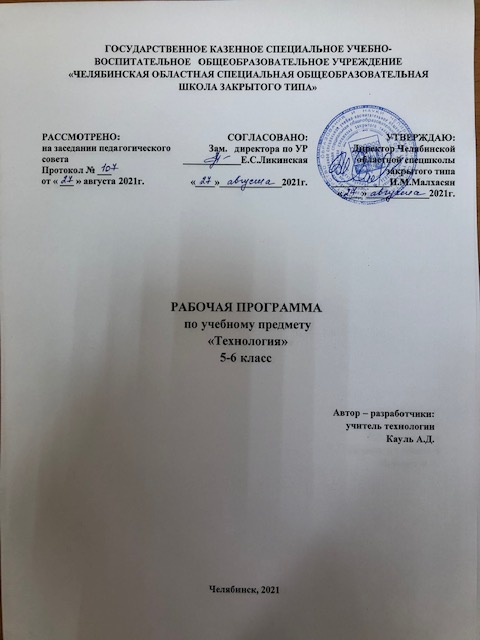 В 2021 -2022 учебном году в 5 - 6 классах ГКСУВОУ «Челябинская областная специальная общеобразовательная школа закрытого типа» (далее по тексту - спецшкола) реализуется федеральный  государственный образовательный стандарт основного общего образования (далее – ФГОС ООО).          Преподавание учебного предмета «Технология» осуществляется в соответствии с требованиями стандартов соответствующего уровня, а также обеспечивается нормативными документами и методическими рекомендациями.Нормативные документы и методические материалы,обеспечивающие организацию образовательной деятельности по учебному предмету «Технология»Федеральный закон от 29.12.2012 г. № 273-ФЗ «Об образовании в Российской Федерации» (с изм., внесенными Федеральными законами от 04.06.2014 г. № 145-ФЗ, от 06.04.2015 г. № 68-ФЗ, ред. 17.03.2018) //Федеральный государственный образовательный стандарт основного общего образования (утвержден приказом Министерства образования и науки Российской Федерации от 17.12.2010г. № 1897, в редакции приказа Минобрнауки России от 11.12.2020г. №712);Приказ Министерства просвещения РФ от 22 марта 2021 г. № 115 "Об утверждении Порядка организации и осуществления образовательной деятельности по основным общеобразовательным программам - образовательным программам начального общего, основного общего и среднего общего образования”;Приказ Министерства труда и социальной защиты РФ от 18 октября 2013 г. N 544н"Об утверждении профессионального стандарта "Педагог (педагогическая деятельность в сфере дошкольного, начального общего, основного общего, среднего общего образования) (воспитатель, учитель)" (с изменениями и дополнениями от:25 декабря 2014 г., 5 августа 2016 г.);Санитарные правила СП 2.4.3648-20 "Санитарно-эпидемиологические требования к организациям воспитания и обучения, отдыха и оздоровления детей и молодежи", утвержденные постановлением Главного государственного санитарного врача Российской Федерации от 28 сентября 2020 г. N 28 (зарегистрированы Министерством юстиции Российской Федерации 18 декабря 2020 г., регистрационный N 61573);Постановление Главного государственного врача РФ от 30.06.2020г. №16 «Об утверждении санитарно – эпидемиологических правил СП 3.1./2.4.3598-20 «Санитарно – эпидемиологические требования к устройству, содержанию и организации работы образовательных организаций и других объектов социальной инфраструктуры для детей и молодежи в распространения новой коронавирусной инфекции COVID - 19»; Региональный уровеньЗакон Челябинской области от 29.08.2013 № 515-ЗО (ред. от 28.08.2014) «Об образовании в Челябинской области (подписан Губернатором Челябинской области 30.08.2013 г.) / Постановление Законодательного Собрания Челябинской области от 29.08.2013 г. № 1543;Концепция (обновленная) региональной системы оценки качества образования (Челябинская область), утверждена приказом Министерства образования и науки  Челябинской области от 21.09.2020г. № 01/1958;Письмо Министерства образования и науки Челябинской области от 22.06.2021г. №7760 «Об особенностях преподавания учебных предметов по образовательным программам начального, основного и среднего общего образования в 2021/2022 учебном году;Уровень образовательной организацииУстав ГКСУВОУ «Челябинская областная специальная общеобразовательная школа закрытого типа»;Основная образовательная программа основного общего образования ГКСУВОУ «Челябинская областная специальная общеобразовательная школа закрытого типа»Методические материалыФедеральный уровеньПримерная основная образовательная программа основного общего образования // http://fgosreestr.ru/;Концепция преподавания предметной области «Технология» в образовательных организациях Российской Федерации, реализующих основные общеобразовательные программы,  утверждена протоколом заседания Коллегии Министерства просвещения РФ от 24 декабря 2018 года.Региональный уровеньМодельная региональная основная образовательная программа основного общего образования Челябинской области;Методические рекомендации по учету национальных, региональных и этнокультурных особенностей при разработке общеобразовательными учреждениями основных образовательных программ начального, основного, среднего общего образования / В. Н. Кеспиков, М. И. Солодкова, Е. А. Тюрина, Д. Ф. Ильясов, Ю. Ю. Баранова, В. М. Кузнецов, Н. Е. Скрипова, А. В. Кисляков, Т. В. Соловьева, Ф. А. Зуева, Л. Н. Чипышева, Е. А. Солодкова, И. В. Латыпова, Т. П. Зуева ; Мин-во образования и науки Челяб. обл. ; Челяб. ин-т переподгот. и повышения квалификации работников образования.  –Челябинск : ЧИППКРО, 2013. – 164 с.Основными целями изучения учебного предмета «Технология» в системе основного общего образования являются: формирование представлений о составляющих техносферы, современном производстве и распространённых в нём технологиях; освоение технологического подхода как универсального алгоритма преобразующей и созидательной деятельности; формирование представлений о технологической культуре производства, развитие культуры труда подрастающего поколения на основе включения обучающихся в разнообразные виды технологической деятельности по созданию личностно или общественно значимых продуктов труда; становление системы технических и технологических знаний и умений, воспитание трудовых, гражданских и патриотических качеств личности; овладение необходимыми в повседневной жизни базовыми (безопасными) приёмами ручного и механизированного труда с использованием распространённых инструментов, механизмов и машин, способами управления отдельными видами бытовой техники; овладение общетрудовыми и специальными умениями, необходимыми для проектирования и создания продуктов труда, ведения домашнего хозяйства; развитие у обучающихся познавательных интересов, технического мышления, пространственного воображения, интеллектуальных, творческих, коммуникативных и организаторских способностей; формирование у обучающихся опыта самостоятельной проектно- исследовательской деятельности; воспитание трудолюбия, бережливости, аккуратности, целеустремлённости, предприимчивости, ответственности за результаты своей деятельности, уважительного отношения к людям различных профессий и результатам их труда; воспитание гражданских и патриотических качеств личности; формирование профессионального самоопределения школьников в условиях рынка труда, гуманистически и прагматически ориентированного мировоззрения, социально обоснованных ценностных ориентаций. применение в практической деятельности знаний, полученных при изучении основ наук. Одной из важнейших задач при обучении в основной школе на второй ступени технологического образования является подготовка учащихся к осознанному и ответственному выбору жизненного и профессионального пути. Общие результаты технологического образования состоят: в сформированности целостного представления о техносфере, которое основано на приобретенных школьниками соответствующих знаниях, умениях и способах деятельности; в приобретенном опыте разнообразной практической деятельности, познания и самообразования; созидательной, преобразующей, творческой деятельности;  в формировании ценностных ориентаций в сфере созидательного труда и материального производства; в готовности к осуществлению осознанного выбора индивидуальной траектории последующего профессионального образования. Общая характеристика учебного предмета "Технология" Обучение технологии строится на основе освоения конкретных процессов преобразования и использования материалов, энергии, информации, объектов природной и социальной сферы. Учитывая интересы и склонности учащихся, возможности школы и местные условия содержание программы по технологии изучается в рамках направления "Индустриальные технологии".В программе предусмотрено выполнение школьниками творческих или проектных работ. Работа над проектами гармонично дополняет в образовательном процессе классно-урочную деятельность и позволяет работать над получением личностных и метапредметных результатов образования в более комфортных для этого условиях, не ограниченных временными рамками отдельных уроков. Основной формой обучения является учебно-практическая деятельность учащихся. Приоритетными методами являются упражнения, учебно-практические работы, метод проектов. Все виды практических работ в программе направлены на освоение различных технологий обработки материалов. На изучение предмета "Технология" в 5 - 6   классах в 2021 – 2022 учебном году  отводится по 2 ч в неделю, 70 часов в год (35 учебных недель). Планируемые результаты освоения учебного предмета «Технология»Личностные результатыМетапредметные результатыПредметные результаты освоения учебного предмета «Технология»В соответствии с требованиями ФГОС основного общего образования предметные результаты изучения учебного предмета «Технология» отражают:осознание роли техники и технологий для прогрессивного развития общества; формирование целостного представления о техносфере, сущности технологической культуры и культуры труда; уяснение социальных и экологических последствий развития технологий промышленного и сельскохозяйственного производства, энергетики и транспорта;овладение методами учебно-исследовательской и проектной деятельности, решения творческих задач, моделирования, конструирования и эстетического оформления изделий, обеспечения сохранности продуктов труда;овладение средствами и формами графического отображения объектов или процессов, правилами выполнения графической документации;формирование умений устанавливать взаимосвязь знаний по разным учебным предметам для решения прикладных учебных задач;развитие умений применять технологии представления, преобразования и использования информации, оценивать возможности и области применения средств и инструментов ИКТ в современном производстве или сфере обслуживания;формирование представлений о мире профессий, связанных с изучаемыми технологиями, их востребованности на рынке труда.Модуль 1. Методы и средства творческой и проектной деятельностиВыпускник научится:обосновывать и осуществлять учебные проекты материальных объектов, нематериальных услуг, технологий;обосновывать потребность в конкретном материальном благе, услуге или технологии; чётко формулировать цель проекта (вид, форму и предназначение изделия, услуги, технологии);разрабатывать программу выполнения проекта;составлять необходимую учебно-технологическую документацию;выбирать технологию с учётом имеющихся материально-технических ресурсов;осуществлять технологический процесс в соответствии с разработанной программой проекта;подбирать оборудование и материалы;организовывать рабочее место;осуществлять технологический процесс;контролировать ход и результаты работы;оформлять проектные материалы;осуществлять презентацию проекта с использованием компьютера.Выпускник получит возможность научиться:применять методы творческого поиска технических или технологическихрешений;корректировать технологию и программу выполнения проекта с учётом изменяющихся условий для проектной деятельности;применять технологический подход для осуществления любой деятельности;овладеть элементами предпринимательской деятельностиМодуль 2. ПроизводствоВыпускник научится:соотносить изучаемый объект или явления с природной средой и техносферой;различать нужды и потребности людей, виды материальных и нематериальных благ для их удовлетворения; устанавливать рациональный перечень потребительских благ для современного человека;ориентироваться в сущностном проявлении основных категорий производства: продукт труда, предмет труда, средства производства, средства труда, процесс производства, технологический процесс производства;сравнивать и характеризовать различные транспортные средства, применяемые в процессе производства материальных благ и услуг;оценивать уровень совершенства местного производства.Выпускник получит возможность научиться:изучать характеристики производства;оценивать уровень автоматизации и роботизации местного производства;оценивать уровень экологичности местного производства;определяться в приемлемости для себя той или иной сферы производства или сферы услуг;находить источники информации о перспективах развития современных производств в области проживания, а также об актуальном состоянии и перспективах развития регионального рынка труда.Модуль 3. ТехнологияВыпускник научится:чётко характеризовать сущность технологии как категории производства;разбираться в видах и эффективности технологий получения, преобразования и применения материалов, энергии, информации, объектов живой природы и социальной среды;оценивать влияние современных технологий на общественное развитие;ориентироваться в современных и перспективных технологиях сферы производства и сферы услуг, а также в информационных технологиях;оптимально подбирать технологии с учётом предназначения продукта труда и масштабов производства;оценивать возможность и целесообразность применения той или иной технологии, в том числе с позиций экологичности производства;прогнозировать для конкретной технологии возможные потребительские и производственные характеристики продукта труда.Выпускник получит возможность научиться:оценивать возможность и целесообразность применения современных технологий в сфере производства и сфере услуг в своём социально-производственном окружении; оценивать возможность и целесообразность применения современных технологий для бытовой деятельности своей семьи.Модуль 4. ТехникаВыпускник научится:разбираться в сущности того, что такое техника, техническая система, технологическая машина, механизм;классифицировать виды техники по различным признакам; находить информацию о современных видах техники;изучать конструкцию и принципы работы современной техники;оценивать область применения и возможности того или иного вида техники;разбираться в принципах работы устройств систем управления техникой; ориентироваться в видах устройств автоматики в технологических машинах и бытовой технике;различать автоматизированные и роботизированные устройства; собирать из деталей конструктора роботизированные устройства;проводить и анализировать конструирование механизмов, простейших роботов, позволяющих решить конкретные задачи (с помощью стандартных простых механизмов, материального или виртуального конструктора);управлять моделями роботизированных устройств.Выпускник получит возможность научиться: оценивать технический уровень совершенства действующих машин и механизмов; моделировать машины и механизмы;разрабатывать оригинальные конструкции машин и механизмов для сформулированной идеи;проводить модификацию действующих машин и механизмов применительно к ситуации или данному заданию.Модуль 5. Технологии получения, обработки, преобразования и использования материаловВыпускник научится:читать и создавать технические рисунки, чертежи, технологические карты; анализировать возможные технологические решения, определять их достоинства и недостатки в контексте заданной ситуации;подбирать ручные инструменты, отдельные машины и станки и пользоваться ими;осуществлять изготовление деталей, сборку и отделку изделий;изготавливать изделия в соответствии с разработанной технической и технологической документацией;выполнять отделку изделий; использовать один из распространённых в регионе видов декоративно-прикладной обработки материалов;осуществлять текущий и итоговый контроль и оценку качества готового изделия, анализировать ошибки.Выпускник получит возможность научиться:выполнять чертежи и эскизы с использованием средств компьютерной поддержки;разрабатывать оригинальные конструкции в заданной ситуации;находить варианты изготовления и испытания изделий с учётом имеющихся материально-технических условий;проектировать весь процесс получения материального продукта;совершенствовать технологию получения материального продукта на основе дополнительной информацииМодуль 6. Технологии обработки пищевых продуктовВыпускник научится:ориентироваться в рационах питания для различных категорий людей в различных жизненных ситуациях;выбирать пищевые продукты для удовлетворения потребностей организма в белках, углеводах, жирах, витаминах;разбираться в способах обработки пищевых продуктов, применять их в бытовой практике; выполнять механическую и тепловую обработку пищевых продуктов;соблюдать санитарно-гигиенические требования при обработке пищевых продуктов;пользоваться различными видами оборудования современной кухни;понимать опасность генетически модифицированных продуктов для здоровья человека;определять доброкачественность пищевых продуктов по внешним признакам, органолептическими и лабораторными методами;соблюдать правила хранения пищевых продуктов, полуфабрикатов и готовых блюд;разбираться в технологиях заготовки продуктов питания и применять ихВыпускник получит возможность научиться:осуществлять рациональный выбор пищевых продуктов с учётом их пита-тельной ценности и принципов здорового питания;составлять индивидуальный режим питания; разбираться в особенностях национальной кухни и готовить некоторыеблюда;сервировать стол, эстетически оформлять блюда.Модуль 7. Технологии получения, преобразования и использования энергииВыпускник научится:характеризовать сущность работы и энергии; разбираться в видах энергии, используемых людьми;ориентироваться в способах получения, преобразования, использования и аккумулирования механической энергии;сравнивать эффективность различных источников тепловой энергии;ориентироваться в способах получения и использования энергии магнитного поля; ориентироваться в способах получения, преобразования, использования и аккумулирования электрической энергии;ориентироваться в способах получения, преобразования и использования химической энергии; осуществлять использование химической энергии при обработке материалов и получении новых веществ; ориентироваться в способах получения, преобразования и использования ядерной и термоядерной энергии.Выпускник получит возможность научиться:оценивать эффективность использования различных видов энергии в быту и на производстве;разбираться в источниках различных видов энергии и целесообразности их применения в различных условиях;проектировать электроустановки и составлять их электрические схемы,собирать установки, содержащие электрические цепи;давать сравнительную оценку электромагнитной «загрязнённости» ближайшего окружения;давать оценку экологичности производств, использующих химическуюэнергию;выносить суждения об опасности и безопасности ядерной и термоядерной энергетики.Модуль 8. Технологии получения, обработки и использования информацииВыпускник научится:разбираться в сущности информации и формах её материального воплощения;применять технологии получения, представления, преобразования и использования различных видов информации;применять технологии записи различных видов информации;разбираться в видах информационных каналов человеческого восприятия и представлять их эффективность; владеть методами и средствами получения, преобразования, применения и сохранения информации;пользоваться компьютером для получения, обработки, преобразования,передачи и сохранения информации;характеризовать сущность коммуникации как формы связи информационных систем и людей;ориентироваться в сущности менеджмента и иметь представление об основных методах управления персоналом;представлять информацию вербальными и невербальными средствами при коммуникации с использованием технических средств.Выпускник получит возможность научиться:пользоваться различными современными техническими средствами для получения, преобразования, предъявления и сохранения информации;осуществлять поиск и извлечение информации из различных источников с применением современных технических средств;применять технологии запоминания информации;изготовлять информационный продукт по заданному алгоритму;владеть приёмами эффективной коммуникации в процессе делового общения.Модуль 9.Технологии растениеводстваВыпускник научится:применять основные агротехнологические приёмы выращивания культурных растений;определять полезные свойства культурных растений;классифицировать культурные растения по группам;проводить исследования с культурными растениями;классифицировать дикорастущие растения по группам;проводить заготовку сырья дикорастущих растений;выполнять способы подготовки и закладки сырья дикорастущих растений на хранение; владеть методами переработки сырья дикорастущих растений; определять культивируемые грибы по внешнему виду;создавать условия для искусственного выращивания культивируемых грибов;владеть безопасными способами сбора и заготовки грибов;определять микроорганизмы по внешнему виду; создавать условия для искусственного выращивания одноклеточных водорослей;владеть биотехнологиями использования одноклеточных грибов на примере дрожжей для получения продуктов питанияВыпускник получит возможность научиться:проводить фенологические наблюдения за комнатными растениями;применять способы и методы вегетативного размножения культурных растений (черенками, отводками, прививкой, культурой ткани) на примере комнатных декоративных культур;определять виды удобрений и способы их применения;давать аргументированные оценки и прогнозы развития агротехнологий;владеть биотехнологиями использования кисломолочных бактерий дляполучения кисломолочной продукции (творога, кефира и др.);создавать условия для клонального микроразмножения растений;давать аргументированные оценки и прогнозы использования технологий клеточной и генной инженерии на примере генно-модифицированных растений;Модуль 10. Технологии животноводстваВыпускник научится:описывать роль различных видов животных в удовлетворении материальных и нематериальных потребностей человека;анализировать технологии, связанные с использованием животных;выделять и характеризовать основные элементы технологий животноводства;собирать информацию и описывать технологии содержания домашних животных;оценивать условия содержания животных в квартире, школьном зооуголке, личном подсобном хозяйстве и их соответствие требованиям;составлять по образцам рационы кормления домашних животных в семье (в городской школе) и в личном подсобном хозяйстве (в сельской школе); подбирать корма, оценивать их пригодность к скармливанию по внешним признакам, подготавливать корма к скармливанию и кормить животных; описывать технологии и основное оборудование для кормления животных и заготовки кормов; описывать технологии и технические устройства для получения различных видов продукции (молока, мяса, яиц, шерсти) на современных животноводческих фермах;описывать экстерьер и породные признаки животных по внешнему виду и справочным материалам;оценивать по внешним признакам состояние здоровья домашних животных, описывать содержание труда основных профессий, связанных с технологиями использования животных.Выпускник получит возможность научиться:приводить рассуждения, содержащие аргументированные оценки и прогнозы развития технологий животноводства;проводить исследования способов разведения и содержания домашних животных в своей семье, семьях друзей; оценивать по внешним признакам с помощью простейших исследований качество продукции животноводства;проектировать и изготовлять простейшие технические устройства, обеспечивающие условия содержания животных и облегчающие уход за ними: клетки, будки для собак, автопоилки для птиц, устройства для аэрации аквариумов, автоматизированные кормушки для кошек и др.; описывать признаки распространённых заболеваний домашних животных по личным наблюдениям и информационным источникам;Модуль 11. Социальные технологииВыпускник научится:разбираться в сущности социальных технологий;ориентироваться в видах социальных технологий;характеризовать технологии сферы услуг, социальные сети как технологию;создавать средства получения информации для социальных технологий;ориентироваться в профессиях, относящихся к социальным технологиям; осознавать сущность категорий «рыночная экономика», «потребность», «спрос», «маркетинг», «менеджмент»Выпускник получит возможность научиться:обосновывать личные потребности и выявлять среди них наиболее приоритетные;готовить некоторые виды инструментария для исследования рынка;выявлять и характеризовать потребительский спрос на некоторые виды товаров и услуг;применять методы управления персоналом при коллективном выполнении практических работ и созидательной деятельности; разрабатывать сценарии проведения семейных и общественных мероприятий; разрабатывать бизнес-план, бизнес-проект.Содержание учебного предмета «Технология»5 классЧто такое техносфера. Потребительские блага и их производство. Общая характеристика производства. Методы и средства творческой проектной деятельности. Проектная деятельность. Творчество. Что такое технология. Классификация производств и технологий.Что такое техника. Инструменты, механизмы и технические устройства. Материалы и их виды. Натуральные, искусственные и синтетические материалы. Конструкционные материалы. Текстильные материалы.  Механические свойства конструкционных материалов. Механические, физические и технологические свойства тканей из натуральных волокон.Технологии механической обработки материалов. Графическое отображение формы предмета. Пища и здоровое питание. Кулинария. Основы рационального питания. Витамины и их значение в питании. Правила санитарии, гигиены и безопасности труда на кухне.Овощи в питании человека. Технология механической кулинарной обработки овощей. Украшение блюд. Фигурная нарезка овощей. Технология тепловой обработки овощей. Технологии получения, преобразования и использования энергии. Что такое энергия. Виды энергии. Накопление механической энергии. Технологии получения, обработки и использования информации.  Что такое информация. Каналы восприятия информации человеком. Способы материального представления и записи визуальной информации. Технологии растениеводства. Растения как объект технологии. Значение культурных растений в жизнедеятельности человека. Общая характеристика и классификация культурных растений. Исследования культурных растений и опыты с ними. Животный мир в техносфере. Животные и технологии XXI века. Животноводство и материальные потребности человека. Технологии животноводства. Сельскохозяйственные животные и животноводство. Животные – помощники человека. Животные на службе безопасности человека. Животные для спорта, охоты, цирка и науки. Социальные технологии. Человек как объект технологии. Потребности людей. Содержание социальных технологий. 6 классТеоретические сведения. Введение в творческий проект. Подготовительный этап. Конструкторский этап. Технологический этап. Этап изготовления изделия. Заключительный этап.Труд как основа производства. Предметы труда. Сырьё как предмет труда. Промышленное сырьё. Сельскохозяйственное и растительное сырьё. Вторичное сырьё и полуфабрикаты. Энергия как предмет труда.Информация как предмет труда.Объекты сельскохозяйственных технологий как предмет труда. Объекты социальных технологий как предмет труда.Основные признаки технологии. Технологическая, трудовая и производственная дисциплина. Техническая и технологическая документация. Понятие о технической системе. Рабочие органы технических систем (машин). Двигатели технических систем (машин). Механическая трансмиссия в технических системах. Электрическая, гидравлическая и пневматическая трансмиссия в технических системах.Технологии резания. Технологии пластического формования материалов. Основные технологии обработки древесных материалов ручными инструментами. Основные технологии обработки металлов и пластмасс ручными инструментами. Основные технологии механической обработки строительных материалов ручными инструментами.Технологии механического соединения деталей из древесных материалов и металлов. Технологии соединения деталей с помощью клея. Технологии соединения деталей и элементов конструкций из строительных материалов. Особенности технологий соединения деталей из текстильных материалов и кожи. Технологии влажно-тепловых операций при изготовлении изделий из ткани и кожи.Технологии наклеивания покрытий. Технологии окрашивания и лакирования. Технологии нанесения покрытий на детали и конструкции из строительных материалов.Основы рационального (здорового) питания. Технология производства молока и приготовления продуктов и блюд из него. Технология производства кисломолочных продуктов и приготовление блюд из них. Технология производства кулинарных изделий из круп, бобовых культур. Технология приготовления блюд из круп и бобовых. Технология производства макаронных изделий и приготовление блюд из них.Что такое тепловая энергия. Методы и средства получения тепловой энергии. Преобразование тепловой энергии в другие виды энергии и работу. Передача тепловой энергии. Аккумулирование тепловой энергии.Восприятие информации. Кодирование информации при передаче сведений. Сигналы и знаки при кодировании информации. Символы как средство кодирования информации.Дикорастущие растения, используемые человеком. Заготовка сырья дикорастущих растений. Переработка и применение сырья дикорастущих растений. Влияние экологических факторов на урожайность дикорастущих растений. Условия и методы сохранения природной среды.Технологии получения животноводческой продукции и её основные элементы. Содержание животных — элемент технологии производства животноводческой продукции.Виды социальных технологий. Технологии коммуникации. Структура процесса коммуникации.Практические работы. Составление перечня и краткой характеристики этапов проектирования конкретного продукта труда.Сбор дополнительной информации в Интернете и справочной литературе о составляющих производства. Ознакомление с образцами предметов труда. Проведение наблюдений. Экскурсии на производство. Подготовка рефератов.Сбор дополнительной информации в Интернете и справочной литературе о технологической дисциплине. Чтение и выполнение технических рисунков, эскизов, чертежей. Чтение и составление технологических карт.Ознакомление с конструкцией и принципами работы рабочих органов различных видов техники. Упражнения, практические работы по резанию, пластическому формованию различных материалов при изготовлении и сборке деталей для простых изделий из бумаги, картона, пластмасс, древесины и древесных материалов, текстильных материалов, чёрных и цветных металлов. Организация экскурсий и интегрированных уроков с учреждениями СПО соответствующего профиля.Определение количества и состава продуктов, обеспечивающих суточную потребность человека в минеральных веществах. Определение доброкачественности пищевых продуктов органолептическим методом и экспресс-методом химического анализа.Сбор дополнительной информации в Интернете и справочной литературе об областях получения и применения тепловой энергии. Ознакомление с бытовыми техническими средствами получения тепловой энергии и их испытание.Чтение и запись информации различными средствами её отображения. Классификация дикорастущих растений по группам. Выполнение технологий подготовки и закладки сырья дикорастущих растений на хранение. Овладение основными методами переработки сырья дикорастущих растений.Реферативное описание технологии разведения комнатных домашних животных на основе личного опыта, опыта друзей и знакомых, справочной литературы и информации в Интернете.Разработка технологий общения при конфликтных ситуациях. Разработка сценариев проведения семейных и общественных мероприятий. Ознакомление с устройством и назначением ручных электрифицированных инструментов. Упражнения по пользованию инструментами.Практические работы по изготовлению проектных изделий из фольги. Изготовление изделий из папье-маше. Разметка и сверление отверстий в образцах из дерева, металла, пластмассы. Практические работы по обработке текстильных материалов из натуральных волокон животного происхождения с помощью ручных инструментов, приспособлений, машин. Изготовление проектных изделий из ткани и кожи.Приготовление кулинарных блюд и органолептическая оценка их качества.Классификация дикорастущих растений по группам. Освоение технологий заготовки сырья дикорастущих растений в природной среде на примере растений своего региона. Выполнение по ГОСТу технологий подготовки и закладки сырья дикорастущих растений на хранение. Владение методами переработки сырья дикорастущих растений.Реферативное описание технологии разведения домашних и сельскохозяйственных животных на основе опыта своей семьи, семей своих друзей.УМК по учебному предмету «Технология»В.М.Казакевич, Г.В.Пичугина., Г.Ю.Семенова. Технология.  Примерные рабочие программы. 5-9 классы. Учебное пособие для общеобразовательных организаций – М. : Просвещение, 2020. Технология. 5 класс. Учебник для общеобразовательных организаций./ под ред. В.М. Казакевича.- М.: Просвещение, 2020.В.М.Казакевич, Г.В.Пичугина., Г.Ю.Семенова, Е.Н Филимонова,  Г.Л.Копотева, Е.Н Максимова. Технология 6 класс. Учебник для общеобразовательных организаций – М.: Просвещение, 2020.Интернет  -ресурсы:http://school-collection.edu.ru Единая коллекция образовательных ресурсов http://fcior.edu.ru Федеральный центр информационно-образовательных ресурсов http://www.umelye-ruki.com Энциклопедия для мальчика. Сделай сам http://technologys.info Технологииhttp://standart.edu.ru Федеральный государственный образовательный стандартКалендарно – тематическое планирование по учебному предмету «Технология» 5 классКалендарно – тематическое планирование по учебному предмету «Технология»  6 класс (70 часов)Критерии сформированностиЛичностные результатыПредметные результатыСамоопределение (личностное, профессиональное, жизненное)1.5.Сформированность ответственного отношения к осознанному выбору и построению дальнейшей индивидуальной траектории образования на базе ориентировки в мире профессий и профессиональных предпочтений, с учётом устойчивых познавательных интересов и потребностей региона, а также на основе формирования уважительного отношения к труду, развития опыта участия в социально значимом трудеФормирование представлений о мире профессий, связанных с изучаемыми технологиями, их востребованности на рынке трудаФормирование умений устанавливать взаимосвязь знаний по разным учебным предметам для решения прикладных учебных задачСамоопределение (личностное, профессиональное, жизненное)1.6.Сформированность целостного мировоззрения, соответствующего современному уровню развития науки и общественной практики, учитывающего социальное, культурное, языковое, духовное многообразие современного мираОсознание роли техники и технологий для прогрессивного развития общества; формирование целостного представления о техносфере, сущности технологической культуры и культуры труда; уяснение социальных и экологических последствий развития технологий промышленного и сельскохозяйственного производства, энергетики и транспортаСмыслообразование2.1.Сформированность ответственного отношения к учению, готовности и способности обучающихся к саморазвитию и самообразованию на основе мотивации к обучению и познанию2.2.Сформированность коммуникативной компетентности при взаимодействии со сверстниками, детьми старшего и младшего возраста, взрослыми в процессе образовательной, общественно полезной, учебно-исследовательской, творческой и других видов деятельности2.3. Готовность и способность вести диалог с другими людьми и достигать в нём взаимопониманияРазвитие умений применять технологии представления, преобразования и использования информации, оценивать возможности и области применения средств и инструментов ИКТ в современном производстве или сфере обслуживанияНравственно-этическая ориентация3.2. Освоение социальных норм, правил поведения, ролей и форм социальной жизни в группах и сообществах, включая взрослые и социальные сообществаОвладение средствами и формами графического отображения объектов или процессов, правилами выполнения графической документацииУУДМетапредметные результатыТиповые задачи применения УУДРегулятивные универсальные учебные действияРегулятивные универсальные учебные действияРегулятивные универсальные учебные действияР1 Умение самостоятельно определять цели обучения, ставить и формулировать для себя новые задачи в учебе и познавательной деятельности, развивать мотивы и интересы своей познавательной деятельности (целеполагание)Р1.1 Анализировать существующие и планировать будущие образовательные результатыР1.2 Идентифицировать собственные проблемы и определять главную проблемуР1.3 Выдвигать версии решения проблемы, формулировать гипотезы, предвосхищать конечный результатР1.4 Ставить цель деятельности на основе определенной проблемы и существующих возможностейР1.5 Формулировать учебные задачи как шаги достижения поставленной цели деятельностиР1.6 Обосновывать целевые ориентиры и приоритеты ссылками на ценности, указывая и обосновывая логическую последовательность шаговПостановка и решение учебных задач Учебное сотрудничествоТехнология формирующего (безотметочного) оцениванияЭколого-образовательная деятельностьМетод проектовУчебно-исследовательская деятельностьКейс-методР2 Умение самостоятельно планировать пути достижения целей, в том числе альтернативные, осознанно выбирать наиболее эффективные способы решения учебных и познавательных задач (планирование)Р2.1 Определять необходимые действие(я) в соответствии с учебной и познавательной задачей и составлять алгоритм их выполненияР2.2 Обосновывать и осуществлять выбор наиболее эффективных способов решения учебных и познавательных задачР2.3 Определять/находить, в том числе из предложенных вариантов, условия для выполнения учебной и познавательной задачиР2.4 Выстраивать жизненные планы на краткосрочное будущее (заявлять целевые ориентиры, ставить адекватные им задачи и предлагать действия, указывая и обосновывая логическую последовательность шагов)Р2.5 Выбирать из предложенных вариантов и самостоятельно искать средства/ресурсы для решения задачи/достижения целиР2.6 Составлять план решения проблемы (выполнения проекта, проведения исследования)Р2.7 Определять потенциальные затруднения при решении учебной и познавательной задачи и находить средства для их устраненияР2.8 Описывать свой опыт, оформляя его для передачи другим людям в виде технологии решения практических задач определенного классаР2.9 Планировать и корректировать свою индивидуальную образовательную траекториюПостановка и решение учебных задач Организация учебного сотрудничестваМетод проектовУчебно-исследовательская деятельностьКейс-методР3 Умение соотносить свои действия с планируемыми результатами, осуществлять контроль своей деятельности в процессе достижения результата, определять способы действий в рамках предложенных условий и требований, корректировать свои действия в соответствии с изменяющейся ситуацией (контроль и коррекция)Р3.1 Определять совместно с педагогом и сверстниками критерии планируемых результатов и критерии оценки своей учебной деятельностиР3.2 Систематизировать (в том числе выбирать приоритетные) критерии планируемых результатов и оценки своей деятельностиР3.3 Отбирать инструменты для оценивания своей деятельности, осуществлять самоконтроль своей деятельности в рамках предложенных условий и требованийР3.4 Оценивать свою деятельность, аргументируя причины достижения или отсутствия планируемого результатаР3.5 Находить достаточные средства для выполнения учебных действий в изменяющейся ситуации и/или при отсутствии планируемого результатаР3.6 Работая по своему плану, вносить коррективы в текущую деятельность на основе анализа изменений ситуации для получения запланированных характеристик продукта/результатаР3.7 Устанавливать связь между полученными характеристиками продукта и характеристиками процесса деятельности и по завершении деятельности предлагать изменение характеристик процесса для получения улучшенных характеристик продуктаР3.8 Сверять свои действия с целью и, при необходимости, исправлять ошибки самостоятельноПостановка и решение учебных задач Поэтапное формирование умственных действийОрганизация учебного сотрудничестваТехнология формирующего (безотметочного) оцениванияУчебно-познавательные (учебно-практические) задачи на саморегуляцию и самоорганизациюМетод проектовУчебно-исследовательская деятельностьР4 Умение оценивать правильность выполнения учебной задачи, собственные возможности ее решения (оценка)Р4.1 Определять критерии правильности (корректности) выполнения учебной задачиР4.2 Анализировать и обосновывать применение соответствующего инструментария для выполнения учебной задачиР4.3 Свободно пользоваться выработанными критериями оценки и самооценки, исходя из цели и имеющихся средств, различая результат и способы действийР4.4 Оценивать продукт своей деятельности по заданным и/или самостоятельно определенным критериям в соответствии с целью деятельностиР4.5 Обосновывать достижимость цели выбранным способом на основе оценки своих внутренних ресурсов и доступных внешних ресурсовР4.6 Фиксировать и анализировать динамику собственных образовательных результатовОрганизация учебного сотрудничестваТехнология формирующего (безотметочного) оцениванияУчебно-познавательные (учебно-практические) задачи на саморегуляцию и самоорганизациюМетод проектовУчебно-исследовательская деятельностьР5 Владение основами самоконтроля, самооценки, принятия решений и осуществления осознанного выбора в учебной и познавательной (познавательная рефлексия, саморегуляция)Р5.1 Наблюдать и анализировать собственную учебную и познавательную деятельность и деятельность других обучающихся в процессе взаимопроверкиР5.2 Соотносить реальные и планируемые результаты индивидуальной образовательной деятельности и делать выводыР5.3 Принимать решение в учебной ситуации и нести за него ответственностьР5.4 Самостоятельно определять причины своего успеха или неуспеха и находить способы выхода из ситуации неуспехаР5.5 Ретроспективно определять, какие действия по решению учебной задачи или параметры этих действий привели к получению имеющегося продукта учебной деятельностиР5.6 Демонстрировать приемы регуляции психофизиологических/ эмоциональных состояний для достижения эффекта успокоения (устранения эмоциональной напряженности), эффекта восстановления (ослабления проявлений утомления), эффекта активизации (повышения психофизиологической реактивности)Постановка и решение учебных задач Организация учебного сотрудничестваТехнология формирующего (безотметочного) оцениванияЭколого-образовательная деятельностьУчебно-познавательные (учебно-практические) задачи на формирование рефлексииМетод проектовУчебно-исследовательская деятельностьПознавательные универсальные учебные действияПознавательные универсальные учебные действияПознавательные универсальные учебные действияП6 Умение определять понятия, создавать обобщения, устанавливать аналогии, классифицировать, самостоятельно выбирать основания и критерии для классификации, устанавливать причинно-следственные связи, строить логическое рассуждение, умозаключение (индуктивное, дедуктивное, по аналогии) и делать выводы (логические УУД)П6.1 Подбирать слова, соподчиненные ключевому слову, определяющие его признаки и свойстваП6.2 Выстраивать логическую цепочку, состоящую из ключевого слова и соподчиненных ему словП6.3 Выделять общий признак двух или нескольких предметов или явлений и объяснять их сходствоП6.4 Объединять предметы и явления в группы по определенным признакам, сравнивать, классифицировать и обобщать факты и явленияП6.5 Выделять явление из общего ряда других явленийП6.6 Определять обстоятельства, которые предшествовали возникновению связи между явлениями, из этих обстоятельств выделять определяющие, способные быть причиной данного явления, выявлять причины и следствия явленийП6.7 Строить рассуждение от общих закономерностей к частным явлениям и от частных явлений к общим закономерностямП6.8 Строить рассуждение на основе сравнения предметов и явлений, выделяя при этом общие признакиП6.9 Излагать полученную информацию, интерпретируя ее в контексте решаемой задачиП6.10 Самостоятельно указывать на информацию, нуждающуюся в проверке, предлагать и применять способ проверки достоверности информацииП6.11 Вербализовать эмоциональное впечатление, оказанное на него источникомП6.12 Объяснять явления, процессы, связи и отношения, выявляемые в ходе познавательной и исследовательской деятельности (приводить объяснение с изменением формы представления; объяснять, детализируя или обобщая; объяснять с заданной точки зрения)П6.13 Выявлять и называть причины события, явления, в том числе возможные / наиболее вероятные причины, возможные последствия заданной причины, самостоятельно осуществляя причинно-следственный анализП6.14 Делать вывод на основе критического анализа разных точек зрения, подтверждать вывод собственной аргументацией или самостоятельно полученными даннымиУчебные задания, обеспечивающие формирование логических универсальных учебных действийСтратегии смыслового чтенияДискуссияМетод ментальных картЭколого-образовательная деятельностьМетод проектовУчебно-исследовательская деятельностьДебатыКейс-методП7 Умение создавать, применять и преобразовывать знаки и символы, модели и схемы для решения учебных и познавательных задач (знаково-символические / моделирование)П7.1 Обозначать символом и знаком предмет и/или явлениеП7.2 Определять логические связи между предметами и/или явлениями, обозначать данные логические связи с помощью знаков в схемеП7.3 Создавать абстрактный или реальный образ предмета и/или явленияП7.4 Строить модель/схему на основе условий задачи и/или способа ее решенияП7.5 Создавать вербальные, вещественные и информационные модели с выделением существенных характеристик объекта для определения способа решения задачи в соответствии с ситуациейП7.6 Преобразовывать модели с целью выявления общих законов, определяющих данную предметную областьП7.7 Переводить сложную по составу (многоаспектную) информацию из графического или формализованного (символьного) представления в текстовое, и наоборотП7.8 Строить схему, алгоритм действия, исправлять или восстанавливать неизвестный ранее алгоритм на основе имеющегося знания об объекте, к которому применяется алгоритмП7.9 Строить доказательство: прямое, косвенное, от противногоП7.10 Анализировать/рефлексировать опыт разработки и реализации учебного проекта, исследования (теоретического, эмпирического) на основе предложенной проблемной ситуации, поставленной цели и/или заданных критериев оценки продукта/результатаПостановка и решение учебных задач, включающая моделирование Поэтапное формирование умственных действийМетод ментальных картКейс-методМетод проектовУчебно-исследовательская деятельностьП8 Смысловое чтениеП8.1 Находить в тексте требуемую информацию (в соответствии с целями своей деятельности);П8.2 Ориентироваться в содержании текста, понимать целостный смысл текста, структурировать текст;П8.3 Устанавливать взаимосвязь описанных в тексте событий, явлений, процессов;П8.4 Резюмировать главную идею текста;П8.5 Преобразовывать текст, «переводя» его в другую модальность, интерпретировать текст (художественный и нехудожественный – учебный, научно-популярный, информационный, текст non-fiction);П8.6 Критически оценивать содержание и форму текста.П8.7 Систематизировать, сопоставлять, анализировать, обобщать и интерпретировать информацию, содержащуюся в готовых информационных объектахП8.8 Выделять главную и избыточную информацию, выполнять смысловое свертывание выделенных фактов, мыслей; представлять информацию в сжатой словесной форме (в виде плана или тезисов) и в наглядно-символической форме (в виде таблиц, графических схем и диаграмм, карт понятий – концептуальных диаграмм, опорных конспектов)П8.9 Заполнять и дополнять таблицы, схемы, диаграммы, текстыСтратегии смыслового чтенияДискуссияМетод ментальных картКейс-методДебатыМетод проектовУчебно-исследовательская деятельностьП9 Формирование и развитие экологического мышления, умение применять его в познавательной, коммуникативной, социальной практике и профессиональной ориентации П9.1 Определять свое отношение к природной средеП9.2 Анализировать влияние экологических факторов на среду обитания живых организмовП9.3 Проводить причинный и вероятностный анализ экологических ситуацийП9.4 Прогнозировать изменения ситуации при смене действия одного фактора на действие другого фактораП9.5 Распространять экологические знания и участвовать в практических делах по защите окружающей средыП9.6 Выражать свое отношение к природе через рисунки, сочинения, модели, проектные работыЭколого-образовательная деятельностьП10 Развитие мотивации к овладению культурой активного использования словарей и других поисковых систем П10.1 Определять необходимые ключевые поисковые слова и запросыП10.2 Осуществлять взаимодействие с электронными поисковыми системами, словарямиП10.3 Формировать множественную выборку из поисковых источников для объективизации результатов поискаП10.4 Соотносить полученные результаты поиска со своей деятельностьюПрименение ИКТУчебно-познавательные (учебно-практические) задачи на, использование Метод проектовУчебно-исследовательская деятельностьКоммуникативные универсальные учебные действияКоммуникативные универсальные учебные действияКоммуникативные универсальные учебные действияК11 Умение организовывать учебное сотрудничество и совместную деятельность с учителем и сверстниками; работать индивидуально и в группе: находить общее решение и разрешать конфликты на основе согласования позиций и учета интересов; формулировать, аргументировать и отстаивать свое мнение (учебное сотрудничество)К11.1 Определять возможные роли в совместной деятельностиК11.2 Играть определенную роль в совместной деятельностиК11.3 Принимать позицию собеседника, понимая позицию другого, различать в его речи: мнение (точку зрения), доказательство (аргументы), факты; гипотезы, аксиомы, теорииК11.4 Определять свои действия и действия партнера, которые способствовали или препятствовали продуктивной коммуникацииК11.5 Строить позитивные отношения в процессе учебной и познавательной деятельностиК11.6 Корректно и аргументированно отстаивать свою точку зрения, в дискуссии уметь выдвигать контраргументы, перефразировать свою мысль (владение механизмом эквивалентных замен)К11.7 Критически относиться к собственному мнению, с достоинством признавать ошибочность своего мнения (если оно таково) и корректировать егоК11.8 Предлагать альтернативное решение в конфликтной ситуацииК11.9 Выделять общую точку зрения в дискуссииК11.10 Договариваться о правилах и вопросах для обсуждения в соответствии с поставленной перед группой задачейК11.11 Организовывать учебное взаимодействие в группе (определять общие цели, распределять роли, договариваться друг с другом и т. д.)К11.12 Устранять в рамках диалога разрывы в коммуникации, обусловленные непониманием/неприятием со стороны собеседника задачи, формы или содержания диалогаОрганизация учебного сотрудничестваТехнология формирующего (безотметочного) оцениванияДискуссияЭколого-образовательная деятельностьКейс-методМетод проектов (групповые)ДебатыК12 Умение осознанно использовать речевые средства в соответствии с задачей коммуникации для выражения своих чувств, мыслей и потребностей для планирования и регуляции своей деятельности; владение устной и письменной речью, монологической контекстной речью (коммуникацияК12.1 Определять задачу коммуникации и в соответствии с ней отбирать речевые средстваК12.2 Отбирать и использовать речевые средства в процессе коммуникации с другими людьми (диалог в паре, в малой группе и т. д.)К12.3 Представлять в устной или письменной форме развернутый план собственной деятельностиК12.4 Соблюдать нормы публичной речи, регламент в монологе и дискуссии в соответствии с коммуникативной задачейК12.5 Высказывать и обосновывать мнение (суждение) и запрашивать мнение партнера в рамках диалогаК12.6 Принимать решение в ходе диалога и согласовывать его с собеседникомК12.7 Создавать письменные «клишированные» и оригинальные тексты с использованием необходимых речевых средствК12.8 Использовать вербальные средства (средства логической связи) для выделения смысловых блоков своего выступленияК12.9 Использовать невербальные средства или наглядные материалы, подготовленные/отобранные под руководством учителяК12.10 Делать оценочный вывод о достижении цели коммуникации непосредственно после завершения коммуникативного контакта и обосновывать егоОрганизация учебного сотрудничестваДискуссияКейс-методДебатыУчебно-познавательные (учебно-практические) задачи на коммуникациюУчебно-исследовательская деятельностьК13 Формирование и развитие компетентности в области использования информационно-коммуникационных технологий (ИКТ-компетентность)К13.1 Целенаправленно искать и использовать информационные ресурсы, необходимые для решения учебных и практических задач с помощью средств ИКТК13.2 Выбирать, строить и использовать адекватную информационную модель для передачи своих мыслей средствами естественных и формальных языков в соответствии с условиями коммуникацииК13.3 Выделять информационный аспект задачи, оперировать данными, использовать модель решения задачиК13.4 Использовать компьютерные технологии (включая выбор адекватных задаче инструментальных программно-аппаратных средств и сервисов) для решения информационных и коммуникационных учебных задач, в том числе: вычисление, написание писем, сочинений, докладов, рефератов, создание презентаций и др.К13.5 Использовать информацию с учетом этических и правовых нормК13.6 Создавать информационные ресурсы разного типа и для разных аудиторий, соблюдать информационную гигиену и правила информационной безопасностиПрименение ИКТУчебно-познавательные (учебно-практические) задачи на использование ИКТ для обучения Метод проектовУчебно-исследовательская деятельность№ ур.ДатаДатаТема Универсальные учебные действияУниверсальные учебные действияУниверсальные учебные действияНРЭОДом. задание№ ур.планфактТема Личностные Метапредметные Предметные НРЭОДом. заданиеТема: «Производство. Техника. Технология» (17 ч.)Тема: «Производство. Техника. Технология» (17 ч.)Тема: «Производство. Техника. Технология» (17 ч.)Тема: «Производство. Техника. Технология» (17 ч.)Тема: «Производство. Техника. Технология» (17 ч.)Тема: «Производство. Техника. Технология» (17 ч.)Тема: «Производство. Техника. Технология» (17 ч.)Тема: «Производство. Техника. Технология» (17 ч.)Тема: «Производство. Техника. Технология» (17 ч.)1-развитие трудолюбия, и ответственности за качество своей деятельности; - бережное отношение к природным и хозяйственным ресурсам; -формирование ответственного отношения к учению, готовности и способности к саморазвитию и самообразованию на основе мотивации к обучению; -развитие эстетического сознания через освоение художественного наследия народов России и мира; -проявление познавательных интересов и активности в данной области предметной технологической деятельности.Регулятивные УУД:- осуществлять алгоритмизированное планирование процесса познавательно-трудовой деятельности;определять адекватные имеющимся организационным и материально-техническим условиям способы решения учебной или трудовой задачи на основе заданных алгоритмов;Познавательные УУД:-осуществлять виртуальное и натурное моделирование технических объектов и технологических процессов; -приводить примеры, подбирать аргументы, формулировать выводы по обоснованию технико-технологического и организационного решения; отражать в устной или письменной форме результаты своей деятельности. Коммуникативные УУД: -согласовывать и координировать совместную познавательно-трудовую деятельность с другими ее участниками; Осваивать новые понятия: техносфера. Различать объекты природы и техносферы. Собирать и анализировать дополнительную информацию о метериальных благах. Осваивать новые понятия: потребительские блага. Знакомиться с производствами потребительских благ и их характеристиками. Собирать и анализировать дополнительную информацию о метериальных благах. Наблюдать и составлять перечень необходимых потребительских благ для современного человека. Разделять потребительские блага на материальные и нематериальные.Понимать значимость проекта как формы представления результатов творчества. Осуществлять самооценку интересов и склонностей к какому-либо виду деятельностиОсознавать роль технологии в производстве потребительских благ. Знакомиться с видами технологий в разных сферах производства. Определять, что является технологией в той или иной созидательной деятельности.Знать и выполнять правилам поведения и безопасной работы в учебной мастерской.Выполнять пробное распиливание бруска, строгание.Выполнять упражнения по заправке швейной машины, пуску и остановке швейной машины.Производственные предприятия  на Южном Урале §1.12Потребительские блага-развитие трудолюбия, и ответственности за качество своей деятельности; - бережное отношение к природным и хозяйственным ресурсам; -формирование ответственного отношения к учению, готовности и способности к саморазвитию и самообразованию на основе мотивации к обучению; -развитие эстетического сознания через освоение художественного наследия народов России и мира; -проявление познавательных интересов и активности в данной области предметной технологической деятельности.Регулятивные УУД:- осуществлять алгоритмизированное планирование процесса познавательно-трудовой деятельности;определять адекватные имеющимся организационным и материально-техническим условиям способы решения учебной или трудовой задачи на основе заданных алгоритмов;Познавательные УУД:-осуществлять виртуальное и натурное моделирование технических объектов и технологических процессов; -приводить примеры, подбирать аргументы, формулировать выводы по обоснованию технико-технологического и организационного решения; отражать в устной или письменной форме результаты своей деятельности. Коммуникативные УУД: -согласовывать и координировать совместную познавательно-трудовую деятельность с другими ее участниками; Осваивать новые понятия: техносфера. Различать объекты природы и техносферы. Собирать и анализировать дополнительную информацию о метериальных благах. Осваивать новые понятия: потребительские блага. Знакомиться с производствами потребительских благ и их характеристиками. Собирать и анализировать дополнительную информацию о метериальных благах. Наблюдать и составлять перечень необходимых потребительских благ для современного человека. Разделять потребительские блага на материальные и нематериальные.Понимать значимость проекта как формы представления результатов творчества. Осуществлять самооценку интересов и склонностей к какому-либо виду деятельностиОсознавать роль технологии в производстве потребительских благ. Знакомиться с видами технологий в разных сферах производства. Определять, что является технологией в той или иной созидательной деятельности.Знать и выполнять правилам поведения и безопасной работы в учебной мастерской.Выполнять пробное распиливание бруска, строгание.Выполнять упражнения по заправке швейной машины, пуску и остановке швейной машины.Производственные предприятия  на Южном Урале §1.23Производство потребительских благ -развитие трудолюбия, и ответственности за качество своей деятельности; - бережное отношение к природным и хозяйственным ресурсам; -формирование ответственного отношения к учению, готовности и способности к саморазвитию и самообразованию на основе мотивации к обучению; -развитие эстетического сознания через освоение художественного наследия народов России и мира; -проявление познавательных интересов и активности в данной области предметной технологической деятельности.Регулятивные УУД:- осуществлять алгоритмизированное планирование процесса познавательно-трудовой деятельности;определять адекватные имеющимся организационным и материально-техническим условиям способы решения учебной или трудовой задачи на основе заданных алгоритмов;Познавательные УУД:-осуществлять виртуальное и натурное моделирование технических объектов и технологических процессов; -приводить примеры, подбирать аргументы, формулировать выводы по обоснованию технико-технологического и организационного решения; отражать в устной или письменной форме результаты своей деятельности. Коммуникативные УУД: -согласовывать и координировать совместную познавательно-трудовую деятельность с другими ее участниками; Осваивать новые понятия: техносфера. Различать объекты природы и техносферы. Собирать и анализировать дополнительную информацию о метериальных благах. Осваивать новые понятия: потребительские блага. Знакомиться с производствами потребительских благ и их характеристиками. Собирать и анализировать дополнительную информацию о метериальных благах. Наблюдать и составлять перечень необходимых потребительских благ для современного человека. Разделять потребительские блага на материальные и нематериальные.Понимать значимость проекта как формы представления результатов творчества. Осуществлять самооценку интересов и склонностей к какому-либо виду деятельностиОсознавать роль технологии в производстве потребительских благ. Знакомиться с видами технологий в разных сферах производства. Определять, что является технологией в той или иной созидательной деятельности.Знать и выполнять правилам поведения и безопасной работы в учебной мастерской.Выполнять пробное распиливание бруска, строгание.Выполнять упражнения по заправке швейной машины, пуску и остановке швейной машины.Производственные предприятия  на Южном Урале §1.34Общая характеристика производства -развитие трудолюбия, и ответственности за качество своей деятельности; - бережное отношение к природным и хозяйственным ресурсам; -формирование ответственного отношения к учению, готовности и способности к саморазвитию и самообразованию на основе мотивации к обучению; -развитие эстетического сознания через освоение художественного наследия народов России и мира; -проявление познавательных интересов и активности в данной области предметной технологической деятельности.Регулятивные УУД:- осуществлять алгоритмизированное планирование процесса познавательно-трудовой деятельности;определять адекватные имеющимся организационным и материально-техническим условиям способы решения учебной или трудовой задачи на основе заданных алгоритмов;Познавательные УУД:-осуществлять виртуальное и натурное моделирование технических объектов и технологических процессов; -приводить примеры, подбирать аргументы, формулировать выводы по обоснованию технико-технологического и организационного решения; отражать в устной или письменной форме результаты своей деятельности. Коммуникативные УУД: -согласовывать и координировать совместную познавательно-трудовую деятельность с другими ее участниками; Осваивать новые понятия: техносфера. Различать объекты природы и техносферы. Собирать и анализировать дополнительную информацию о метериальных благах. Осваивать новые понятия: потребительские блага. Знакомиться с производствами потребительских благ и их характеристиками. Собирать и анализировать дополнительную информацию о метериальных благах. Наблюдать и составлять перечень необходимых потребительских благ для современного человека. Разделять потребительские блага на материальные и нематериальные.Понимать значимость проекта как формы представления результатов творчества. Осуществлять самооценку интересов и склонностей к какому-либо виду деятельностиОсознавать роль технологии в производстве потребительских благ. Знакомиться с видами технологий в разных сферах производства. Определять, что является технологией в той или иной созидательной деятельности.Знать и выполнять правилам поведения и безопасной работы в учебной мастерской.Выполнять пробное распиливание бруска, строгание.Выполнять упражнения по заправке швейной машины, пуску и остановке швейной машины.Производственные предприятия  на Южном Урале §1.4. задание стр.145Проектная деятельность. Что такое проект-развитие трудолюбия, и ответственности за качество своей деятельности; - бережное отношение к природным и хозяйственным ресурсам; -формирование ответственного отношения к учению, готовности и способности к саморазвитию и самообразованию на основе мотивации к обучению; -развитие эстетического сознания через освоение художественного наследия народов России и мира; -проявление познавательных интересов и активности в данной области предметной технологической деятельности.Регулятивные УУД:- осуществлять алгоритмизированное планирование процесса познавательно-трудовой деятельности;определять адекватные имеющимся организационным и материально-техническим условиям способы решения учебной или трудовой задачи на основе заданных алгоритмов;Познавательные УУД:-осуществлять виртуальное и натурное моделирование технических объектов и технологических процессов; -приводить примеры, подбирать аргументы, формулировать выводы по обоснованию технико-технологического и организационного решения; отражать в устной или письменной форме результаты своей деятельности. Коммуникативные УУД: -согласовывать и координировать совместную познавательно-трудовую деятельность с другими ее участниками; Осваивать новые понятия: техносфера. Различать объекты природы и техносферы. Собирать и анализировать дополнительную информацию о метериальных благах. Осваивать новые понятия: потребительские блага. Знакомиться с производствами потребительских благ и их характеристиками. Собирать и анализировать дополнительную информацию о метериальных благах. Наблюдать и составлять перечень необходимых потребительских благ для современного человека. Разделять потребительские блага на материальные и нематериальные.Понимать значимость проекта как формы представления результатов творчества. Осуществлять самооценку интересов и склонностей к какому-либо виду деятельностиОсознавать роль технологии в производстве потребительских благ. Знакомиться с видами технологий в разных сферах производства. Определять, что является технологией в той или иной созидательной деятельности.Знать и выполнять правилам поведения и безопасной работы в учебной мастерской.Выполнять пробное распиливание бруска, строгание.Выполнять упражнения по заправке швейной машины, пуску и остановке швейной машины.Производственные предприятия  на Южном Урале §2.1.6Творчество -развитие трудолюбия, и ответственности за качество своей деятельности; - бережное отношение к природным и хозяйственным ресурсам; -формирование ответственного отношения к учению, готовности и способности к саморазвитию и самообразованию на основе мотивации к обучению; -развитие эстетического сознания через освоение художественного наследия народов России и мира; -проявление познавательных интересов и активности в данной области предметной технологической деятельности.Регулятивные УУД:- осуществлять алгоритмизированное планирование процесса познавательно-трудовой деятельности;определять адекватные имеющимся организационным и материально-техническим условиям способы решения учебной или трудовой задачи на основе заданных алгоритмов;Познавательные УУД:-осуществлять виртуальное и натурное моделирование технических объектов и технологических процессов; -приводить примеры, подбирать аргументы, формулировать выводы по обоснованию технико-технологического и организационного решения; отражать в устной или письменной форме результаты своей деятельности. Коммуникативные УУД: -согласовывать и координировать совместную познавательно-трудовую деятельность с другими ее участниками; Осваивать новые понятия: техносфера. Различать объекты природы и техносферы. Собирать и анализировать дополнительную информацию о метериальных благах. Осваивать новые понятия: потребительские блага. Знакомиться с производствами потребительских благ и их характеристиками. Собирать и анализировать дополнительную информацию о метериальных благах. Наблюдать и составлять перечень необходимых потребительских благ для современного человека. Разделять потребительские блага на материальные и нематериальные.Понимать значимость проекта как формы представления результатов творчества. Осуществлять самооценку интересов и склонностей к какому-либо виду деятельностиОсознавать роль технологии в производстве потребительских благ. Знакомиться с видами технологий в разных сферах производства. Определять, что является технологией в той или иной созидательной деятельности.Знать и выполнять правилам поведения и безопасной работы в учебной мастерской.Выполнять пробное распиливание бруска, строгание.Выполнять упражнения по заправке швейной машины, пуску и остановке швейной машины.Производственные предприятия  на Южном Урале §2.2.78Практическая работа: разработка проекта изготовления бутербродов-развитие трудолюбия, и ответственности за качество своей деятельности; - бережное отношение к природным и хозяйственным ресурсам; -формирование ответственного отношения к учению, готовности и способности к саморазвитию и самообразованию на основе мотивации к обучению; -развитие эстетического сознания через освоение художественного наследия народов России и мира; -проявление познавательных интересов и активности в данной области предметной технологической деятельности.Регулятивные УУД:- осуществлять алгоритмизированное планирование процесса познавательно-трудовой деятельности;определять адекватные имеющимся организационным и материально-техническим условиям способы решения учебной или трудовой задачи на основе заданных алгоритмов;Познавательные УУД:-осуществлять виртуальное и натурное моделирование технических объектов и технологических процессов; -приводить примеры, подбирать аргументы, формулировать выводы по обоснованию технико-технологического и организационного решения; отражать в устной или письменной форме результаты своей деятельности. Коммуникативные УУД: -согласовывать и координировать совместную познавательно-трудовую деятельность с другими ее участниками; Осваивать новые понятия: техносфера. Различать объекты природы и техносферы. Собирать и анализировать дополнительную информацию о метериальных благах. Осваивать новые понятия: потребительские блага. Знакомиться с производствами потребительских благ и их характеристиками. Собирать и анализировать дополнительную информацию о метериальных благах. Наблюдать и составлять перечень необходимых потребительских благ для современного человека. Разделять потребительские блага на материальные и нематериальные.Понимать значимость проекта как формы представления результатов творчества. Осуществлять самооценку интересов и склонностей к какому-либо виду деятельностиОсознавать роль технологии в производстве потребительских благ. Знакомиться с видами технологий в разных сферах производства. Определять, что является технологией в той или иной созидательной деятельности.Знать и выполнять правилам поведения и безопасной работы в учебной мастерской.Выполнять пробное распиливание бруска, строгание.Выполнять упражнения по заправке швейной машины, пуску и остановке швейной машины.Производственные предприятия  на Южном Урале §169Что такое технология-развитие трудолюбия, и ответственности за качество своей деятельности; - бережное отношение к природным и хозяйственным ресурсам; -формирование ответственного отношения к учению, готовности и способности к саморазвитию и самообразованию на основе мотивации к обучению; -развитие эстетического сознания через освоение художественного наследия народов России и мира; -проявление познавательных интересов и активности в данной области предметной технологической деятельности.Регулятивные УУД:- осуществлять алгоритмизированное планирование процесса познавательно-трудовой деятельности;определять адекватные имеющимся организационным и материально-техническим условиям способы решения учебной или трудовой задачи на основе заданных алгоритмов;Познавательные УУД:-осуществлять виртуальное и натурное моделирование технических объектов и технологических процессов; -приводить примеры, подбирать аргументы, формулировать выводы по обоснованию технико-технологического и организационного решения; отражать в устной или письменной форме результаты своей деятельности. Коммуникативные УУД: -согласовывать и координировать совместную познавательно-трудовую деятельность с другими ее участниками; Осваивать новые понятия: техносфера. Различать объекты природы и техносферы. Собирать и анализировать дополнительную информацию о метериальных благах. Осваивать новые понятия: потребительские блага. Знакомиться с производствами потребительских благ и их характеристиками. Собирать и анализировать дополнительную информацию о метериальных благах. Наблюдать и составлять перечень необходимых потребительских благ для современного человека. Разделять потребительские блага на материальные и нематериальные.Понимать значимость проекта как формы представления результатов творчества. Осуществлять самооценку интересов и склонностей к какому-либо виду деятельностиОсознавать роль технологии в производстве потребительских благ. Знакомиться с видами технологий в разных сферах производства. Определять, что является технологией в той или иной созидательной деятельности.Знать и выполнять правилам поведения и безопасной работы в учебной мастерской.Выполнять пробное распиливание бруска, строгание.Выполнять упражнения по заправке швейной машины, пуску и остановке швейной машины.§3.1.10Классификация производств и технологий-развитие трудолюбия, и ответственности за качество своей деятельности; - бережное отношение к природным и хозяйственным ресурсам; -формирование ответственного отношения к учению, готовности и способности к саморазвитию и самообразованию на основе мотивации к обучению; -развитие эстетического сознания через освоение художественного наследия народов России и мира; -проявление познавательных интересов и активности в данной области предметной технологической деятельности.Регулятивные УУД:- осуществлять алгоритмизированное планирование процесса познавательно-трудовой деятельности;определять адекватные имеющимся организационным и материально-техническим условиям способы решения учебной или трудовой задачи на основе заданных алгоритмов;Познавательные УУД:-осуществлять виртуальное и натурное моделирование технических объектов и технологических процессов; -приводить примеры, подбирать аргументы, формулировать выводы по обоснованию технико-технологического и организационного решения; отражать в устной или письменной форме результаты своей деятельности. Коммуникативные УУД: -согласовывать и координировать совместную познавательно-трудовую деятельность с другими ее участниками; Осваивать новые понятия: техносфера. Различать объекты природы и техносферы. Собирать и анализировать дополнительную информацию о метериальных благах. Осваивать новые понятия: потребительские блага. Знакомиться с производствами потребительских благ и их характеристиками. Собирать и анализировать дополнительную информацию о метериальных благах. Наблюдать и составлять перечень необходимых потребительских благ для современного человека. Разделять потребительские блага на материальные и нематериальные.Понимать значимость проекта как формы представления результатов творчества. Осуществлять самооценку интересов и склонностей к какому-либо виду деятельностиОсознавать роль технологии в производстве потребительских благ. Знакомиться с видами технологий в разных сферах производства. Определять, что является технологией в той или иной созидательной деятельности.Знать и выполнять правилам поведения и безопасной работы в учебной мастерской.Выполнять пробное распиливание бруска, строгание.Выполнять упражнения по заправке швейной машины, пуску и остановке швейной машины.§3.2.11Практическое задание: составление списка технических средств для приготовления пищи-развитие трудолюбия, и ответственности за качество своей деятельности; - бережное отношение к природным и хозяйственным ресурсам; -формирование ответственного отношения к учению, готовности и способности к саморазвитию и самообразованию на основе мотивации к обучению; -развитие эстетического сознания через освоение художественного наследия народов России и мира; -проявление познавательных интересов и активности в данной области предметной технологической деятельности.Регулятивные УУД:- осуществлять алгоритмизированное планирование процесса познавательно-трудовой деятельности;определять адекватные имеющимся организационным и материально-техническим условиям способы решения учебной или трудовой задачи на основе заданных алгоритмов;Познавательные УУД:-осуществлять виртуальное и натурное моделирование технических объектов и технологических процессов; -приводить примеры, подбирать аргументы, формулировать выводы по обоснованию технико-технологического и организационного решения; отражать в устной или письменной форме результаты своей деятельности. Коммуникативные УУД: -согласовывать и координировать совместную познавательно-трудовую деятельность с другими ее участниками; Осваивать новые понятия: техносфера. Различать объекты природы и техносферы. Собирать и анализировать дополнительную информацию о метериальных благах. Осваивать новые понятия: потребительские блага. Знакомиться с производствами потребительских благ и их характеристиками. Собирать и анализировать дополнительную информацию о метериальных благах. Наблюдать и составлять перечень необходимых потребительских благ для современного человека. Разделять потребительские блага на материальные и нематериальные.Понимать значимость проекта как формы представления результатов творчества. Осуществлять самооценку интересов и склонностей к какому-либо виду деятельностиОсознавать роль технологии в производстве потребительских благ. Знакомиться с видами технологий в разных сферах производства. Определять, что является технологией в той или иной созидательной деятельности.Знать и выполнять правилам поведения и безопасной работы в учебной мастерской.Выполнять пробное распиливание бруска, строгание.Выполнять упражнения по заправке швейной машины, пуску и остановке швейной машины.Задание стр.2812Что такое техника-развитие трудолюбия, и ответственности за качество своей деятельности; - бережное отношение к природным и хозяйственным ресурсам; -формирование ответственного отношения к учению, готовности и способности к саморазвитию и самообразованию на основе мотивации к обучению; -развитие эстетического сознания через освоение художественного наследия народов России и мира; -проявление познавательных интересов и активности в данной области предметной технологической деятельности.Регулятивные УУД:- осуществлять алгоритмизированное планирование процесса познавательно-трудовой деятельности;определять адекватные имеющимся организационным и материально-техническим условиям способы решения учебной или трудовой задачи на основе заданных алгоритмов;Познавательные УУД:-осуществлять виртуальное и натурное моделирование технических объектов и технологических процессов; -приводить примеры, подбирать аргументы, формулировать выводы по обоснованию технико-технологического и организационного решения; отражать в устной или письменной форме результаты своей деятельности. Коммуникативные УУД: -согласовывать и координировать совместную познавательно-трудовую деятельность с другими ее участниками; Осваивать новые понятия: техносфера. Различать объекты природы и техносферы. Собирать и анализировать дополнительную информацию о метериальных благах. Осваивать новые понятия: потребительские блага. Знакомиться с производствами потребительских благ и их характеристиками. Собирать и анализировать дополнительную информацию о метериальных благах. Наблюдать и составлять перечень необходимых потребительских благ для современного человека. Разделять потребительские блага на материальные и нематериальные.Понимать значимость проекта как формы представления результатов творчества. Осуществлять самооценку интересов и склонностей к какому-либо виду деятельностиОсознавать роль технологии в производстве потребительских благ. Знакомиться с видами технологий в разных сферах производства. Определять, что является технологией в той или иной созидательной деятельности.Знать и выполнять правилам поведения и безопасной работы в учебной мастерской.Выполнять пробное распиливание бруска, строгание.Выполнять упражнения по заправке швейной машины, пуску и остановке швейной машины.§4.1.13Инструменты, механизмы и технические устройства -развитие трудолюбия, и ответственности за качество своей деятельности; - бережное отношение к природным и хозяйственным ресурсам; -формирование ответственного отношения к учению, готовности и способности к саморазвитию и самообразованию на основе мотивации к обучению; -развитие эстетического сознания через освоение художественного наследия народов России и мира; -проявление познавательных интересов и активности в данной области предметной технологической деятельности.Регулятивные УУД:- осуществлять алгоритмизированное планирование процесса познавательно-трудовой деятельности;определять адекватные имеющимся организационным и материально-техническим условиям способы решения учебной или трудовой задачи на основе заданных алгоритмов;Познавательные УУД:-осуществлять виртуальное и натурное моделирование технических объектов и технологических процессов; -приводить примеры, подбирать аргументы, формулировать выводы по обоснованию технико-технологического и организационного решения; отражать в устной или письменной форме результаты своей деятельности. Коммуникативные УУД: -согласовывать и координировать совместную познавательно-трудовую деятельность с другими ее участниками; Осваивать новые понятия: техносфера. Различать объекты природы и техносферы. Собирать и анализировать дополнительную информацию о метериальных благах. Осваивать новые понятия: потребительские блага. Знакомиться с производствами потребительских благ и их характеристиками. Собирать и анализировать дополнительную информацию о метериальных благах. Наблюдать и составлять перечень необходимых потребительских благ для современного человека. Разделять потребительские блага на материальные и нематериальные.Понимать значимость проекта как формы представления результатов творчества. Осуществлять самооценку интересов и склонностей к какому-либо виду деятельностиОсознавать роль технологии в производстве потребительских благ. Знакомиться с видами технологий в разных сферах производства. Определять, что является технологией в той или иной созидательной деятельности.Знать и выполнять правилам поведения и безопасной работы в учебной мастерской.Выполнять пробное распиливание бруска, строгание.Выполнять упражнения по заправке швейной машины, пуску и остановке швейной машины.§4.2.14Практическая работа: изучение правил поведения и безопасной работы в учебной мастерской -развитие трудолюбия, и ответственности за качество своей деятельности; - бережное отношение к природным и хозяйственным ресурсам; -формирование ответственного отношения к учению, готовности и способности к саморазвитию и самообразованию на основе мотивации к обучению; -развитие эстетического сознания через освоение художественного наследия народов России и мира; -проявление познавательных интересов и активности в данной области предметной технологической деятельности.Регулятивные УУД:- осуществлять алгоритмизированное планирование процесса познавательно-трудовой деятельности;определять адекватные имеющимся организационным и материально-техническим условиям способы решения учебной или трудовой задачи на основе заданных алгоритмов;Познавательные УУД:-осуществлять виртуальное и натурное моделирование технических объектов и технологических процессов; -приводить примеры, подбирать аргументы, формулировать выводы по обоснованию технико-технологического и организационного решения; отражать в устной или письменной форме результаты своей деятельности. Коммуникативные УУД: -согласовывать и координировать совместную познавательно-трудовую деятельность с другими ее участниками; Осваивать новые понятия: техносфера. Различать объекты природы и техносферы. Собирать и анализировать дополнительную информацию о метериальных благах. Осваивать новые понятия: потребительские блага. Знакомиться с производствами потребительских благ и их характеристиками. Собирать и анализировать дополнительную информацию о метериальных благах. Наблюдать и составлять перечень необходимых потребительских благ для современного человека. Разделять потребительские блага на материальные и нематериальные.Понимать значимость проекта как формы представления результатов творчества. Осуществлять самооценку интересов и склонностей к какому-либо виду деятельностиОсознавать роль технологии в производстве потребительских благ. Знакомиться с видами технологий в разных сферах производства. Определять, что является технологией в той или иной созидательной деятельности.Знать и выполнять правилам поведения и безопасной работы в учебной мастерской.Выполнять пробное распиливание бруска, строгание.Выполнять упражнения по заправке швейной машины, пуску и остановке швейной машины.15Практическая работа: столярные инструменты, выполнение столярных операций-развитие трудолюбия, и ответственности за качество своей деятельности; - бережное отношение к природным и хозяйственным ресурсам; -формирование ответственного отношения к учению, готовности и способности к саморазвитию и самообразованию на основе мотивации к обучению; -развитие эстетического сознания через освоение художественного наследия народов России и мира; -проявление познавательных интересов и активности в данной области предметной технологической деятельности.Регулятивные УУД:- осуществлять алгоритмизированное планирование процесса познавательно-трудовой деятельности;определять адекватные имеющимся организационным и материально-техническим условиям способы решения учебной или трудовой задачи на основе заданных алгоритмов;Познавательные УУД:-осуществлять виртуальное и натурное моделирование технических объектов и технологических процессов; -приводить примеры, подбирать аргументы, формулировать выводы по обоснованию технико-технологического и организационного решения; отражать в устной или письменной форме результаты своей деятельности. Коммуникативные УУД: -согласовывать и координировать совместную познавательно-трудовую деятельность с другими ее участниками; Осваивать новые понятия: техносфера. Различать объекты природы и техносферы. Собирать и анализировать дополнительную информацию о метериальных благах. Осваивать новые понятия: потребительские блага. Знакомиться с производствами потребительских благ и их характеристиками. Собирать и анализировать дополнительную информацию о метериальных благах. Наблюдать и составлять перечень необходимых потребительских благ для современного человека. Разделять потребительские блага на материальные и нематериальные.Понимать значимость проекта как формы представления результатов творчества. Осуществлять самооценку интересов и склонностей к какому-либо виду деятельностиОсознавать роль технологии в производстве потребительских благ. Знакомиться с видами технологий в разных сферах производства. Определять, что является технологией в той или иной созидательной деятельности.Знать и выполнять правилам поведения и безопасной работы в учебной мастерской.Выполнять пробное распиливание бруска, строгание.Выполнять упражнения по заправке швейной машины, пуску и остановке швейной машины.Стр.38-3916Практическая работа: электрифицированный инструмент: дрель, шуруповёрт.-развитие трудолюбия, и ответственности за качество своей деятельности; - бережное отношение к природным и хозяйственным ресурсам; -формирование ответственного отношения к учению, готовности и способности к саморазвитию и самообразованию на основе мотивации к обучению; -развитие эстетического сознания через освоение художественного наследия народов России и мира; -проявление познавательных интересов и активности в данной области предметной технологической деятельности.Регулятивные УУД:- осуществлять алгоритмизированное планирование процесса познавательно-трудовой деятельности;определять адекватные имеющимся организационным и материально-техническим условиям способы решения учебной или трудовой задачи на основе заданных алгоритмов;Познавательные УУД:-осуществлять виртуальное и натурное моделирование технических объектов и технологических процессов; -приводить примеры, подбирать аргументы, формулировать выводы по обоснованию технико-технологического и организационного решения; отражать в устной или письменной форме результаты своей деятельности. Коммуникативные УУД: -согласовывать и координировать совместную познавательно-трудовую деятельность с другими ее участниками; Осваивать новые понятия: техносфера. Различать объекты природы и техносферы. Собирать и анализировать дополнительную информацию о метериальных благах. Осваивать новые понятия: потребительские блага. Знакомиться с производствами потребительских благ и их характеристиками. Собирать и анализировать дополнительную информацию о метериальных благах. Наблюдать и составлять перечень необходимых потребительских благ для современного человека. Разделять потребительские блага на материальные и нематериальные.Понимать значимость проекта как формы представления результатов творчества. Осуществлять самооценку интересов и склонностей к какому-либо виду деятельностиОсознавать роль технологии в производстве потребительских благ. Знакомиться с видами технологий в разных сферах производства. Определять, что является технологией в той или иной созидательной деятельности.Знать и выполнять правилам поведения и безопасной работы в учебной мастерской.Выполнять пробное распиливание бруска, строгание.Выполнять упражнения по заправке швейной машины, пуску и остановке швейной машины.с.41-4217Практическая работа: швейная машина -развитие трудолюбия, и ответственности за качество своей деятельности; - бережное отношение к природным и хозяйственным ресурсам; -формирование ответственного отношения к учению, готовности и способности к саморазвитию и самообразованию на основе мотивации к обучению; -развитие эстетического сознания через освоение художественного наследия народов России и мира; -проявление познавательных интересов и активности в данной области предметной технологической деятельности.Регулятивные УУД:- осуществлять алгоритмизированное планирование процесса познавательно-трудовой деятельности;определять адекватные имеющимся организационным и материально-техническим условиям способы решения учебной или трудовой задачи на основе заданных алгоритмов;Познавательные УУД:-осуществлять виртуальное и натурное моделирование технических объектов и технологических процессов; -приводить примеры, подбирать аргументы, формулировать выводы по обоснованию технико-технологического и организационного решения; отражать в устной или письменной форме результаты своей деятельности. Коммуникативные УУД: -согласовывать и координировать совместную познавательно-трудовую деятельность с другими ее участниками; Осваивать новые понятия: техносфера. Различать объекты природы и техносферы. Собирать и анализировать дополнительную информацию о метериальных благах. Осваивать новые понятия: потребительские блага. Знакомиться с производствами потребительских благ и их характеристиками. Собирать и анализировать дополнительную информацию о метериальных благах. Наблюдать и составлять перечень необходимых потребительских благ для современного человека. Разделять потребительские блага на материальные и нематериальные.Понимать значимость проекта как формы представления результатов творчества. Осуществлять самооценку интересов и склонностей к какому-либо виду деятельностиОсознавать роль технологии в производстве потребительских благ. Знакомиться с видами технологий в разных сферах производства. Определять, что является технологией в той или иной созидательной деятельности.Знать и выполнять правилам поведения и безопасной работы в учебной мастерской.Выполнять пробное распиливание бруска, строгание.Выполнять упражнения по заправке швейной машины, пуску и остановке швейной машины.Стр.43-45Материалы для производства материальных благ ( 8 часов)Материалы для производства материальных благ ( 8 часов)Материалы для производства материальных благ ( 8 часов)Материалы для производства материальных благ ( 8 часов)Материалы для производства материальных благ ( 8 часов)Материалы для производства материальных благ ( 8 часов)Материалы для производства материальных благ ( 8 часов)Материалы для производства материальных благ ( 8 часов)Материалы для производства материальных благ ( 8 часов)18Виды материалов-развитие трудолюбия, и ответственности за качество своей деятельности; -формирование ответственного отношения к учению, готовности и способности  к самообразованию на основе мотивации к обучению; -развитие эстетического сознания через освоение художественного наследия народов России и мира; -проявление познавательных интересов и активности в данной области предметной технологической деятельности;Регулятивные УУД:определять адекватные имеющимся организационным и материально-техническим условиям способы решения учебной или трудовой задачи на основе заданных алгоритмов;Познавательные УУД:осуществлять виртуальное и натурное моделирование технических объектов и технологических процессов;Коммуникативные УУД:-согласовывать и координировать совместную познавательно-трудовую деятельность с другими ее участниками.Иметь представление о разновидностях производственного сырья и материалов, о получении различных видов сырья и материалов.Анализировать свойства и предназначение конструкционных и текстильных материалов. Выполнять некоторые операции по обработке конструкционных материалов.Выполнять некоторые операции по обработке конструкционных материалов. Овладевать средствами и формами графического отображения объектов. Изготавливать простые изделия из конструкционных материалов. Выполнять некоторые операции по обработке текстильных материалов из натуральных волокон растительного происхождения с помощью ручных инструментов, приспособлений, машин.Текстильные предприятия Южного Урала§5.1.19Натуральные, искусственные и синтетические материалы.-развитие трудолюбия, и ответственности за качество своей деятельности; -формирование ответственного отношения к учению, готовности и способности  к самообразованию на основе мотивации к обучению; -развитие эстетического сознания через освоение художественного наследия народов России и мира; -проявление познавательных интересов и активности в данной области предметной технологической деятельности;Регулятивные УУД:определять адекватные имеющимся организационным и материально-техническим условиям способы решения учебной или трудовой задачи на основе заданных алгоритмов;Познавательные УУД:осуществлять виртуальное и натурное моделирование технических объектов и технологических процессов;Коммуникативные УУД:-согласовывать и координировать совместную познавательно-трудовую деятельность с другими ее участниками.Иметь представление о разновидностях производственного сырья и материалов, о получении различных видов сырья и материалов.Анализировать свойства и предназначение конструкционных и текстильных материалов. Выполнять некоторые операции по обработке конструкционных материалов.Выполнять некоторые операции по обработке конструкционных материалов. Овладевать средствами и формами графического отображения объектов. Изготавливать простые изделия из конструкционных материалов. Выполнять некоторые операции по обработке текстильных материалов из натуральных волокон растительного происхождения с помощью ручных инструментов, приспособлений, машин.Текстильные предприятия Южного Урала§5.2.20Конструкционные материалы.§5.3-развитие трудолюбия, и ответственности за качество своей деятельности; -формирование ответственного отношения к учению, готовности и способности  к самообразованию на основе мотивации к обучению; -развитие эстетического сознания через освоение художественного наследия народов России и мира; -проявление познавательных интересов и активности в данной области предметной технологической деятельности;Регулятивные УУД:определять адекватные имеющимся организационным и материально-техническим условиям способы решения учебной или трудовой задачи на основе заданных алгоритмов;Познавательные УУД:осуществлять виртуальное и натурное моделирование технических объектов и технологических процессов;Коммуникативные УУД:-согласовывать и координировать совместную познавательно-трудовую деятельность с другими ее участниками.Иметь представление о разновидностях производственного сырья и материалов, о получении различных видов сырья и материалов.Анализировать свойства и предназначение конструкционных и текстильных материалов. Выполнять некоторые операции по обработке конструкционных материалов.Выполнять некоторые операции по обработке конструкционных материалов. Овладевать средствами и формами графического отображения объектов. Изготавливать простые изделия из конструкционных материалов. Выполнять некоторые операции по обработке текстильных материалов из натуральных волокон растительного происхождения с помощью ручных инструментов, приспособлений, машин.Текстильные предприятия Южного Урала§5.321Практическая работа: составление коллекции конструкционных материалов. -развитие трудолюбия, и ответственности за качество своей деятельности; -формирование ответственного отношения к учению, готовности и способности  к самообразованию на основе мотивации к обучению; -развитие эстетического сознания через освоение художественного наследия народов России и мира; -проявление познавательных интересов и активности в данной области предметной технологической деятельности;Регулятивные УУД:определять адекватные имеющимся организационным и материально-техническим условиям способы решения учебной или трудовой задачи на основе заданных алгоритмов;Познавательные УУД:осуществлять виртуальное и натурное моделирование технических объектов и технологических процессов;Коммуникативные УУД:-согласовывать и координировать совместную познавательно-трудовую деятельность с другими ее участниками.Иметь представление о разновидностях производственного сырья и материалов, о получении различных видов сырья и материалов.Анализировать свойства и предназначение конструкционных и текстильных материалов. Выполнять некоторые операции по обработке конструкционных материалов.Выполнять некоторые операции по обработке конструкционных материалов. Овладевать средствами и формами графического отображения объектов. Изготавливать простые изделия из конструкционных материалов. Выполнять некоторые операции по обработке текстильных материалов из натуральных волокон растительного происхождения с помощью ручных инструментов, приспособлений, машин.Текстильные предприятия Южного Урала22Механические свойства конструкционных материалов.Лабораторная работа: сравнение свойств одинаковых образцов из древесины и пластмассы-развитие трудолюбия, и ответственности за качество своей деятельности; -формирование ответственного отношения к учению, готовности и способности  к самообразованию на основе мотивации к обучению; -развитие эстетического сознания через освоение художественного наследия народов России и мира; -проявление познавательных интересов и активности в данной области предметной технологической деятельности;Регулятивные УУД:определять адекватные имеющимся организационным и материально-техническим условиям способы решения учебной или трудовой задачи на основе заданных алгоритмов;Познавательные УУД:осуществлять виртуальное и натурное моделирование технических объектов и технологических процессов;Коммуникативные УУД:-согласовывать и координировать совместную познавательно-трудовую деятельность с другими ее участниками.Иметь представление о разновидностях производственного сырья и материалов, о получении различных видов сырья и материалов.Анализировать свойства и предназначение конструкционных и текстильных материалов. Выполнять некоторые операции по обработке конструкционных материалов.Выполнять некоторые операции по обработке конструкционных материалов. Овладевать средствами и формами графического отображения объектов. Изготавливать простые изделия из конструкционных материалов. Выполнять некоторые операции по обработке текстильных материалов из натуральных волокон растительного происхождения с помощью ручных инструментов, приспособлений, машин.Текстильные предприятия Южного Урала§6.1с.5823Технология механической обработки материалов. -развитие трудолюбия, и ответственности за качество своей деятельности; -формирование ответственного отношения к учению, готовности и способности  к самообразованию на основе мотивации к обучению; -развитие эстетического сознания через освоение художественного наследия народов России и мира; -проявление познавательных интересов и активности в данной области предметной технологической деятельности;Регулятивные УУД:определять адекватные имеющимся организационным и материально-техническим условиям способы решения учебной или трудовой задачи на основе заданных алгоритмов;Познавательные УУД:осуществлять виртуальное и натурное моделирование технических объектов и технологических процессов;Коммуникативные УУД:-согласовывать и координировать совместную познавательно-трудовую деятельность с другими ее участниками.Иметь представление о разновидностях производственного сырья и материалов, о получении различных видов сырья и материалов.Анализировать свойства и предназначение конструкционных и текстильных материалов. Выполнять некоторые операции по обработке конструкционных материалов.Выполнять некоторые операции по обработке конструкционных материалов. Овладевать средствами и формами графического отображения объектов. Изготавливать простые изделия из конструкционных материалов. Выполнять некоторые операции по обработке текстильных материалов из натуральных волокон растительного происхождения с помощью ручных инструментов, приспособлений, машин.Текстильные предприятия Южного Урала§7.124Текстильные материалы. -развитие трудолюбия, и ответственности за качество своей деятельности; -формирование ответственного отношения к учению, готовности и способности  к самообразованию на основе мотивации к обучению; -развитие эстетического сознания через освоение художественного наследия народов России и мира; -проявление познавательных интересов и активности в данной области предметной технологической деятельности;Регулятивные УУД:определять адекватные имеющимся организационным и материально-техническим условиям способы решения учебной или трудовой задачи на основе заданных алгоритмов;Познавательные УУД:осуществлять виртуальное и натурное моделирование технических объектов и технологических процессов;Коммуникативные УУД:-согласовывать и координировать совместную познавательно-трудовую деятельность с другими ее участниками.Иметь представление о разновидностях производственного сырья и материалов, о получении различных видов сырья и материалов.Анализировать свойства и предназначение конструкционных и текстильных материалов. Выполнять некоторые операции по обработке конструкционных материалов.Выполнять некоторые операции по обработке конструкционных материалов. Овладевать средствами и формами графического отображения объектов. Изготавливать простые изделия из конструкционных материалов. Выполнять некоторые операции по обработке текстильных материалов из натуральных волокон растительного происхождения с помощью ручных инструментов, приспособлений, машин.Текстильные предприятия Южного Урала§7.425Лабораторная работа: сравнение свойств хлопчатобумажных и льняных тканей -развитие трудолюбия, и ответственности за качество своей деятельности; -формирование ответственного отношения к учению, готовности и способности  к самообразованию на основе мотивации к обучению; -развитие эстетического сознания через освоение художественного наследия народов России и мира; -проявление познавательных интересов и активности в данной области предметной технологической деятельности;Регулятивные УУД:определять адекватные имеющимся организационным и материально-техническим условиям способы решения учебной или трудовой задачи на основе заданных алгоритмов;Познавательные УУД:осуществлять виртуальное и натурное моделирование технических объектов и технологических процессов;Коммуникативные УУД:-согласовывать и координировать совместную познавательно-трудовую деятельность с другими ее участниками.Иметь представление о разновидностях производственного сырья и материалов, о получении различных видов сырья и материалов.Анализировать свойства и предназначение конструкционных и текстильных материалов. Выполнять некоторые операции по обработке конструкционных материалов.Выполнять некоторые операции по обработке конструкционных материалов. Овладевать средствами и формами графического отображения объектов. Изготавливать простые изделия из конструкционных материалов. Выполнять некоторые операции по обработке текстильных материалов из натуральных волокон растительного происхождения с помощью ручных инструментов, приспособлений, машин.Текстильные предприятия Южного УралаКулинария (9 часов)Кулинария (9 часов)Кулинария (9 часов)Кулинария (9 часов)Кулинария (9 часов)Кулинария (9 часов)Кулинария (9 часов)Кулинария (9 часов)Кулинария (9 часов)26Кулинария. Основы рационального питания.-развитие трудолюбия, и ответственности за качество своей деятельности; -бережное отношение к природным и хозяйственным ресурсам; -формирование ответственного отношения к учению, готовности и способности обучающихся к саморазвитию и самообразованию на основе мотивации к обучению и познанию; Регулятивные УУД:определять адекватные имеющимся организационным и материально-техническим условиям способы решения учебной или трудовой задачи на основе заданных алгоритмов;-диагностировать результаты познавательно-трудовой деятельности по принятым критериям и показателям; -обосновывать пути и средства устранения ошибок или разрешения противоречий в выполняемых технологических процессах; -соблюдать нормы и правила безопасности познавательно-трудовой деятельности и созидательного труда.Познавательные УУД:- средствах и технологиях -распознавать виды,  называть назначение материалов, инструментов и оборудования, применяемого в технологических процессах;-владеть кодами и методами чтения и способами графического представления технической, технологической и инструктивной информации;Коммуникативные УУД:-выбирать для решения познавательных и коммуникативных задач различные источники информации, включая энциклопедии, словари, интернет-ресурсы и другие базы данных; -использовать дополнительную информацию  при проектировании и создании объектов; -согласовывать и координировать совместную деятельность с другими ее участникамОсваивать новые понятия: рациональное питание, пищевой рацион, режим питания. Составлять меню, отвечающее здоровому образу жизни. Пользоваться пирамидой питания при составлении рациона питания. Осваивать способы определения доброкачественности пищевых продуктов органолептическим методом и экспресс-методом химического анализа.Осваивать способы определения доброкачественности пищевых продуктов органолептическим методом. Соблюдать правила санитарии и гигиены при обработке и хранении пищевых продуктов.Знакомиться с особенностями механической кулинарной обработкой овощей и видами их нарезки. Заготавливать зелень, овощи и фрукты с помощью сушки и замораживания.Получать представление об основных и вспомогательных видах тепловой обработки продуктов (варка, жарка, тушение, запекание, припускание, пассерование, бланширование). Приготавливать блюда из овощей. Соблюдать правила санитарии и гигиены при обработке и хранении пищевых продуктов.Овощные культуры Южного Урала, используемые в приготовлении пищи§8.127Витамины и их значение в питании.-развитие трудолюбия, и ответственности за качество своей деятельности; -бережное отношение к природным и хозяйственным ресурсам; -формирование ответственного отношения к учению, готовности и способности обучающихся к саморазвитию и самообразованию на основе мотивации к обучению и познанию; Регулятивные УУД:определять адекватные имеющимся организационным и материально-техническим условиям способы решения учебной или трудовой задачи на основе заданных алгоритмов;-диагностировать результаты познавательно-трудовой деятельности по принятым критериям и показателям; -обосновывать пути и средства устранения ошибок или разрешения противоречий в выполняемых технологических процессах; -соблюдать нормы и правила безопасности познавательно-трудовой деятельности и созидательного труда.Познавательные УУД:- средствах и технологиях -распознавать виды,  называть назначение материалов, инструментов и оборудования, применяемого в технологических процессах;-владеть кодами и методами чтения и способами графического представления технической, технологической и инструктивной информации;Коммуникативные УУД:-выбирать для решения познавательных и коммуникативных задач различные источники информации, включая энциклопедии, словари, интернет-ресурсы и другие базы данных; -использовать дополнительную информацию  при проектировании и создании объектов; -согласовывать и координировать совместную деятельность с другими ее участникамОсваивать новые понятия: рациональное питание, пищевой рацион, режим питания. Составлять меню, отвечающее здоровому образу жизни. Пользоваться пирамидой питания при составлении рациона питания. Осваивать способы определения доброкачественности пищевых продуктов органолептическим методом и экспресс-методом химического анализа.Осваивать способы определения доброкачественности пищевых продуктов органолептическим методом. Соблюдать правила санитарии и гигиены при обработке и хранении пищевых продуктов.Знакомиться с особенностями механической кулинарной обработкой овощей и видами их нарезки. Заготавливать зелень, овощи и фрукты с помощью сушки и замораживания.Получать представление об основных и вспомогательных видах тепловой обработки продуктов (варка, жарка, тушение, запекание, припускание, пассерование, бланширование). Приготавливать блюда из овощей. Соблюдать правила санитарии и гигиены при обработке и хранении пищевых продуктов.Овощные культуры Южного Урала, используемые в приготовлении пищи§8.228Правила гигиены, санитарии и безопасности труда на кухне.-развитие трудолюбия, и ответственности за качество своей деятельности; -бережное отношение к природным и хозяйственным ресурсам; -формирование ответственного отношения к учению, готовности и способности обучающихся к саморазвитию и самообразованию на основе мотивации к обучению и познанию; Регулятивные УУД:определять адекватные имеющимся организационным и материально-техническим условиям способы решения учебной или трудовой задачи на основе заданных алгоритмов;-диагностировать результаты познавательно-трудовой деятельности по принятым критериям и показателям; -обосновывать пути и средства устранения ошибок или разрешения противоречий в выполняемых технологических процессах; -соблюдать нормы и правила безопасности познавательно-трудовой деятельности и созидательного труда.Познавательные УУД:- средствах и технологиях -распознавать виды,  называть назначение материалов, инструментов и оборудования, применяемого в технологических процессах;-владеть кодами и методами чтения и способами графического представления технической, технологической и инструктивной информации;Коммуникативные УУД:-выбирать для решения познавательных и коммуникативных задач различные источники информации, включая энциклопедии, словари, интернет-ресурсы и другие базы данных; -использовать дополнительную информацию  при проектировании и создании объектов; -согласовывать и координировать совместную деятельность с другими ее участникамОсваивать новые понятия: рациональное питание, пищевой рацион, режим питания. Составлять меню, отвечающее здоровому образу жизни. Пользоваться пирамидой питания при составлении рациона питания. Осваивать способы определения доброкачественности пищевых продуктов органолептическим методом и экспресс-методом химического анализа.Осваивать способы определения доброкачественности пищевых продуктов органолептическим методом. Соблюдать правила санитарии и гигиены при обработке и хранении пищевых продуктов.Знакомиться с особенностями механической кулинарной обработкой овощей и видами их нарезки. Заготавливать зелень, овощи и фрукты с помощью сушки и замораживания.Получать представление об основных и вспомогательных видах тепловой обработки продуктов (варка, жарка, тушение, запекание, припускание, пассерование, бланширование). Приготавливать блюда из овощей. Соблюдать правила санитарии и гигиены при обработке и хранении пищевых продуктов.Овощные культуры Южного Урала, используемые в приготовлении пищи§8.329Овощи в питании человека.Лабораторная работа: определение доброкачественности зелени органолептическим способом-развитие трудолюбия, и ответственности за качество своей деятельности; -бережное отношение к природным и хозяйственным ресурсам; -формирование ответственного отношения к учению, готовности и способности обучающихся к саморазвитию и самообразованию на основе мотивации к обучению и познанию; Регулятивные УУД:определять адекватные имеющимся организационным и материально-техническим условиям способы решения учебной или трудовой задачи на основе заданных алгоритмов;-диагностировать результаты познавательно-трудовой деятельности по принятым критериям и показателям; -обосновывать пути и средства устранения ошибок или разрешения противоречий в выполняемых технологических процессах; -соблюдать нормы и правила безопасности познавательно-трудовой деятельности и созидательного труда.Познавательные УУД:- средствах и технологиях -распознавать виды,  называть назначение материалов, инструментов и оборудования, применяемого в технологических процессах;-владеть кодами и методами чтения и способами графического представления технической, технологической и инструктивной информации;Коммуникативные УУД:-выбирать для решения познавательных и коммуникативных задач различные источники информации, включая энциклопедии, словари, интернет-ресурсы и другие базы данных; -использовать дополнительную информацию  при проектировании и создании объектов; -согласовывать и координировать совместную деятельность с другими ее участникамОсваивать новые понятия: рациональное питание, пищевой рацион, режим питания. Составлять меню, отвечающее здоровому образу жизни. Пользоваться пирамидой питания при составлении рациона питания. Осваивать способы определения доброкачественности пищевых продуктов органолептическим методом и экспресс-методом химического анализа.Осваивать способы определения доброкачественности пищевых продуктов органолептическим методом. Соблюдать правила санитарии и гигиены при обработке и хранении пищевых продуктов.Знакомиться с особенностями механической кулинарной обработкой овощей и видами их нарезки. Заготавливать зелень, овощи и фрукты с помощью сушки и замораживания.Получать представление об основных и вспомогательных видах тепловой обработки продуктов (варка, жарка, тушение, запекание, припускание, пассерование, бланширование). Приготавливать блюда из овощей. Соблюдать правила санитарии и гигиены при обработке и хранении пищевых продуктов.Овощные культуры Южного Урала, используемые в приготовлении пищи§9.130-развитие трудолюбия, и ответственности за качество своей деятельности; -бережное отношение к природным и хозяйственным ресурсам; -формирование ответственного отношения к учению, готовности и способности обучающихся к саморазвитию и самообразованию на основе мотивации к обучению и познанию; Регулятивные УУД:определять адекватные имеющимся организационным и материально-техническим условиям способы решения учебной или трудовой задачи на основе заданных алгоритмов;-диагностировать результаты познавательно-трудовой деятельности по принятым критериям и показателям; -обосновывать пути и средства устранения ошибок или разрешения противоречий в выполняемых технологических процессах; -соблюдать нормы и правила безопасности познавательно-трудовой деятельности и созидательного труда.Познавательные УУД:- средствах и технологиях -распознавать виды,  называть назначение материалов, инструментов и оборудования, применяемого в технологических процессах;-владеть кодами и методами чтения и способами графического представления технической, технологической и инструктивной информации;Коммуникативные УУД:-выбирать для решения познавательных и коммуникативных задач различные источники информации, включая энциклопедии, словари, интернет-ресурсы и другие базы данных; -использовать дополнительную информацию  при проектировании и создании объектов; -согласовывать и координировать совместную деятельность с другими ее участникамОсваивать новые понятия: рациональное питание, пищевой рацион, режим питания. Составлять меню, отвечающее здоровому образу жизни. Пользоваться пирамидой питания при составлении рациона питания. Осваивать способы определения доброкачественности пищевых продуктов органолептическим методом и экспресс-методом химического анализа.Осваивать способы определения доброкачественности пищевых продуктов органолептическим методом. Соблюдать правила санитарии и гигиены при обработке и хранении пищевых продуктов.Знакомиться с особенностями механической кулинарной обработкой овощей и видами их нарезки. Заготавливать зелень, овощи и фрукты с помощью сушки и замораживания.Получать представление об основных и вспомогательных видах тепловой обработки продуктов (варка, жарка, тушение, запекание, припускание, пассерование, бланширование). Приготавливать блюда из овощей. Соблюдать правила санитарии и гигиены при обработке и хранении пищевых продуктов.Овощные культуры Южного Урала, используемые в приготовлении пищи§9.231-развитие трудолюбия, и ответственности за качество своей деятельности; -бережное отношение к природным и хозяйственным ресурсам; -формирование ответственного отношения к учению, готовности и способности обучающихся к саморазвитию и самообразованию на основе мотивации к обучению и познанию; Регулятивные УУД:определять адекватные имеющимся организационным и материально-техническим условиям способы решения учебной или трудовой задачи на основе заданных алгоритмов;-диагностировать результаты познавательно-трудовой деятельности по принятым критериям и показателям; -обосновывать пути и средства устранения ошибок или разрешения противоречий в выполняемых технологических процессах; -соблюдать нормы и правила безопасности познавательно-трудовой деятельности и созидательного труда.Познавательные УУД:- средствах и технологиях -распознавать виды,  называть назначение материалов, инструментов и оборудования, применяемого в технологических процессах;-владеть кодами и методами чтения и способами графического представления технической, технологической и инструктивной информации;Коммуникативные УУД:-выбирать для решения познавательных и коммуникативных задач различные источники информации, включая энциклопедии, словари, интернет-ресурсы и другие базы данных; -использовать дополнительную информацию  при проектировании и создании объектов; -согласовывать и координировать совместную деятельность с другими ее участникамОсваивать новые понятия: рациональное питание, пищевой рацион, режим питания. Составлять меню, отвечающее здоровому образу жизни. Пользоваться пирамидой питания при составлении рациона питания. Осваивать способы определения доброкачественности пищевых продуктов органолептическим методом и экспресс-методом химического анализа.Осваивать способы определения доброкачественности пищевых продуктов органолептическим методом. Соблюдать правила санитарии и гигиены при обработке и хранении пищевых продуктов.Знакомиться с особенностями механической кулинарной обработкой овощей и видами их нарезки. Заготавливать зелень, овощи и фрукты с помощью сушки и замораживания.Получать представление об основных и вспомогательных видах тепловой обработки продуктов (варка, жарка, тушение, запекание, припускание, пассерование, бланширование). Приготавливать блюда из овощей. Соблюдать правила санитарии и гигиены при обработке и хранении пищевых продуктов.Овощные культуры Южного Урала, используемые в приготовлении пищи§9.3 32-развитие трудолюбия, и ответственности за качество своей деятельности; -бережное отношение к природным и хозяйственным ресурсам; -формирование ответственного отношения к учению, готовности и способности обучающихся к саморазвитию и самообразованию на основе мотивации к обучению и познанию; Регулятивные УУД:определять адекватные имеющимся организационным и материально-техническим условиям способы решения учебной или трудовой задачи на основе заданных алгоритмов;-диагностировать результаты познавательно-трудовой деятельности по принятым критериям и показателям; -обосновывать пути и средства устранения ошибок или разрешения противоречий в выполняемых технологических процессах; -соблюдать нормы и правила безопасности познавательно-трудовой деятельности и созидательного труда.Познавательные УУД:- средствах и технологиях -распознавать виды,  называть назначение материалов, инструментов и оборудования, применяемого в технологических процессах;-владеть кодами и методами чтения и способами графического представления технической, технологической и инструктивной информации;Коммуникативные УУД:-выбирать для решения познавательных и коммуникативных задач различные источники информации, включая энциклопедии, словари, интернет-ресурсы и другие базы данных; -использовать дополнительную информацию  при проектировании и создании объектов; -согласовывать и координировать совместную деятельность с другими ее участникамОсваивать новые понятия: рациональное питание, пищевой рацион, режим питания. Составлять меню, отвечающее здоровому образу жизни. Пользоваться пирамидой питания при составлении рациона питания. Осваивать способы определения доброкачественности пищевых продуктов органолептическим методом и экспресс-методом химического анализа.Осваивать способы определения доброкачественности пищевых продуктов органолептическим методом. Соблюдать правила санитарии и гигиены при обработке и хранении пищевых продуктов.Знакомиться с особенностями механической кулинарной обработкой овощей и видами их нарезки. Заготавливать зелень, овощи и фрукты с помощью сушки и замораживания.Получать представление об основных и вспомогательных видах тепловой обработки продуктов (варка, жарка, тушение, запекание, припускание, пассерование, бланширование). Приготавливать блюда из овощей. Соблюдать правила санитарии и гигиены при обработке и хранении пищевых продуктов.Овощные культуры Южного Урала, используемые в приготовлении пищи§9.433-развитие трудолюбия, и ответственности за качество своей деятельности; -бережное отношение к природным и хозяйственным ресурсам; -формирование ответственного отношения к учению, готовности и способности обучающихся к саморазвитию и самообразованию на основе мотивации к обучению и познанию; Регулятивные УУД:определять адекватные имеющимся организационным и материально-техническим условиям способы решения учебной или трудовой задачи на основе заданных алгоритмов;-диагностировать результаты познавательно-трудовой деятельности по принятым критериям и показателям; -обосновывать пути и средства устранения ошибок или разрешения противоречий в выполняемых технологических процессах; -соблюдать нормы и правила безопасности познавательно-трудовой деятельности и созидательного труда.Познавательные УУД:- средствах и технологиях -распознавать виды,  называть назначение материалов, инструментов и оборудования, применяемого в технологических процессах;-владеть кодами и методами чтения и способами графического представления технической, технологической и инструктивной информации;Коммуникативные УУД:-выбирать для решения познавательных и коммуникативных задач различные источники информации, включая энциклопедии, словари, интернет-ресурсы и другие базы данных; -использовать дополнительную информацию  при проектировании и создании объектов; -согласовывать и координировать совместную деятельность с другими ее участникамОсваивать новые понятия: рациональное питание, пищевой рацион, режим питания. Составлять меню, отвечающее здоровому образу жизни. Пользоваться пирамидой питания при составлении рациона питания. Осваивать способы определения доброкачественности пищевых продуктов органолептическим методом и экспресс-методом химического анализа.Осваивать способы определения доброкачественности пищевых продуктов органолептическим методом. Соблюдать правила санитарии и гигиены при обработке и хранении пищевых продуктов.Знакомиться с особенностями механической кулинарной обработкой овощей и видами их нарезки. Заготавливать зелень, овощи и фрукты с помощью сушки и замораживания.Получать представление об основных и вспомогательных видах тепловой обработки продуктов (варка, жарка, тушение, запекание, припускание, пассерование, бланширование). Приготавливать блюда из овощей. Соблюдать правила санитарии и гигиены при обработке и хранении пищевых продуктов.Овощные культуры Южного Урала, используемые в приготовлении пищиЗадание стр.10434-развитие трудолюбия, и ответственности за качество своей деятельности; -бережное отношение к природным и хозяйственным ресурсам; -формирование ответственного отношения к учению, готовности и способности обучающихся к саморазвитию и самообразованию на основе мотивации к обучению и познанию; Регулятивные УУД:определять адекватные имеющимся организационным и материально-техническим условиям способы решения учебной или трудовой задачи на основе заданных алгоритмов;-диагностировать результаты познавательно-трудовой деятельности по принятым критериям и показателям; -обосновывать пути и средства устранения ошибок или разрешения противоречий в выполняемых технологических процессах; -соблюдать нормы и правила безопасности познавательно-трудовой деятельности и созидательного труда.Познавательные УУД:- средствах и технологиях -распознавать виды,  называть назначение материалов, инструментов и оборудования, применяемого в технологических процессах;-владеть кодами и методами чтения и способами графического представления технической, технологической и инструктивной информации;Коммуникативные УУД:-выбирать для решения познавательных и коммуникативных задач различные источники информации, включая энциклопедии, словари, интернет-ресурсы и другие базы данных; -использовать дополнительную информацию  при проектировании и создании объектов; -согласовывать и координировать совместную деятельность с другими ее участникамОсваивать новые понятия: рациональное питание, пищевой рацион, режим питания. Составлять меню, отвечающее здоровому образу жизни. Пользоваться пирамидой питания при составлении рациона питания. Осваивать способы определения доброкачественности пищевых продуктов органолептическим методом и экспресс-методом химического анализа.Осваивать способы определения доброкачественности пищевых продуктов органолептическим методом. Соблюдать правила санитарии и гигиены при обработке и хранении пищевых продуктов.Знакомиться с особенностями механической кулинарной обработкой овощей и видами их нарезки. Заготавливать зелень, овощи и фрукты с помощью сушки и замораживания.Получать представление об основных и вспомогательных видах тепловой обработки продуктов (варка, жарка, тушение, запекание, припускание, пассерование, бланширование). Приготавливать блюда из овощей. Соблюдать правила санитарии и гигиены при обработке и хранении пищевых продуктов.Овощные культуры Южного Урала, используемые в приготовлении пищиЗадание стр.104Технологии получения, преобразования и использования энергии (6 часов)Технологии получения, преобразования и использования энергии (6 часов)Технологии получения, преобразования и использования энергии (6 часов)Технологии получения, преобразования и использования энергии (6 часов)Технологии получения, преобразования и использования энергии (6 часов)Технологии получения, преобразования и использования энергии (6 часов)Технологии получения, преобразования и использования энергии (6 часов)Технологии получения, преобразования и использования энергии (6 часов)Технологии получения, преобразования и использования энергии (6 часов)35Что такое энергия-развитие трудолюбия, и ответственности за качество своей деятельности; -формирование ответственного отношения к учению, готовности и способности  к самообразованию на основе мотивации к обучению и познанию; Регулятивные УУД:определять адекватные имеющимся организационным и материально-техническим условиям способы решения учебной или трудовой задачи на основе заданных алгоритмов;-соблюдать нормы и правила безопасности познавательно-трудовой деятельности и созидательного труда.Познавательные УУД:-осуществлять виртуальное и натурное моделирование технических объектов и технологических процессов; Коммуникативные УУД:-согласовывать и координировать совместную познавательно-трудовую деятельность с другими ее участниками.Осваивать новые понятия: работа, энергия, виды энергии. Получать представление о механической энергии, методах и средствах её получения, взаимном преобразовании потенциальной и кинетической энергии, об аккумуляторах механической энергии. Собирать дополнительную информацию об областях получения и применения механической энергии.Знакомиться с устройствами, использующими кинетическую и потенциальную энергию. Изготавливать игрушку ЙО-ЙО.Гидроэлектростанции на Урале§10.136Виды энергии.-развитие трудолюбия, и ответственности за качество своей деятельности; -формирование ответственного отношения к учению, готовности и способности  к самообразованию на основе мотивации к обучению и познанию; Регулятивные УУД:определять адекватные имеющимся организационным и материально-техническим условиям способы решения учебной или трудовой задачи на основе заданных алгоритмов;-соблюдать нормы и правила безопасности познавательно-трудовой деятельности и созидательного труда.Познавательные УУД:-осуществлять виртуальное и натурное моделирование технических объектов и технологических процессов; Коммуникативные УУД:-согласовывать и координировать совместную познавательно-трудовую деятельность с другими ее участниками.Осваивать новые понятия: работа, энергия, виды энергии. Получать представление о механической энергии, методах и средствах её получения, взаимном преобразовании потенциальной и кинетической энергии, об аккумуляторах механической энергии. Собирать дополнительную информацию об областях получения и применения механической энергии.Знакомиться с устройствами, использующими кинетическую и потенциальную энергию. Изготавливать игрушку ЙО-ЙО.Гидроэлектростанции на Урале§10.237-развитие трудолюбия, и ответственности за качество своей деятельности; -формирование ответственного отношения к учению, готовности и способности  к самообразованию на основе мотивации к обучению и познанию; Регулятивные УУД:определять адекватные имеющимся организационным и материально-техническим условиям способы решения учебной или трудовой задачи на основе заданных алгоритмов;-соблюдать нормы и правила безопасности познавательно-трудовой деятельности и созидательного труда.Познавательные УУД:-осуществлять виртуальное и натурное моделирование технических объектов и технологических процессов; Коммуникативные УУД:-согласовывать и координировать совместную познавательно-трудовую деятельность с другими ее участниками.Осваивать новые понятия: работа, энергия, виды энергии. Получать представление о механической энергии, методах и средствах её получения, взаимном преобразовании потенциальной и кинетической энергии, об аккумуляторах механической энергии. Собирать дополнительную информацию об областях получения и применения механической энергии.Знакомиться с устройствами, использующими кинетическую и потенциальную энергию. Изготавливать игрушку ЙО-ЙО.Гидроэлектростанции на Урале§10.3.38Практическая работа: сбор информации о методах и средствах производства и применения механической энергии в Интернете-развитие трудолюбия, и ответственности за качество своей деятельности; -формирование ответственного отношения к учению, готовности и способности  к самообразованию на основе мотивации к обучению и познанию; Регулятивные УУД:определять адекватные имеющимся организационным и материально-техническим условиям способы решения учебной или трудовой задачи на основе заданных алгоритмов;-соблюдать нормы и правила безопасности познавательно-трудовой деятельности и созидательного труда.Познавательные УУД:-осуществлять виртуальное и натурное моделирование технических объектов и технологических процессов; Коммуникативные УУД:-согласовывать и координировать совместную познавательно-трудовую деятельность с другими ее участниками.Осваивать новые понятия: работа, энергия, виды энергии. Получать представление о механической энергии, методах и средствах её получения, взаимном преобразовании потенциальной и кинетической энергии, об аккумуляторах механической энергии. Собирать дополнительную информацию об областях получения и применения механической энергии.Знакомиться с устройствами, использующими кинетическую и потенциальную энергию. Изготавливать игрушку ЙО-ЙО.Гидроэлектростанции на Урале39Практическая работа: изготовление игрушки «Йо-йо»-развитие трудолюбия, и ответственности за качество своей деятельности; -формирование ответственного отношения к учению, готовности и способности  к самообразованию на основе мотивации к обучению и познанию; Регулятивные УУД:определять адекватные имеющимся организационным и материально-техническим условиям способы решения учебной или трудовой задачи на основе заданных алгоритмов;-соблюдать нормы и правила безопасности познавательно-трудовой деятельности и созидательного труда.Познавательные УУД:-осуществлять виртуальное и натурное моделирование технических объектов и технологических процессов; Коммуникативные УУД:-согласовывать и координировать совместную познавательно-трудовую деятельность с другими ее участниками.Осваивать новые понятия: работа, энергия, виды энергии. Получать представление о механической энергии, методах и средствах её получения, взаимном преобразовании потенциальной и кинетической энергии, об аккумуляторах механической энергии. Собирать дополнительную информацию об областях получения и применения механической энергии.Знакомиться с устройствами, использующими кинетическую и потенциальную энергию. Изготавливать игрушку ЙО-ЙО.Гидроэлектростанции на Уралес.11440Практическая работа: изготовление игрушки «Йо-йо»-развитие трудолюбия, и ответственности за качество своей деятельности; -формирование ответственного отношения к учению, готовности и способности  к самообразованию на основе мотивации к обучению и познанию; Регулятивные УУД:определять адекватные имеющимся организационным и материально-техническим условиям способы решения учебной или трудовой задачи на основе заданных алгоритмов;-соблюдать нормы и правила безопасности познавательно-трудовой деятельности и созидательного труда.Познавательные УУД:-осуществлять виртуальное и натурное моделирование технических объектов и технологических процессов; Коммуникативные УУД:-согласовывать и координировать совместную познавательно-трудовую деятельность с другими ее участниками.Осваивать новые понятия: работа, энергия, виды энергии. Получать представление о механической энергии, методах и средствах её получения, взаимном преобразовании потенциальной и кинетической энергии, об аккумуляторах механической энергии. Собирать дополнительную информацию об областях получения и применения механической энергии.Знакомиться с устройствами, использующими кинетическую и потенциальную энергию. Изготавливать игрушку ЙО-ЙО.Гидроэлектростанции на Уралес.114Технологии получения, обработки и использования информации (5 часов)Технологии получения, обработки и использования информации (5 часов)Технологии получения, обработки и использования информации (5 часов)Технологии получения, обработки и использования информации (5 часов)Технологии получения, обработки и использования информации (5 часов)Технологии получения, обработки и использования информации (5 часов)Технологии получения, обработки и использования информации (5 часов)Технологии получения, обработки и использования информации (5 часов)Технологии получения, обработки и использования информации (5 часов)41Информация-сформированность целостного мировоззрения, соответствующего современному уровню развития науки и общественной практики, учитывающего социальное, культурное, языковое, духовное многообразие современного мира;-сформированность ответственного отношения к учению, готовности и способности обучающихся к саморазвитию и самообразованию на основе мотивации к обучению и познаниюРегулятивные:- ставить цель деятельности на основе определенной проблемы и существующих возможностей-формулировать учебные задачи как шаги достижения поставленной цели деятельностиПознавательные:-приводить примеры, подбирать аргументы, формулировать выводы по обоснованию технико-технологического и организационного решения; отражать в устной или письменной форме результаты своей деятельности.Коммуникативные:-принимать позицию собеседника, понимая позицию другого, различать в его речи: мнение (точку зрения), доказательство (аргументы), факты; гипотезы, аксиомы, теории-определять свои действия и действия партнера, которые способствовали или препятствовали продуктивной коммуникации-строить позитивные отношения в процессе учебной и познавательной деятельности-осознавать и понимать значение информации и её видов; -усваивать понятия объективной и субъективной информации;-получать представление о зависимости видов информации от органов чувств. -сравнивать скорость и качество восприятия информации различными органами чувств;-придумать, каким способом можно зашифровать текст, воспользовавшись русским алфавитом. Составить зашифрованное сообщение§11.142Каналы восприятия информации человеком-сформированность целостного мировоззрения, соответствующего современному уровню развития науки и общественной практики, учитывающего социальное, культурное, языковое, духовное многообразие современного мира;-сформированность ответственного отношения к учению, готовности и способности обучающихся к саморазвитию и самообразованию на основе мотивации к обучению и познаниюРегулятивные:- ставить цель деятельности на основе определенной проблемы и существующих возможностей-формулировать учебные задачи как шаги достижения поставленной цели деятельностиПознавательные:-приводить примеры, подбирать аргументы, формулировать выводы по обоснованию технико-технологического и организационного решения; отражать в устной или письменной форме результаты своей деятельности.Коммуникативные:-принимать позицию собеседника, понимая позицию другого, различать в его речи: мнение (точку зрения), доказательство (аргументы), факты; гипотезы, аксиомы, теории-определять свои действия и действия партнера, которые способствовали или препятствовали продуктивной коммуникации-строить позитивные отношения в процессе учебной и познавательной деятельности-осознавать и понимать значение информации и её видов; -усваивать понятия объективной и субъективной информации;-получать представление о зависимости видов информации от органов чувств. -сравнивать скорость и качество восприятия информации различными органами чувств;-придумать, каким способом можно зашифровать текст, воспользовавшись русским алфавитом. Составить зашифрованное сообщение§11.243Способы материального представления и записи визуальной информации-сформированность целостного мировоззрения, соответствующего современному уровню развития науки и общественной практики, учитывающего социальное, культурное, языковое, духовное многообразие современного мира;-сформированность ответственного отношения к учению, готовности и способности обучающихся к саморазвитию и самообразованию на основе мотивации к обучению и познаниюРегулятивные:- ставить цель деятельности на основе определенной проблемы и существующих возможностей-формулировать учебные задачи как шаги достижения поставленной цели деятельностиПознавательные:-приводить примеры, подбирать аргументы, формулировать выводы по обоснованию технико-технологического и организационного решения; отражать в устной или письменной форме результаты своей деятельности.Коммуникативные:-принимать позицию собеседника, понимая позицию другого, различать в его речи: мнение (точку зрения), доказательство (аргументы), факты; гипотезы, аксиомы, теории-определять свои действия и действия партнера, которые способствовали или препятствовали продуктивной коммуникации-строить позитивные отношения в процессе учебной и познавательной деятельности-осознавать и понимать значение информации и её видов; -усваивать понятия объективной и субъективной информации;-получать представление о зависимости видов информации от органов чувств. -сравнивать скорость и качество восприятия информации различными органами чувств;-придумать, каким способом можно зашифровать текст, воспользовавшись русским алфавитом. Составить зашифрованное сообщение§11.344Практическая работа: составление шифрованного сообщения-сформированность целостного мировоззрения, соответствующего современному уровню развития науки и общественной практики, учитывающего социальное, культурное, языковое, духовное многообразие современного мира;-сформированность ответственного отношения к учению, готовности и способности обучающихся к саморазвитию и самообразованию на основе мотивации к обучению и познаниюРегулятивные:- ставить цель деятельности на основе определенной проблемы и существующих возможностей-формулировать учебные задачи как шаги достижения поставленной цели деятельностиПознавательные:-приводить примеры, подбирать аргументы, формулировать выводы по обоснованию технико-технологического и организационного решения; отражать в устной или письменной форме результаты своей деятельности.Коммуникативные:-принимать позицию собеседника, понимая позицию другого, различать в его речи: мнение (точку зрения), доказательство (аргументы), факты; гипотезы, аксиомы, теории-определять свои действия и действия партнера, которые способствовали или препятствовали продуктивной коммуникации-строить позитивные отношения в процессе учебной и познавательной деятельности-осознавать и понимать значение информации и её видов; -усваивать понятия объективной и субъективной информации;-получать представление о зависимости видов информации от органов чувств. -сравнивать скорость и качество восприятия информации различными органами чувств;-придумать, каким способом можно зашифровать текст, воспользовавшись русским алфавитом. Составить зашифрованное сообщениеЗадание стр.12445Практическая работа: составление шифрованного сообщения-сформированность целостного мировоззрения, соответствующего современному уровню развития науки и общественной практики, учитывающего социальное, культурное, языковое, духовное многообразие современного мира;-сформированность ответственного отношения к учению, готовности и способности обучающихся к саморазвитию и самообразованию на основе мотивации к обучению и познаниюРегулятивные:- ставить цель деятельности на основе определенной проблемы и существующих возможностей-формулировать учебные задачи как шаги достижения поставленной цели деятельностиПознавательные:-приводить примеры, подбирать аргументы, формулировать выводы по обоснованию технико-технологического и организационного решения; отражать в устной или письменной форме результаты своей деятельности.Коммуникативные:-принимать позицию собеседника, понимая позицию другого, различать в его речи: мнение (точку зрения), доказательство (аргументы), факты; гипотезы, аксиомы, теории-определять свои действия и действия партнера, которые способствовали или препятствовали продуктивной коммуникации-строить позитивные отношения в процессе учебной и познавательной деятельности-осознавать и понимать значение информации и её видов; -усваивать понятия объективной и субъективной информации;-получать представление о зависимости видов информации от органов чувств. -сравнивать скорость и качество восприятия информации различными органами чувств;-придумать, каким способом можно зашифровать текст, воспользовавшись русским алфавитом. Составить зашифрованное сообщениеТехнологии растениеводства (6 часов)Технологии растениеводства (6 часов)Технологии растениеводства (6 часов)Технологии растениеводства (6 часов)Технологии растениеводства (6 часов)Технологии растениеводства (6 часов)Технологии растениеводства (6 часов)Технологии растениеводства (6 часов)Технологии растениеводства (6 часов)46Растения как объект технологии.-сформированность целостного мировоззрения, соответствующего современному уровню развития науки и общественной практики, учитывающего социальное, культурное, языковое, духовное многообразие современного мира;-сформированность ответственного отношения к учению, готовности и способности обучающихся к саморазвитию и самообразованию на основе мотивации к обучению и познаниюРегулятивные:- ставить цель деятельности на основе определенной проблемы и существующих возможностей-формулировать учебные задачи как шаги достижения поставленной цели деятельностиПознавательные:-приводить примеры, подбирать аргументы, формулировать выводы по обоснованию технико-технологического и организационного решения; отражать в устной или письменной форме результаты своей деятельности.Коммуникативные:-принимать позицию собеседника, понимая позицию другого, различать в его речи: мнение (точку зрения), доказательство (аргументы), факты; гипотезы, аксиомы, теории-определять свои действия и действия партнера, которые способствовали или препятствовали продуктивной коммуникации-строить позитивные отношения в процессе учебной и познавательной деятельностиОсваивать новые понятия: культурные растения, растениеводство и агротехнология. Получать представление об основных агротехнических приемах выращивания культурных растений. Осознавать значение культурных растений в жизнедеятельности человекаЗнакомиться с классификацией культурных растений и видами исследований культурных растений. Проводить описание основных агротехнических приемов выращивания культурных растений. Выполнять классифицирование культурных растений по группамПроводить описание основных агротехнических приемов выращивания культурных растений. Проводить исследование культурных растений. Определять полезные свойства культурных растений, выращенных на пришкольном участкеКультурные растения Южного Урала§12.147Значение культурных растений в жизнедеятельности человека.-сформированность целостного мировоззрения, соответствующего современному уровню развития науки и общественной практики, учитывающего социальное, культурное, языковое, духовное многообразие современного мира;-сформированность ответственного отношения к учению, готовности и способности обучающихся к саморазвитию и самообразованию на основе мотивации к обучению и познаниюРегулятивные:- ставить цель деятельности на основе определенной проблемы и существующих возможностей-формулировать учебные задачи как шаги достижения поставленной цели деятельностиПознавательные:-приводить примеры, подбирать аргументы, формулировать выводы по обоснованию технико-технологического и организационного решения; отражать в устной или письменной форме результаты своей деятельности.Коммуникативные:-принимать позицию собеседника, понимая позицию другого, различать в его речи: мнение (точку зрения), доказательство (аргументы), факты; гипотезы, аксиомы, теории-определять свои действия и действия партнера, которые способствовали или препятствовали продуктивной коммуникации-строить позитивные отношения в процессе учебной и познавательной деятельностиОсваивать новые понятия: культурные растения, растениеводство и агротехнология. Получать представление об основных агротехнических приемах выращивания культурных растений. Осознавать значение культурных растений в жизнедеятельности человекаЗнакомиться с классификацией культурных растений и видами исследований культурных растений. Проводить описание основных агротехнических приемов выращивания культурных растений. Выполнять классифицирование культурных растений по группамПроводить описание основных агротехнических приемов выращивания культурных растений. Проводить исследование культурных растений. Определять полезные свойства культурных растений, выращенных на пришкольном участкеКультурные растения Южного Урала§12.248Общая характеристика и классификация культурных растений.-сформированность целостного мировоззрения, соответствующего современному уровню развития науки и общественной практики, учитывающего социальное, культурное, языковое, духовное многообразие современного мира;-сформированность ответственного отношения к учению, готовности и способности обучающихся к саморазвитию и самообразованию на основе мотивации к обучению и познаниюРегулятивные:- ставить цель деятельности на основе определенной проблемы и существующих возможностей-формулировать учебные задачи как шаги достижения поставленной цели деятельностиПознавательные:-приводить примеры, подбирать аргументы, формулировать выводы по обоснованию технико-технологического и организационного решения; отражать в устной или письменной форме результаты своей деятельности.Коммуникативные:-принимать позицию собеседника, понимая позицию другого, различать в его речи: мнение (точку зрения), доказательство (аргументы), факты; гипотезы, аксиомы, теории-определять свои действия и действия партнера, которые способствовали или препятствовали продуктивной коммуникации-строить позитивные отношения в процессе учебной и познавательной деятельностиОсваивать новые понятия: культурные растения, растениеводство и агротехнология. Получать представление об основных агротехнических приемах выращивания культурных растений. Осознавать значение культурных растений в жизнедеятельности человекаЗнакомиться с классификацией культурных растений и видами исследований культурных растений. Проводить описание основных агротехнических приемов выращивания культурных растений. Выполнять классифицирование культурных растений по группамПроводить описание основных агротехнических приемов выращивания культурных растений. Проводить исследование культурных растений. Определять полезные свойства культурных растений, выращенных на пришкольном участкеКультурные растения Южного Урала§12.349Исследования культурных растений или опыты с ними.-сформированность целостного мировоззрения, соответствующего современному уровню развития науки и общественной практики, учитывающего социальное, культурное, языковое, духовное многообразие современного мира;-сформированность ответственного отношения к учению, готовности и способности обучающихся к саморазвитию и самообразованию на основе мотивации к обучению и познаниюРегулятивные:- ставить цель деятельности на основе определенной проблемы и существующих возможностей-формулировать учебные задачи как шаги достижения поставленной цели деятельностиПознавательные:-приводить примеры, подбирать аргументы, формулировать выводы по обоснованию технико-технологического и организационного решения; отражать в устной или письменной форме результаты своей деятельности.Коммуникативные:-принимать позицию собеседника, понимая позицию другого, различать в его речи: мнение (точку зрения), доказательство (аргументы), факты; гипотезы, аксиомы, теории-определять свои действия и действия партнера, которые способствовали или препятствовали продуктивной коммуникации-строить позитивные отношения в процессе учебной и познавательной деятельностиОсваивать новые понятия: культурные растения, растениеводство и агротехнология. Получать представление об основных агротехнических приемах выращивания культурных растений. Осознавать значение культурных растений в жизнедеятельности человекаЗнакомиться с классификацией культурных растений и видами исследований культурных растений. Проводить описание основных агротехнических приемов выращивания культурных растений. Выполнять классифицирование культурных растений по группамПроводить описание основных агротехнических приемов выращивания культурных растений. Проводить исследование культурных растений. Определять полезные свойства культурных растений, выращенных на пришкольном участкеКультурные растения Южного Урала§12.450Практическая работа: агротехнические приёмы выращивания культурных растений-сформированность целостного мировоззрения, соответствующего современному уровню развития науки и общественной практики, учитывающего социальное, культурное, языковое, духовное многообразие современного мира;-сформированность ответственного отношения к учению, готовности и способности обучающихся к саморазвитию и самообразованию на основе мотивации к обучению и познаниюРегулятивные:- ставить цель деятельности на основе определенной проблемы и существующих возможностей-формулировать учебные задачи как шаги достижения поставленной цели деятельностиПознавательные:-приводить примеры, подбирать аргументы, формулировать выводы по обоснованию технико-технологического и организационного решения; отражать в устной или письменной форме результаты своей деятельности.Коммуникативные:-принимать позицию собеседника, понимая позицию другого, различать в его речи: мнение (точку зрения), доказательство (аргументы), факты; гипотезы, аксиомы, теории-определять свои действия и действия партнера, которые способствовали или препятствовали продуктивной коммуникации-строить позитивные отношения в процессе учебной и познавательной деятельностиОсваивать новые понятия: культурные растения, растениеводство и агротехнология. Получать представление об основных агротехнических приемах выращивания культурных растений. Осознавать значение культурных растений в жизнедеятельности человекаЗнакомиться с классификацией культурных растений и видами исследований культурных растений. Проводить описание основных агротехнических приемов выращивания культурных растений. Выполнять классифицирование культурных растений по группамПроводить описание основных агротехнических приемов выращивания культурных растений. Проводить исследование культурных растений. Определять полезные свойства культурных растений, выращенных на пришкольном участкеКультурные растения Южного Урала51Практическая работа: агротехнические приёмы выращивания культурных растений-сформированность целостного мировоззрения, соответствующего современному уровню развития науки и общественной практики, учитывающего социальное, культурное, языковое, духовное многообразие современного мира;-сформированность ответственного отношения к учению, готовности и способности обучающихся к саморазвитию и самообразованию на основе мотивации к обучению и познаниюРегулятивные:- ставить цель деятельности на основе определенной проблемы и существующих возможностей-формулировать учебные задачи как шаги достижения поставленной цели деятельностиПознавательные:-приводить примеры, подбирать аргументы, формулировать выводы по обоснованию технико-технологического и организационного решения; отражать в устной или письменной форме результаты своей деятельности.Коммуникативные:-принимать позицию собеседника, понимая позицию другого, различать в его речи: мнение (точку зрения), доказательство (аргументы), факты; гипотезы, аксиомы, теории-определять свои действия и действия партнера, которые способствовали или препятствовали продуктивной коммуникации-строить позитивные отношения в процессе учебной и познавательной деятельностиОсваивать новые понятия: культурные растения, растениеводство и агротехнология. Получать представление об основных агротехнических приемах выращивания культурных растений. Осознавать значение культурных растений в жизнедеятельности человекаЗнакомиться с классификацией культурных растений и видами исследований культурных растений. Проводить описание основных агротехнических приемов выращивания культурных растений. Выполнять классифицирование культурных растений по группамПроводить описание основных агротехнических приемов выращивания культурных растений. Проводить исследование культурных растений. Определять полезные свойства культурных растений, выращенных на пришкольном участкеКультурные растения Южного УралаЗадание стр.13652Практическая работа: агротехнические приёмы выращивания культурных растений-сформированность целостного мировоззрения, соответствующего современному уровню развития науки и общественной практики, учитывающего социальное, культурное, языковое, духовное многообразие современного мира;-сформированность ответственного отношения к учению, готовности и способности обучающихся к саморазвитию и самообразованию на основе мотивации к обучению и познаниюРегулятивные:- ставить цель деятельности на основе определенной проблемы и существующих возможностей-формулировать учебные задачи как шаги достижения поставленной цели деятельностиПознавательные:-приводить примеры, подбирать аргументы, формулировать выводы по обоснованию технико-технологического и организационного решения; отражать в устной или письменной форме результаты своей деятельности.Коммуникативные:-принимать позицию собеседника, понимая позицию другого, различать в его речи: мнение (точку зрения), доказательство (аргументы), факты; гипотезы, аксиомы, теории-определять свои действия и действия партнера, которые способствовали или препятствовали продуктивной коммуникации-строить позитивные отношения в процессе учебной и познавательной деятельностиОсваивать новые понятия: культурные растения, растениеводство и агротехнология. Получать представление об основных агротехнических приемах выращивания культурных растений. Осознавать значение культурных растений в жизнедеятельности человекаЗнакомиться с классификацией культурных растений и видами исследований культурных растений. Проводить описание основных агротехнических приемов выращивания культурных растений. Выполнять классифицирование культурных растений по группамПроводить описание основных агротехнических приемов выращивания культурных растений. Проводить исследование культурных растений. Определять полезные свойства культурных растений, выращенных на пришкольном участкеЗадание стр.136Технологии животноводства (7 часов)Технологии животноводства (7 часов)Технологии животноводства (7 часов)Технологии животноводства (7 часов)Технологии животноводства (7 часов)Технологии животноводства (7 часов)Технологии животноводства (7 часов)Технологии животноводства (7 часов)Технологии животноводства (7 часов)53Животные и технологии XXI века.§13.1-сформированность целостного мировоззрения, соответствующего современному уровню развития науки и общественной практики, учитывающего социальное, культурное, языковое, духовное многообразие современного мира;-сформированность ответственного отношения к учению, готовности и способности обучающихся к саморазвитию и самообразованию на основе мотивации к обучению и познаниюРегулятивные:- ставить цель деятельности на основе определенной проблемы и существующих возможностей-формулировать учебные задачи как шаги достижения поставленной цели деятельностиПознавательные:-приводить примеры, подбирать аргументы, формулировать выводы по обоснованию технико-технологического и организационного решения; отражать в устной или письменной форме результаты своей деятельности.Коммуникативные:-принимать позицию собеседника, понимая позицию другого, различать в его речи: мнение (точку зрения), доказательство (аргументы), факты; гипотезы, аксиомы, теории-определять свои действия и действия партнера, которые способствовали или препятствовали продуктивной коммуникации-строить позитивные отношения в процессе учебной и познавательной деятельностиПолучать представление о животных как об объектах технологий и о классификации животных. Определять, в чем заключаются потребности человека, которые удовлетворяют животные. Собирать дополнительную информацию о животных организмах.Получать представление о животных как об объектах технологий и о классификации животных. Описывать примеры использования животных на службе человеку. Собирать информацию и проводить описание основных видов сельскохозяйственных животных своего села и соответствующих направлений животноводства.Собирать информацию о направлениях животноводства в личных подсобных хозяйствах семей обучающихсяСельскохозяйственные животные Южного Урала§13.154Животноводство и материальные потребности человека.-сформированность целостного мировоззрения, соответствующего современному уровню развития науки и общественной практики, учитывающего социальное, культурное, языковое, духовное многообразие современного мира;-сформированность ответственного отношения к учению, готовности и способности обучающихся к саморазвитию и самообразованию на основе мотивации к обучению и познаниюРегулятивные:- ставить цель деятельности на основе определенной проблемы и существующих возможностей-формулировать учебные задачи как шаги достижения поставленной цели деятельностиПознавательные:-приводить примеры, подбирать аргументы, формулировать выводы по обоснованию технико-технологического и организационного решения; отражать в устной или письменной форме результаты своей деятельности.Коммуникативные:-принимать позицию собеседника, понимая позицию другого, различать в его речи: мнение (точку зрения), доказательство (аргументы), факты; гипотезы, аксиомы, теории-определять свои действия и действия партнера, которые способствовали или препятствовали продуктивной коммуникации-строить позитивные отношения в процессе учебной и познавательной деятельностиПолучать представление о животных как об объектах технологий и о классификации животных. Определять, в чем заключаются потребности человека, которые удовлетворяют животные. Собирать дополнительную информацию о животных организмах.Получать представление о животных как об объектах технологий и о классификации животных. Описывать примеры использования животных на службе человеку. Собирать информацию и проводить описание основных видов сельскохозяйственных животных своего села и соответствующих направлений животноводства.Собирать информацию о направлениях животноводства в личных подсобных хозяйствах семей обучающихсяСельскохозяйственные животные Южного Урала§13.255Сельскохозяйственные животные и животноводство.-сформированность целостного мировоззрения, соответствующего современному уровню развития науки и общественной практики, учитывающего социальное, культурное, языковое, духовное многообразие современного мира;-сформированность ответственного отношения к учению, готовности и способности обучающихся к саморазвитию и самообразованию на основе мотивации к обучению и познаниюРегулятивные:- ставить цель деятельности на основе определенной проблемы и существующих возможностей-формулировать учебные задачи как шаги достижения поставленной цели деятельностиПознавательные:-приводить примеры, подбирать аргументы, формулировать выводы по обоснованию технико-технологического и организационного решения; отражать в устной или письменной форме результаты своей деятельности.Коммуникативные:-принимать позицию собеседника, понимая позицию другого, различать в его речи: мнение (точку зрения), доказательство (аргументы), факты; гипотезы, аксиомы, теории-определять свои действия и действия партнера, которые способствовали или препятствовали продуктивной коммуникации-строить позитивные отношения в процессе учебной и познавательной деятельностиПолучать представление о животных как об объектах технологий и о классификации животных. Определять, в чем заключаются потребности человека, которые удовлетворяют животные. Собирать дополнительную информацию о животных организмах.Получать представление о животных как об объектах технологий и о классификации животных. Описывать примеры использования животных на службе человеку. Собирать информацию и проводить описание основных видов сельскохозяйственных животных своего села и соответствующих направлений животноводства.Собирать информацию о направлениях животноводства в личных подсобных хозяйствах семей обучающихсяСельскохозяйственные животные Южного Урала§14.156Животные – помощники человека.-сформированность целостного мировоззрения, соответствующего современному уровню развития науки и общественной практики, учитывающего социальное, культурное, языковое, духовное многообразие современного мира;-сформированность ответственного отношения к учению, готовности и способности обучающихся к саморазвитию и самообразованию на основе мотивации к обучению и познаниюРегулятивные:- ставить цель деятельности на основе определенной проблемы и существующих возможностей-формулировать учебные задачи как шаги достижения поставленной цели деятельностиПознавательные:-приводить примеры, подбирать аргументы, формулировать выводы по обоснованию технико-технологического и организационного решения; отражать в устной или письменной форме результаты своей деятельности.Коммуникативные:-принимать позицию собеседника, понимая позицию другого, различать в его речи: мнение (точку зрения), доказательство (аргументы), факты; гипотезы, аксиомы, теории-определять свои действия и действия партнера, которые способствовали или препятствовали продуктивной коммуникации-строить позитивные отношения в процессе учебной и познавательной деятельностиПолучать представление о животных как об объектах технологий и о классификации животных. Определять, в чем заключаются потребности человека, которые удовлетворяют животные. Собирать дополнительную информацию о животных организмах.Получать представление о животных как об объектах технологий и о классификации животных. Описывать примеры использования животных на службе человеку. Собирать информацию и проводить описание основных видов сельскохозяйственных животных своего села и соответствующих направлений животноводства.Собирать информацию о направлениях животноводства в личных подсобных хозяйствах семей обучающихсяСельскохозяйственные животные Южного Урала§14.257Животные на службе безопасности жизни человека.-сформированность целостного мировоззрения, соответствующего современному уровню развития науки и общественной практики, учитывающего социальное, культурное, языковое, духовное многообразие современного мира;-сформированность ответственного отношения к учению, готовности и способности обучающихся к саморазвитию и самообразованию на основе мотивации к обучению и познаниюРегулятивные:- ставить цель деятельности на основе определенной проблемы и существующих возможностей-формулировать учебные задачи как шаги достижения поставленной цели деятельностиПознавательные:-приводить примеры, подбирать аргументы, формулировать выводы по обоснованию технико-технологического и организационного решения; отражать в устной или письменной форме результаты своей деятельности.Коммуникативные:-принимать позицию собеседника, понимая позицию другого, различать в его речи: мнение (точку зрения), доказательство (аргументы), факты; гипотезы, аксиомы, теории-определять свои действия и действия партнера, которые способствовали или препятствовали продуктивной коммуникации-строить позитивные отношения в процессе учебной и познавательной деятельностиПолучать представление о животных как об объектах технологий и о классификации животных. Определять, в чем заключаются потребности человека, которые удовлетворяют животные. Собирать дополнительную информацию о животных организмах.Получать представление о животных как об объектах технологий и о классификации животных. Описывать примеры использования животных на службе человеку. Собирать информацию и проводить описание основных видов сельскохозяйственных животных своего села и соответствующих направлений животноводства.Собирать информацию о направлениях животноводства в личных подсобных хозяйствах семей обучающихсяСельскохозяйственные животные Южного Урала§14.358Животные для спорта, охоты, цирка и науки.-сформированность целостного мировоззрения, соответствующего современному уровню развития науки и общественной практики, учитывающего социальное, культурное, языковое, духовное многообразие современного мира;-сформированность ответственного отношения к учению, готовности и способности обучающихся к саморазвитию и самообразованию на основе мотивации к обучению и познаниюРегулятивные:- ставить цель деятельности на основе определенной проблемы и существующих возможностей-формулировать учебные задачи как шаги достижения поставленной цели деятельностиПознавательные:-приводить примеры, подбирать аргументы, формулировать выводы по обоснованию технико-технологического и организационного решения; отражать в устной или письменной форме результаты своей деятельности.Коммуникативные:-принимать позицию собеседника, понимая позицию другого, различать в его речи: мнение (точку зрения), доказательство (аргументы), факты; гипотезы, аксиомы, теории-определять свои действия и действия партнера, которые способствовали или препятствовали продуктивной коммуникации-строить позитивные отношения в процессе учебной и познавательной деятельностиПолучать представление о животных как об объектах технологий и о классификации животных. Определять, в чем заключаются потребности человека, которые удовлетворяют животные. Собирать дополнительную информацию о животных организмах.Получать представление о животных как об объектах технологий и о классификации животных. Описывать примеры использования животных на службе человеку. Собирать информацию и проводить описание основных видов сельскохозяйственных животных своего села и соответствующих направлений животноводства.Собирать информацию о направлениях животноводства в личных подсобных хозяйствах семей обучающихсяСельскохозяйственные животные Южного Урала§14.459Практическая работа: сельскохозяйственные животные в личных подсобных хозяйствах-сформированность целостного мировоззрения, соответствующего современному уровню развития науки и общественной практики, учитывающего социальное, культурное, языковое, духовное многообразие современного мира;-сформированность ответственного отношения к учению, готовности и способности обучающихся к саморазвитию и самообразованию на основе мотивации к обучению и познаниюРегулятивные:- ставить цель деятельности на основе определенной проблемы и существующих возможностей-формулировать учебные задачи как шаги достижения поставленной цели деятельностиПознавательные:-приводить примеры, подбирать аргументы, формулировать выводы по обоснованию технико-технологического и организационного решения; отражать в устной или письменной форме результаты своей деятельности.Коммуникативные:-принимать позицию собеседника, понимая позицию другого, различать в его речи: мнение (точку зрения), доказательство (аргументы), факты; гипотезы, аксиомы, теории-определять свои действия и действия партнера, которые способствовали или препятствовали продуктивной коммуникации-строить позитивные отношения в процессе учебной и познавательной деятельностиПолучать представление о животных как об объектах технологий и о классификации животных. Определять, в чем заключаются потребности человека, которые удовлетворяют животные. Собирать дополнительную информацию о животных организмах.Получать представление о животных как об объектах технологий и о классификации животных. Описывать примеры использования животных на службе человеку. Собирать информацию и проводить описание основных видов сельскохозяйственных животных своего села и соответствующих направлений животноводства.Собирать информацию о направлениях животноводства в личных подсобных хозяйствах семей обучающихсяСельскохозяйственные животные Южного УралаЗадание стр.16360Практическая работа: сельскохозяйственные животные в личных подсобных хозяйствах-сформированность целостного мировоззрения, соответствующего современному уровню развития науки и общественной практики, учитывающего социальное, культурное, языковое, духовное многообразие современного мира;-сформированность ответственного отношения к учению, готовности и способности обучающихся к саморазвитию и самообразованию на основе мотивации к обучению и познаниюРегулятивные:- ставить цель деятельности на основе определенной проблемы и существующих возможностей-формулировать учебные задачи как шаги достижения поставленной цели деятельностиПознавательные:-приводить примеры, подбирать аргументы, формулировать выводы по обоснованию технико-технологического и организационного решения; отражать в устной или письменной форме результаты своей деятельности.Коммуникативные:-принимать позицию собеседника, понимая позицию другого, различать в его речи: мнение (точку зрения), доказательство (аргументы), факты; гипотезы, аксиомы, теории-определять свои действия и действия партнера, которые способствовали или препятствовали продуктивной коммуникации-строить позитивные отношения в процессе учебной и познавательной деятельностиПолучать представление о животных как об объектах технологий и о классификации животных. Определять, в чем заключаются потребности человека, которые удовлетворяют животные. Собирать дополнительную информацию о животных организмах.Получать представление о животных как об объектах технологий и о классификации животных. Описывать примеры использования животных на службе человеку. Собирать информацию и проводить описание основных видов сельскохозяйственных животных своего села и соответствующих направлений животноводства.Собирать информацию о направлениях животноводства в личных подсобных хозяйствах семей обучающихсяСельскохозяйственные животные Южного УралаСоциальные технологииСоциальные технологииСоциальные технологииСоциальные технологииСоциальные технологииСоциальные технологииСоциальные технологииСоциальные технологииСоциальные технологии61Человек как объект технологии.-сформированность целостного мировоззрения, соответствующего современному уровню развития науки и общественной практики, учитывающего социальное, культурное, языковое, духовное многообразие современного мира;-сформированность ответственного отношения к учению, готовности и способности обучающихся к саморазвитию и самообразованию на основе мотивации к обучению и познаниюРегулятивные:- ставить цель деятельности на основе определенной проблемы и существующих возможностей-формулировать учебные задачи как шаги достижения поставленной цели деятельностиПознавательные:-приводить примеры, подбирать аргументы, формулировать выводы по обоснованию технико-технологического и организационного решения; отражать в устной или письменной форме результаты своей деятельности.Коммуникативные:-принимать позицию собеседника, понимая позицию другого, различать в его речи: мнение (точку зрения), доказательство (аргументы), факты; гипотезы, аксиомы, теории-определять свои действия и действия партнера, которые способствовали или препятствовали продуктивной коммуникации-строить позитивные отношения в процессе учебной и познавательной деятельностиПолучать представление о сущности социальных технологий, о человеке как об объекте социальных технологий, об основных свойствах личности человека.Выполнять тест по оценке свойств личности.Разбираться в том, как свойства личности влияют на поступки человека. Определять потребности людей и личные потребности.Получать представление о сущности социальных технологий, о человеке как об объекте социальных технологий, об основных свойствах личности человека. Составить перечень главных личных потребностей, проанализировать их.Получать представление о сущности социальных технологий, о человеке как об объекте социальных технологий, об основных свойствах личности человека. Разбираться в том, как свойства личности влияют на поступки человека.Систематизировать знания.§15.162Практическая работа: тест «Насколько я целеустремленный»-сформированность целостного мировоззрения, соответствующего современному уровню развития науки и общественной практики, учитывающего социальное, культурное, языковое, духовное многообразие современного мира;-сформированность ответственного отношения к учению, готовности и способности обучающихся к саморазвитию и самообразованию на основе мотивации к обучению и познаниюРегулятивные:- ставить цель деятельности на основе определенной проблемы и существующих возможностей-формулировать учебные задачи как шаги достижения поставленной цели деятельностиПознавательные:-приводить примеры, подбирать аргументы, формулировать выводы по обоснованию технико-технологического и организационного решения; отражать в устной или письменной форме результаты своей деятельности.Коммуникативные:-принимать позицию собеседника, понимая позицию другого, различать в его речи: мнение (точку зрения), доказательство (аргументы), факты; гипотезы, аксиомы, теории-определять свои действия и действия партнера, которые способствовали или препятствовали продуктивной коммуникации-строить позитивные отношения в процессе учебной и познавательной деятельностиПолучать представление о сущности социальных технологий, о человеке как об объекте социальных технологий, об основных свойствах личности человека.Выполнять тест по оценке свойств личности.Разбираться в том, как свойства личности влияют на поступки человека. Определять потребности людей и личные потребности.Получать представление о сущности социальных технологий, о человеке как об объекте социальных технологий, об основных свойствах личности человека. Составить перечень главных личных потребностей, проанализировать их.Получать представление о сущности социальных технологий, о человеке как об объекте социальных технологий, об основных свойствах личности человека. Разбираться в том, как свойства личности влияют на поступки человека.Систематизировать знания.с.172-17363Потребности людей.-сформированность целостного мировоззрения, соответствующего современному уровню развития науки и общественной практики, учитывающего социальное, культурное, языковое, духовное многообразие современного мира;-сформированность ответственного отношения к учению, готовности и способности обучающихся к саморазвитию и самообразованию на основе мотивации к обучению и познаниюРегулятивные:- ставить цель деятельности на основе определенной проблемы и существующих возможностей-формулировать учебные задачи как шаги достижения поставленной цели деятельностиПознавательные:-приводить примеры, подбирать аргументы, формулировать выводы по обоснованию технико-технологического и организационного решения; отражать в устной или письменной форме результаты своей деятельности.Коммуникативные:-принимать позицию собеседника, понимая позицию другого, различать в его речи: мнение (точку зрения), доказательство (аргументы), факты; гипотезы, аксиомы, теории-определять свои действия и действия партнера, которые способствовали или препятствовали продуктивной коммуникации-строить позитивные отношения в процессе учебной и познавательной деятельностиПолучать представление о сущности социальных технологий, о человеке как об объекте социальных технологий, об основных свойствах личности человека.Выполнять тест по оценке свойств личности.Разбираться в том, как свойства личности влияют на поступки человека. Определять потребности людей и личные потребности.Получать представление о сущности социальных технологий, о человеке как об объекте социальных технологий, об основных свойствах личности человека. Составить перечень главных личных потребностей, проанализировать их.Получать представление о сущности социальных технологий, о человеке как об объекте социальных технологий, об основных свойствах личности человека. Разбираться в том, как свойства личности влияют на поступки человека.Систематизировать знания.§15.264Практическая работа: составление и обоснование перечня главных личных потребностей-сформированность целостного мировоззрения, соответствующего современному уровню развития науки и общественной практики, учитывающего социальное, культурное, языковое, духовное многообразие современного мира;-сформированность ответственного отношения к учению, готовности и способности обучающихся к саморазвитию и самообразованию на основе мотивации к обучению и познаниюРегулятивные:- ставить цель деятельности на основе определенной проблемы и существующих возможностей-формулировать учебные задачи как шаги достижения поставленной цели деятельностиПознавательные:-приводить примеры, подбирать аргументы, формулировать выводы по обоснованию технико-технологического и организационного решения; отражать в устной или письменной форме результаты своей деятельности.Коммуникативные:-принимать позицию собеседника, понимая позицию другого, различать в его речи: мнение (точку зрения), доказательство (аргументы), факты; гипотезы, аксиомы, теории-определять свои действия и действия партнера, которые способствовали или препятствовали продуктивной коммуникации-строить позитивные отношения в процессе учебной и познавательной деятельностиПолучать представление о сущности социальных технологий, о человеке как об объекте социальных технологий, об основных свойствах личности человека.Выполнять тест по оценке свойств личности.Разбираться в том, как свойства личности влияют на поступки человека. Определять потребности людей и личные потребности.Получать представление о сущности социальных технологий, о человеке как об объекте социальных технологий, об основных свойствах личности человека. Составить перечень главных личных потребностей, проанализировать их.Получать представление о сущности социальных технологий, о человеке как об объекте социальных технологий, об основных свойствах личности человека. Разбираться в том, как свойства личности влияют на поступки человека.Систематизировать знания.с.17365Практическая работа: составление и обоснование перечня главных личных потребностей-сформированность целостного мировоззрения, соответствующего современному уровню развития науки и общественной практики, учитывающего социальное, культурное, языковое, духовное многообразие современного мира;-сформированность ответственного отношения к учению, готовности и способности обучающихся к саморазвитию и самообразованию на основе мотивации к обучению и познаниюРегулятивные:- ставить цель деятельности на основе определенной проблемы и существующих возможностей-формулировать учебные задачи как шаги достижения поставленной цели деятельностиПознавательные:-приводить примеры, подбирать аргументы, формулировать выводы по обоснованию технико-технологического и организационного решения; отражать в устной или письменной форме результаты своей деятельности.Коммуникативные:-принимать позицию собеседника, понимая позицию другого, различать в его речи: мнение (точку зрения), доказательство (аргументы), факты; гипотезы, аксиомы, теории-определять свои действия и действия партнера, которые способствовали или препятствовали продуктивной коммуникации-строить позитивные отношения в процессе учебной и познавательной деятельностиПолучать представление о сущности социальных технологий, о человеке как об объекте социальных технологий, об основных свойствах личности человека.Выполнять тест по оценке свойств личности.Разбираться в том, как свойства личности влияют на поступки человека. Определять потребности людей и личные потребности.Получать представление о сущности социальных технологий, о человеке как об объекте социальных технологий, об основных свойствах личности человека. Составить перечень главных личных потребностей, проанализировать их.Получать представление о сущности социальных технологий, о человеке как об объекте социальных технологий, об основных свойствах личности человека. Разбираться в том, как свойства личности влияют на поступки человека.Систематизировать знания.66Содержание социальных технологий.-сформированность целостного мировоззрения, соответствующего современному уровню развития науки и общественной практики, учитывающего социальное, культурное, языковое, духовное многообразие современного мира;-сформированность ответственного отношения к учению, готовности и способности обучающихся к саморазвитию и самообразованию на основе мотивации к обучению и познаниюРегулятивные:- ставить цель деятельности на основе определенной проблемы и существующих возможностей-формулировать учебные задачи как шаги достижения поставленной цели деятельностиПознавательные:-приводить примеры, подбирать аргументы, формулировать выводы по обоснованию технико-технологического и организационного решения; отражать в устной или письменной форме результаты своей деятельности.Коммуникативные:-принимать позицию собеседника, понимая позицию другого, различать в его речи: мнение (точку зрения), доказательство (аргументы), факты; гипотезы, аксиомы, теории-определять свои действия и действия партнера, которые способствовали или препятствовали продуктивной коммуникации-строить позитивные отношения в процессе учебной и познавательной деятельностиПолучать представление о сущности социальных технологий, о человеке как об объекте социальных технологий, об основных свойствах личности человека.Выполнять тест по оценке свойств личности.Разбираться в том, как свойства личности влияют на поступки человека. Определять потребности людей и личные потребности.Получать представление о сущности социальных технологий, о человеке как об объекте социальных технологий, об основных свойствах личности человека. Составить перечень главных личных потребностей, проанализировать их.Получать представление о сущности социальных технологий, о человеке как об объекте социальных технологий, об основных свойствах личности человека. Разбираться в том, как свойства личности влияют на поступки человека.Систематизировать знания.§15.367Повторение-сформированность целостного мировоззрения, соответствующего современному уровню развития науки и общественной практики, учитывающего социальное, культурное, языковое, духовное многообразие современного мира;-сформированность ответственного отношения к учению, готовности и способности обучающихся к саморазвитию и самообразованию на основе мотивации к обучению и познаниюРегулятивные:- ставить цель деятельности на основе определенной проблемы и существующих возможностей-формулировать учебные задачи как шаги достижения поставленной цели деятельностиПознавательные:-приводить примеры, подбирать аргументы, формулировать выводы по обоснованию технико-технологического и организационного решения; отражать в устной или письменной форме результаты своей деятельности.Коммуникативные:-принимать позицию собеседника, понимая позицию другого, различать в его речи: мнение (точку зрения), доказательство (аргументы), факты; гипотезы, аксиомы, теории-определять свои действия и действия партнера, которые способствовали или препятствовали продуктивной коммуникации-строить позитивные отношения в процессе учебной и познавательной деятельностиПолучать представление о сущности социальных технологий, о человеке как об объекте социальных технологий, об основных свойствах личности человека.Выполнять тест по оценке свойств личности.Разбираться в том, как свойства личности влияют на поступки человека. Определять потребности людей и личные потребности.Получать представление о сущности социальных технологий, о человеке как об объекте социальных технологий, об основных свойствах личности человека. Составить перечень главных личных потребностей, проанализировать их.Получать представление о сущности социальных технологий, о человеке как об объекте социальных технологий, об основных свойствах личности человека. Разбираться в том, как свойства личности влияют на поступки человека.Систематизировать знания.Подготовиться к к/р68Повторение-сформированность целостного мировоззрения, соответствующего современному уровню развития науки и общественной практики, учитывающего социальное, культурное, языковое, духовное многообразие современного мира;-сформированность ответственного отношения к учению, готовности и способности обучающихся к саморазвитию и самообразованию на основе мотивации к обучению и познаниюРегулятивные:- ставить цель деятельности на основе определенной проблемы и существующих возможностей-формулировать учебные задачи как шаги достижения поставленной цели деятельностиПознавательные:-приводить примеры, подбирать аргументы, формулировать выводы по обоснованию технико-технологического и организационного решения; отражать в устной или письменной форме результаты своей деятельности.Коммуникативные:-принимать позицию собеседника, понимая позицию другого, различать в его речи: мнение (точку зрения), доказательство (аргументы), факты; гипотезы, аксиомы, теории-определять свои действия и действия партнера, которые способствовали или препятствовали продуктивной коммуникации-строить позитивные отношения в процессе учебной и познавательной деятельностиПолучать представление о сущности социальных технологий, о человеке как об объекте социальных технологий, об основных свойствах личности человека.Выполнять тест по оценке свойств личности.Разбираться в том, как свойства личности влияют на поступки человека. Определять потребности людей и личные потребности.Получать представление о сущности социальных технологий, о человеке как об объекте социальных технологий, об основных свойствах личности человека. Составить перечень главных личных потребностей, проанализировать их.Получать представление о сущности социальных технологий, о человеке как об объекте социальных технологий, об основных свойствах личности человека. Разбираться в том, как свойства личности влияют на поступки человека.Систематизировать знания.69Итоговая контрольная работа по курсу-сформированность целостного мировоззрения, соответствующего современному уровню развития науки и общественной практики, учитывающего социальное, культурное, языковое, духовное многообразие современного мира;-сформированность ответственного отношения к учению, готовности и способности обучающихся к саморазвитию и самообразованию на основе мотивации к обучению и познаниюРегулятивные:- ставить цель деятельности на основе определенной проблемы и существующих возможностей-формулировать учебные задачи как шаги достижения поставленной цели деятельностиПознавательные:-приводить примеры, подбирать аргументы, формулировать выводы по обоснованию технико-технологического и организационного решения; отражать в устной или письменной форме результаты своей деятельности.Коммуникативные:-принимать позицию собеседника, понимая позицию другого, различать в его речи: мнение (точку зрения), доказательство (аргументы), факты; гипотезы, аксиомы, теории-определять свои действия и действия партнера, которые способствовали или препятствовали продуктивной коммуникации-строить позитивные отношения в процессе учебной и познавательной деятельностиПолучать представление о сущности социальных технологий, о человеке как об объекте социальных технологий, об основных свойствах личности человека.Выполнять тест по оценке свойств личности.Разбираться в том, как свойства личности влияют на поступки человека. Определять потребности людей и личные потребности.Получать представление о сущности социальных технологий, о человеке как об объекте социальных технологий, об основных свойствах личности человека. Составить перечень главных личных потребностей, проанализировать их.Получать представление о сущности социальных технологий, о человеке как об объекте социальных технологий, об основных свойствах личности человека. Разбираться в том, как свойства личности влияют на поступки человека.Систематизировать знания.70Итоговая контрольная работа по курсу-сформированность целостного мировоззрения, соответствующего современному уровню развития науки и общественной практики, учитывающего социальное, культурное, языковое, духовное многообразие современного мира;-сформированность ответственного отношения к учению, готовности и способности обучающихся к саморазвитию и самообразованию на основе мотивации к обучению и познаниюРегулятивные:- ставить цель деятельности на основе определенной проблемы и существующих возможностей-формулировать учебные задачи как шаги достижения поставленной цели деятельностиПознавательные:-приводить примеры, подбирать аргументы, формулировать выводы по обоснованию технико-технологического и организационного решения; отражать в устной или письменной форме результаты своей деятельности.Коммуникативные:-принимать позицию собеседника, понимая позицию другого, различать в его речи: мнение (точку зрения), доказательство (аргументы), факты; гипотезы, аксиомы, теории-определять свои действия и действия партнера, которые способствовали или препятствовали продуктивной коммуникации-строить позитивные отношения в процессе учебной и познавательной деятельностиПолучать представление о сущности социальных технологий, о человеке как об объекте социальных технологий, об основных свойствах личности человека.Выполнять тест по оценке свойств личности.Разбираться в том, как свойства личности влияют на поступки человека. Определять потребности людей и личные потребности.Получать представление о сущности социальных технологий, о человеке как об объекте социальных технологий, об основных свойствах личности человека. Составить перечень главных личных потребностей, проанализировать их.Получать представление о сущности социальных технологий, о человеке как об объекте социальных технологий, об основных свойствах личности человека. Разбираться в том, как свойства личности влияют на поступки человека.Систематизировать знания.№ ур.ДатаДатаТема Универсальные учебные действияУниверсальные учебные действияУниверсальные учебные действияНРЭОДом. Задание№ ур.планфактТема Личностные Метапредметные Предметные НРЭОДом. ЗаданиеТема: «Основные этапы творческой проектной деятельности» (10 ч.)Тема: «Основные этапы творческой проектной деятельности» (10 ч.)Тема: «Основные этапы творческой проектной деятельности» (10 ч.)Тема: «Основные этапы творческой проектной деятельности» (10 ч.)Тема: «Основные этапы творческой проектной деятельности» (10 ч.)Тема: «Основные этапы творческой проектной деятельности» (10 ч.)Тема: «Основные этапы творческой проектной деятельности» (10 ч.)Тема: «Основные этапы творческой проектной деятельности» (10 ч.)Тема: «Основные этапы творческой проектной деятельности» (10 ч.)1Ведение в творческий проектпроявление познавательных интересов и активности в данной области предметной технологической деятельностиРегулятивные УУД:Р1.1 - Р1.3Р2.1 - Р2.4Р3.4   Р3.8Р4.1Познавательные УУД:П6.1 - П6.4П6.7 - П6.9П6.12 - П6.13П7.1  - П7.6П7.10П8.1 - П8.8П10.1 - П10.4Коммуникативные УУД:К11.1 - К11.12К12.1К13.1 - К13.6-формулировать цель проекта (вид, форму и предназначение изделия, услуги, технологии);-разрабатывать программу выполнения проекта;-составлять необходимую учебно-технологическую документацию;-выбирать технологию с учётом имеющихся материально-технических ресурсов;-осуществлять технологический процесс в соответствии с разработанной программой проекта;-подбирать оборудование и материалы;-организовывать рабочее место;-осуществлять технологический процесс;-контролировать ход и результаты работы;-оформлять проектные материалы;§1.1.2Подготовительный этаппроявление познавательных интересов и активности в данной области предметной технологической деятельностиРегулятивные УУД:Р1.1 - Р1.3Р2.1 - Р2.4Р3.4   Р3.8Р4.1Познавательные УУД:П6.1 - П6.4П6.7 - П6.9П6.12 - П6.13П7.1  - П7.6П7.10П8.1 - П8.8П10.1 - П10.4Коммуникативные УУД:К11.1 - К11.12К12.1К13.1 - К13.6-формулировать цель проекта (вид, форму и предназначение изделия, услуги, технологии);-разрабатывать программу выполнения проекта;-составлять необходимую учебно-технологическую документацию;-выбирать технологию с учётом имеющихся материально-технических ресурсов;-осуществлять технологический процесс в соответствии с разработанной программой проекта;-подбирать оборудование и материалы;-организовывать рабочее место;-осуществлять технологический процесс;-контролировать ход и результаты работы;-оформлять проектные материалы;§1.2.3Конструкторский этаппроявление познавательных интересов и активности в данной области предметной технологической деятельностиРегулятивные УУД:Р1.1 - Р1.3Р2.1 - Р2.4Р3.4   Р3.8Р4.1Познавательные УУД:П6.1 - П6.4П6.7 - П6.9П6.12 - П6.13П7.1  - П7.6П7.10П8.1 - П8.8П10.1 - П10.4Коммуникативные УУД:К11.1 - К11.12К12.1К13.1 - К13.6-формулировать цель проекта (вид, форму и предназначение изделия, услуги, технологии);-разрабатывать программу выполнения проекта;-составлять необходимую учебно-технологическую документацию;-выбирать технологию с учётом имеющихся материально-технических ресурсов;-осуществлять технологический процесс в соответствии с разработанной программой проекта;-подбирать оборудование и материалы;-организовывать рабочее место;-осуществлять технологический процесс;-контролировать ход и результаты работы;-оформлять проектные материалы;§1.3.4Технологический этаппроявление познавательных интересов и активности в данной области предметной технологической деятельностиРегулятивные УУД:Р1.1 - Р1.3Р2.1 - Р2.4Р3.4   Р3.8Р4.1Познавательные УУД:П6.1 - П6.4П6.7 - П6.9П6.12 - П6.13П7.1  - П7.6П7.10П8.1 - П8.8П10.1 - П10.4Коммуникативные УУД:К11.1 - К11.12К12.1К13.1 - К13.6-формулировать цель проекта (вид, форму и предназначение изделия, услуги, технологии);-разрабатывать программу выполнения проекта;-составлять необходимую учебно-технологическую документацию;-выбирать технологию с учётом имеющихся материально-технических ресурсов;-осуществлять технологический процесс в соответствии с разработанной программой проекта;-подбирать оборудование и материалы;-организовывать рабочее место;-осуществлять технологический процесс;-контролировать ход и результаты работы;-оформлять проектные материалы;§1.4.5Этап изготовления изделияпроявление познавательных интересов и активности в данной области предметной технологической деятельностиРегулятивные УУД:Р1.1 - Р1.3Р2.1 - Р2.4Р3.4   Р3.8Р4.1Познавательные УУД:П6.1 - П6.4П6.7 - П6.9П6.12 - П6.13П7.1  - П7.6П7.10П8.1 - П8.8П10.1 - П10.4Коммуникативные УУД:К11.1 - К11.12К12.1К13.1 - К13.6-формулировать цель проекта (вид, форму и предназначение изделия, услуги, технологии);-разрабатывать программу выполнения проекта;-составлять необходимую учебно-технологическую документацию;-выбирать технологию с учётом имеющихся материально-технических ресурсов;-осуществлять технологический процесс в соответствии с разработанной программой проекта;-подбирать оборудование и материалы;-организовывать рабочее место;-осуществлять технологический процесс;-контролировать ход и результаты работы;-оформлять проектные материалы;§1.5.6Защита проектапроявление познавательных интересов и активности в данной области предметной технологической деятельностиРегулятивные УУД:Р1.1 - Р1.3Р2.1 - Р2.4Р3.4   Р3.8Р4.1Познавательные УУД:П6.1 - П6.4П6.7 - П6.9П6.12 - П6.13П7.1  - П7.6П7.10П8.1 - П8.8П10.1 - П10.4Коммуникативные УУД:К11.1 - К11.12К12.1К13.1 - К13.6-формулировать цель проекта (вид, форму и предназначение изделия, услуги, технологии);-разрабатывать программу выполнения проекта;-составлять необходимую учебно-технологическую документацию;-выбирать технологию с учётом имеющихся материально-технических ресурсов;-осуществлять технологический процесс в соответствии с разработанной программой проекта;-подбирать оборудование и материалы;-организовывать рабочее место;-осуществлять технологический процесс;-контролировать ход и результаты работы;-оформлять проектные материалы;§1.6.8Практическая работа №1 «Разработка, выполнение и защита технологического проекта»проявление познавательных интересов и активности в данной области предметной технологической деятельностиРегулятивные УУД:Р1.1 - Р1.3Р2.1 - Р2.4Р3.4   Р3.8Р4.1Познавательные УУД:П6.1 - П6.4П6.7 - П6.9П6.12 - П6.13П7.1  - П7.6П7.10П8.1 - П8.8П10.1 - П10.4Коммуникативные УУД:К11.1 - К11.12К12.1К13.1 - К13.6-формулировать цель проекта (вид, форму и предназначение изделия, услуги, технологии);-разрабатывать программу выполнения проекта;-составлять необходимую учебно-технологическую документацию;-выбирать технологию с учётом имеющихся материально-технических ресурсов;-осуществлять технологический процесс в соответствии с разработанной программой проекта;-подбирать оборудование и материалы;-организовывать рабочее место;-осуществлять технологический процесс;-контролировать ход и результаты работы;-оформлять проектные материалы;С.189Практическая работа №1 «Разработка, выполнение и защита технологического проекта»проявление познавательных интересов и активности в данной области предметной технологической деятельностиРегулятивные УУД:Р1.1 - Р1.3Р2.1 - Р2.4Р3.4   Р3.8Р4.1Познавательные УУД:П6.1 - П6.4П6.7 - П6.9П6.12 - П6.13П7.1  - П7.6П7.10П8.1 - П8.8П10.1 - П10.4Коммуникативные УУД:К11.1 - К11.12К12.1К13.1 - К13.6-формулировать цель проекта (вид, форму и предназначение изделия, услуги, технологии);-разрабатывать программу выполнения проекта;-составлять необходимую учебно-технологическую документацию;-выбирать технологию с учётом имеющихся материально-технических ресурсов;-осуществлять технологический процесс в соответствии с разработанной программой проекта;-подбирать оборудование и материалы;-организовывать рабочее место;-осуществлять технологический процесс;-контролировать ход и результаты работы;-оформлять проектные материалы;С.1810Практическая работа №1 «Разработка, выполнение и защита технологического проекта»проявление познавательных интересов и активности в данной области предметной технологической деятельностиРегулятивные УУД:Р1.1 - Р1.3Р2.1 - Р2.4Р3.4   Р3.8Р4.1Познавательные УУД:П6.1 - П6.4П6.7 - П6.9П6.12 - П6.13П7.1  - П7.6П7.10П8.1 - П8.8П10.1 - П10.4Коммуникативные УУД:К11.1 - К11.12К12.1К13.1 - К13.6-формулировать цель проекта (вид, форму и предназначение изделия, услуги, технологии);-разрабатывать программу выполнения проекта;-составлять необходимую учебно-технологическую документацию;-выбирать технологию с учётом имеющихся материально-технических ресурсов;-осуществлять технологический процесс в соответствии с разработанной программой проекта;-подбирать оборудование и материалы;-организовывать рабочее место;-осуществлять технологический процесс;-контролировать ход и результаты работы;-оформлять проектные материалы;С.18Тема: «Производство» (11 часов)Тема: «Производство» (11 часов)Тема: «Производство» (11 часов)Тема: «Производство» (11 часов)Тема: «Производство» (11 часов)Тема: «Производство» (11 часов)Тема: «Производство» (11 часов)Тема: «Производство» (11 часов)Тема: «Производство» (11 часов)11Труд как основа производстваОсознание роли техники и технологий для прогрессивного развития общества; формирование целостного представления о техносфере, сущности технологической культуры и культуры труда; уяснение социальных и экологических последствий развития технологий промышленного и сельскохозяйственного производства, энергетики и транспортаРегулятивные УУД:Р1.1 - Р1.3Р2.1 - Р2.4Р3.4   Р3.8Р4.1Познавательные УУД:П6.1 - П6.4П6.7 - П6.9П6.12 - П6.13П7.1  - П7.6П7.10П8.1 - П8.8П10.1 - П10.4Коммуникативные УУД:К11.1 - К11.12К12.1К13.1 - К13.6соотносить изучаемый объект или явления с природной средой и техносферой;различать нужды и потребности людей, виды материальных и нематериальных благ для их удовлетворения; устанавливать рациональный перечень потребительских благ для современного человека;ориентироваться в сущностном проявлении основных категорий производства: продукт труда, предмет труда, средства производства, средства труда, процесс производства, технологический процесс производства;сравнивать и характеризовать различные транспортные средства, применяемые в процессе производства материальных благ и услуг;оценивать уровень совершенства местного производства.§2.1.12Предметы трудаОсознание роли техники и технологий для прогрессивного развития общества; формирование целостного представления о техносфере, сущности технологической культуры и культуры труда; уяснение социальных и экологических последствий развития технологий промышленного и сельскохозяйственного производства, энергетики и транспортаРегулятивные УУД:Р1.1 - Р1.3Р2.1 - Р2.4Р3.4   Р3.8Р4.1Познавательные УУД:П6.1 - П6.4П6.7 - П6.9П6.12 - П6.13П7.1  - П7.6П7.10П8.1 - П8.8П10.1 - П10.4Коммуникативные УУД:К11.1 - К11.12К12.1К13.1 - К13.6соотносить изучаемый объект или явления с природной средой и техносферой;различать нужды и потребности людей, виды материальных и нематериальных благ для их удовлетворения; устанавливать рациональный перечень потребительских благ для современного человека;ориентироваться в сущностном проявлении основных категорий производства: продукт труда, предмет труда, средства производства, средства труда, процесс производства, технологический процесс производства;сравнивать и характеризовать различные транспортные средства, применяемые в процессе производства материальных благ и услуг;оценивать уровень совершенства местного производства.§2.2.13Сырье как предмет труда. Промышленное сырье.Осознание роли техники и технологий для прогрессивного развития общества; формирование целостного представления о техносфере, сущности технологической культуры и культуры труда; уяснение социальных и экологических последствий развития технологий промышленного и сельскохозяйственного производства, энергетики и транспортаРегулятивные УУД:Р1.1 - Р1.3Р2.1 - Р2.4Р3.4   Р3.8Р4.1Познавательные УУД:П6.1 - П6.4П6.7 - П6.9П6.12 - П6.13П7.1  - П7.6П7.10П8.1 - П8.8П10.1 - П10.4Коммуникативные УУД:К11.1 - К11.12К12.1К13.1 - К13.6соотносить изучаемый объект или явления с природной средой и техносферой;различать нужды и потребности людей, виды материальных и нематериальных благ для их удовлетворения; устанавливать рациональный перечень потребительских благ для современного человека;ориентироваться в сущностном проявлении основных категорий производства: продукт труда, предмет труда, средства производства, средства труда, процесс производства, технологический процесс производства;сравнивать и характеризовать различные транспортные средства, применяемые в процессе производства материальных благ и услуг;оценивать уровень совершенства местного производства.§2.3. -2.4.14Сельскохозяйственное и растительное сырьеОсознание роли техники и технологий для прогрессивного развития общества; формирование целостного представления о техносфере, сущности технологической культуры и культуры труда; уяснение социальных и экологических последствий развития технологий промышленного и сельскохозяйственного производства, энергетики и транспортаРегулятивные УУД:Р1.1 - Р1.3Р2.1 - Р2.4Р3.4   Р3.8Р4.1Познавательные УУД:П6.1 - П6.4П6.7 - П6.9П6.12 - П6.13П7.1  - П7.6П7.10П8.1 - П8.8П10.1 - П10.4Коммуникативные УУД:К11.1 - К11.12К12.1К13.1 - К13.6соотносить изучаемый объект или явления с природной средой и техносферой;различать нужды и потребности людей, виды материальных и нематериальных благ для их удовлетворения; устанавливать рациональный перечень потребительских благ для современного человека;ориентироваться в сущностном проявлении основных категорий производства: продукт труда, предмет труда, средства производства, средства труда, процесс производства, технологический процесс производства;сравнивать и характеризовать различные транспортные средства, применяемые в процессе производства материальных благ и услуг;оценивать уровень совершенства местного производства.Сельскохозяйственные культурыЧелябинской области§2.5.15Вторичное сырье и полуфабрикатыОсознание роли техники и технологий для прогрессивного развития общества; формирование целостного представления о техносфере, сущности технологической культуры и культуры труда; уяснение социальных и экологических последствий развития технологий промышленного и сельскохозяйственного производства, энергетики и транспортаРегулятивные УУД:Р1.1 - Р1.3Р2.1 - Р2.4Р3.4   Р3.8Р4.1Познавательные УУД:П6.1 - П6.4П6.7 - П6.9П6.12 - П6.13П7.1  - П7.6П7.10П8.1 - П8.8П10.1 - П10.4Коммуникативные УУД:К11.1 - К11.12К12.1К13.1 - К13.6соотносить изучаемый объект или явления с природной средой и техносферой;различать нужды и потребности людей, виды материальных и нематериальных благ для их удовлетворения; устанавливать рациональный перечень потребительских благ для современного человека;ориентироваться в сущностном проявлении основных категорий производства: продукт труда, предмет труда, средства производства, средства труда, процесс производства, технологический процесс производства;сравнивать и характеризовать различные транспортные средства, применяемые в процессе производства материальных благ и услуг;оценивать уровень совершенства местного производства.§2.6.16Энергия как предмет трудаОсознание роли техники и технологий для прогрессивного развития общества; формирование целостного представления о техносфере, сущности технологической культуры и культуры труда; уяснение социальных и экологических последствий развития технологий промышленного и сельскохозяйственного производства, энергетики и транспортаРегулятивные УУД:Р1.1 - Р1.3Р2.1 - Р2.4Р3.4   Р3.8Р4.1Познавательные УУД:П6.1 - П6.4П6.7 - П6.9П6.12 - П6.13П7.1  - П7.6П7.10П8.1 - П8.8П10.1 - П10.4Коммуникативные УУД:К11.1 - К11.12К12.1К13.1 - К13.6соотносить изучаемый объект или явления с природной средой и техносферой;различать нужды и потребности людей, виды материальных и нематериальных благ для их удовлетворения; устанавливать рациональный перечень потребительских благ для современного человека;ориентироваться в сущностном проявлении основных категорий производства: продукт труда, предмет труда, средства производства, средства труда, процесс производства, технологический процесс производства;сравнивать и характеризовать различные транспортные средства, применяемые в процессе производства материальных благ и услуг;оценивать уровень совершенства местного производства.§2.7.17Информация как предмет трудаОсознание роли техники и технологий для прогрессивного развития общества; формирование целостного представления о техносфере, сущности технологической культуры и культуры труда; уяснение социальных и экологических последствий развития технологий промышленного и сельскохозяйственного производства, энергетики и транспортаРегулятивные УУД:Р1.1 - Р1.3Р2.1 - Р2.4Р3.4   Р3.8Р4.1Познавательные УУД:П6.1 - П6.4П6.7 - П6.9П6.12 - П6.13П7.1  - П7.6П7.10П8.1 - П8.8П10.1 - П10.4Коммуникативные УУД:К11.1 - К11.12К12.1К13.1 - К13.6соотносить изучаемый объект или явления с природной средой и техносферой;различать нужды и потребности людей, виды материальных и нематериальных благ для их удовлетворения; устанавливать рациональный перечень потребительских благ для современного человека;ориентироваться в сущностном проявлении основных категорий производства: продукт труда, предмет труда, средства производства, средства труда, процесс производства, технологический процесс производства;сравнивать и характеризовать различные транспортные средства, применяемые в процессе производства материальных благ и услуг;оценивать уровень совершенства местного производства.§2.8.18Объекты сельскохозяйственных технологий как предмет трудаОсознание роли техники и технологий для прогрессивного развития общества; формирование целостного представления о техносфере, сущности технологической культуры и культуры труда; уяснение социальных и экологических последствий развития технологий промышленного и сельскохозяйственного производства, энергетики и транспортаРегулятивные УУД:Р1.1 - Р1.3Р2.1 - Р2.4Р3.4   Р3.8Р4.1Познавательные УУД:П6.1 - П6.4П6.7 - П6.9П6.12 - П6.13П7.1  - П7.6П7.10П8.1 - П8.8П10.1 - П10.4Коммуникативные УУД:К11.1 - К11.12К12.1К13.1 - К13.6соотносить изучаемый объект или явления с природной средой и техносферой;различать нужды и потребности людей, виды материальных и нематериальных благ для их удовлетворения; устанавливать рациональный перечень потребительских благ для современного человека;ориентироваться в сущностном проявлении основных категорий производства: продукт труда, предмет труда, средства производства, средства труда, процесс производства, технологический процесс производства;сравнивать и характеризовать различные транспортные средства, применяемые в процессе производства материальных благ и услуг;оценивать уровень совершенства местного производства.§2.9.19Объекты социальных технологий как предмет трудаОсознание роли техники и технологий для прогрессивного развития общества; формирование целостного представления о техносфере, сущности технологической культуры и культуры труда; уяснение социальных и экологических последствий развития технологий промышленного и сельскохозяйственного производства, энергетики и транспортаРегулятивные УУД:Р1.1 - Р1.3Р2.1 - Р2.4Р3.4   Р3.8Р4.1Познавательные УУД:П6.1 - П6.4П6.7 - П6.9П6.12 - П6.13П7.1  - П7.6П7.10П8.1 - П8.8П10.1 - П10.4Коммуникативные УУД:К11.1 - К11.12К12.1К13.1 - К13.6соотносить изучаемый объект или явления с природной средой и техносферой;различать нужды и потребности людей, виды материальных и нематериальных благ для их удовлетворения; устанавливать рациональный перечень потребительских благ для современного человека;ориентироваться в сущностном проявлении основных категорий производства: продукт труда, предмет труда, средства производства, средства труда, процесс производства, технологический процесс производства;сравнивать и характеризовать различные транспортные средства, применяемые в процессе производства материальных благ и услуг;оценивать уровень совершенства местного производства.§2.10.20Практическая работа №2 «Сбор коллекции распространенных строительных материалов»Осознание роли техники и технологий для прогрессивного развития общества; формирование целостного представления о техносфере, сущности технологической культуры и культуры труда; уяснение социальных и экологических последствий развития технологий промышленного и сельскохозяйственного производства, энергетики и транспортаРегулятивные УУД:Р1.1 - Р1.3Р2.1 - Р2.4Р3.4   Р3.8Р4.1Познавательные УУД:П6.1 - П6.4П6.7 - П6.9П6.12 - П6.13П7.1  - П7.6П7.10П8.1 - П8.8П10.1 - П10.4Коммуникативные УУД:К11.1 - К11.12К12.1К13.1 - К13.6соотносить изучаемый объект или явления с природной средой и техносферой;различать нужды и потребности людей, виды материальных и нематериальных благ для их удовлетворения; устанавливать рациональный перечень потребительских благ для современного человека;ориентироваться в сущностном проявлении основных категорий производства: продукт труда, предмет труда, средства производства, средства труда, процесс производства, технологический процесс производства;сравнивать и характеризовать различные транспортные средства, применяемые в процессе производства материальных благ и услуг;оценивать уровень совершенства местного производства.С.4221Практическая работа №2 «Сбор коллекции распространенных строительных материалов»Осознание роли техники и технологий для прогрессивного развития общества; формирование целостного представления о техносфере, сущности технологической культуры и культуры труда; уяснение социальных и экологических последствий развития технологий промышленного и сельскохозяйственного производства, энергетики и транспортаРегулятивные УУД:Р1.1 - Р1.3Р2.1 - Р2.4Р3.4   Р3.8Р4.1Познавательные УУД:П6.1 - П6.4П6.7 - П6.9П6.12 - П6.13П7.1  - П7.6П7.10П8.1 - П8.8П10.1 - П10.4Коммуникативные УУД:К11.1 - К11.12К12.1К13.1 - К13.6соотносить изучаемый объект или явления с природной средой и техносферой;различать нужды и потребности людей, виды материальных и нематериальных благ для их удовлетворения; устанавливать рациональный перечень потребительских благ для современного человека;ориентироваться в сущностном проявлении основных категорий производства: продукт труда, предмет труда, средства производства, средства труда, процесс производства, технологический процесс производства;сравнивать и характеризовать различные транспортные средства, применяемые в процессе производства материальных благ и услуг;оценивать уровень совершенства местного производства.С.42Тема: «Технология и техника» (10 часов)Тема: «Технология и техника» (10 часов)Тема: «Технология и техника» (10 часов)Тема: «Технология и техника» (10 часов)Тема: «Технология и техника» (10 часов)Тема: «Технология и техника» (10 часов)Тема: «Технология и техника» (10 часов)Тема: «Технология и техника» (10 часов)Тема: «Технология и техника» (10 часов)22Основные признаки технологииОсознание роли техники и технологий для прогрессивного развития общества; формирование целостного представления о техносфере, сущности технологической культуры и культуры труда; уяснение социальных и экологических последствий развития технологий промышленного и сельскохозяйственного производства, энергетики и транспортаРазвитие умений применять технологии представления, преобразования и использования информации, оценивать возможности и области применения средств и инструментов ИКТ в современном производстве или сфере обслуживанияРегулятивные УУД:Р1.1 - Р1.3Р2.1 - Р2.4Р3.4   Р3.8Р4.1Познавательные УУД:П6.1 - П6.4П6.7 - П6.9П6.12 - П6.13П7.1  - П7.6П7.10П8.1 - П8.8П9.1 - П9.6П10.1 - П10.4Коммуникативные УУД:К11.1 - К11.12К12.1К13.1 - К13.6разбираться в сущности того, что такое техника, техническая система, технологическая машина, механизм;классифицировать виды техники по различным признакам; находить информацию о современных видах техники;изучать конструкцию и принципы работы современной техники;оценивать область применения и возможности того или иного вида техники;разбираться в принципах работы устройств систем управления техникой; ориентироваться в видах устройств автоматики в технологических машинах и бытовой технике;различать автоматизированные и роботизированные устройства; собирать из деталей конструктора роботизированные устройства;проводить и анализировать конструирование механизмов, простейших роботов, позволяющих решить конкретные задачи (с помощью стандартных простых механизмов, материального или виртуального конструктора);управлять моделями роботизированных устройств.§3.1.23Технологическая,   трудовая и производственная дисциплинаОсознание роли техники и технологий для прогрессивного развития общества; формирование целостного представления о техносфере, сущности технологической культуры и культуры труда; уяснение социальных и экологических последствий развития технологий промышленного и сельскохозяйственного производства, энергетики и транспортаРазвитие умений применять технологии представления, преобразования и использования информации, оценивать возможности и области применения средств и инструментов ИКТ в современном производстве или сфере обслуживанияРегулятивные УУД:Р1.1 - Р1.3Р2.1 - Р2.4Р3.4   Р3.8Р4.1Познавательные УУД:П6.1 - П6.4П6.7 - П6.9П6.12 - П6.13П7.1  - П7.6П7.10П8.1 - П8.8П9.1 - П9.6П10.1 - П10.4Коммуникативные УУД:К11.1 - К11.12К12.1К13.1 - К13.6разбираться в сущности того, что такое техника, техническая система, технологическая машина, механизм;классифицировать виды техники по различным признакам; находить информацию о современных видах техники;изучать конструкцию и принципы работы современной техники;оценивать область применения и возможности того или иного вида техники;разбираться в принципах работы устройств систем управления техникой; ориентироваться в видах устройств автоматики в технологических машинах и бытовой технике;различать автоматизированные и роботизированные устройства; собирать из деталей конструктора роботизированные устройства;проводить и анализировать конструирование механизмов, простейших роботов, позволяющих решить конкретные задачи (с помощью стандартных простых механизмов, материального или виртуального конструктора);управлять моделями роботизированных устройств.§3.2.24Техническая и технологическая документацияОсознание роли техники и технологий для прогрессивного развития общества; формирование целостного представления о техносфере, сущности технологической культуры и культуры труда; уяснение социальных и экологических последствий развития технологий промышленного и сельскохозяйственного производства, энергетики и транспортаРазвитие умений применять технологии представления, преобразования и использования информации, оценивать возможности и области применения средств и инструментов ИКТ в современном производстве или сфере обслуживанияРегулятивные УУД:Р1.1 - Р1.3Р2.1 - Р2.4Р3.4   Р3.8Р4.1Познавательные УУД:П6.1 - П6.4П6.7 - П6.9П6.12 - П6.13П7.1  - П7.6П7.10П8.1 - П8.8П9.1 - П9.6П10.1 - П10.4Коммуникативные УУД:К11.1 - К11.12К12.1К13.1 - К13.6разбираться в сущности того, что такое техника, техническая система, технологическая машина, механизм;классифицировать виды техники по различным признакам; находить информацию о современных видах техники;изучать конструкцию и принципы работы современной техники;оценивать область применения и возможности того или иного вида техники;разбираться в принципах работы устройств систем управления техникой; ориентироваться в видах устройств автоматики в технологических машинах и бытовой технике;различать автоматизированные и роботизированные устройства; собирать из деталей конструктора роботизированные устройства;проводить и анализировать конструирование механизмов, простейших роботов, позволяющих решить конкретные задачи (с помощью стандартных простых механизмов, материального или виртуального конструктора);управлять моделями роботизированных устройств.§3.3.25Понятие о технической системеОсознание роли техники и технологий для прогрессивного развития общества; формирование целостного представления о техносфере, сущности технологической культуры и культуры труда; уяснение социальных и экологических последствий развития технологий промышленного и сельскохозяйственного производства, энергетики и транспортаРазвитие умений применять технологии представления, преобразования и использования информации, оценивать возможности и области применения средств и инструментов ИКТ в современном производстве или сфере обслуживанияРегулятивные УУД:Р1.1 - Р1.3Р2.1 - Р2.4Р3.4   Р3.8Р4.1Познавательные УУД:П6.1 - П6.4П6.7 - П6.9П6.12 - П6.13П7.1  - П7.6П7.10П8.1 - П8.8П9.1 - П9.6П10.1 - П10.4Коммуникативные УУД:К11.1 - К11.12К12.1К13.1 - К13.6разбираться в сущности того, что такое техника, техническая система, технологическая машина, механизм;классифицировать виды техники по различным признакам; находить информацию о современных видах техники;изучать конструкцию и принципы работы современной техники;оценивать область применения и возможности того или иного вида техники;разбираться в принципах работы устройств систем управления техникой; ориентироваться в видах устройств автоматики в технологических машинах и бытовой технике;различать автоматизированные и роботизированные устройства; собирать из деталей конструктора роботизированные устройства;проводить и анализировать конструирование механизмов, простейших роботов, позволяющих решить конкретные задачи (с помощью стандартных простых механизмов, материального или виртуального конструктора);управлять моделями роботизированных устройств.§4.1.26Рабочие органы технических систем (машин)Осознание роли техники и технологий для прогрессивного развития общества; формирование целостного представления о техносфере, сущности технологической культуры и культуры труда; уяснение социальных и экологических последствий развития технологий промышленного и сельскохозяйственного производства, энергетики и транспортаРазвитие умений применять технологии представления, преобразования и использования информации, оценивать возможности и области применения средств и инструментов ИКТ в современном производстве или сфере обслуживанияРегулятивные УУД:Р1.1 - Р1.3Р2.1 - Р2.4Р3.4   Р3.8Р4.1Познавательные УУД:П6.1 - П6.4П6.7 - П6.9П6.12 - П6.13П7.1  - П7.6П7.10П8.1 - П8.8П9.1 - П9.6П10.1 - П10.4Коммуникативные УУД:К11.1 - К11.12К12.1К13.1 - К13.6разбираться в сущности того, что такое техника, техническая система, технологическая машина, механизм;классифицировать виды техники по различным признакам; находить информацию о современных видах техники;изучать конструкцию и принципы работы современной техники;оценивать область применения и возможности того или иного вида техники;разбираться в принципах работы устройств систем управления техникой; ориентироваться в видах устройств автоматики в технологических машинах и бытовой технике;различать автоматизированные и роботизированные устройства; собирать из деталей конструктора роботизированные устройства;проводить и анализировать конструирование механизмов, простейших роботов, позволяющих решить конкретные задачи (с помощью стандартных простых механизмов, материального или виртуального конструктора);управлять моделями роботизированных устройств.Промышленные предприятия Челябинской области§4.2.27Двигатели технических систем Осознание роли техники и технологий для прогрессивного развития общества; формирование целостного представления о техносфере, сущности технологической культуры и культуры труда; уяснение социальных и экологических последствий развития технологий промышленного и сельскохозяйственного производства, энергетики и транспортаРазвитие умений применять технологии представления, преобразования и использования информации, оценивать возможности и области применения средств и инструментов ИКТ в современном производстве или сфере обслуживанияРегулятивные УУД:Р1.1 - Р1.3Р2.1 - Р2.4Р3.4   Р3.8Р4.1Познавательные УУД:П6.1 - П6.4П6.7 - П6.9П6.12 - П6.13П7.1  - П7.6П7.10П8.1 - П8.8П9.1 - П9.6П10.1 - П10.4Коммуникативные УУД:К11.1 - К11.12К12.1К13.1 - К13.6разбираться в сущности того, что такое техника, техническая система, технологическая машина, механизм;классифицировать виды техники по различным признакам; находить информацию о современных видах техники;изучать конструкцию и принципы работы современной техники;оценивать область применения и возможности того или иного вида техники;разбираться в принципах работы устройств систем управления техникой; ориентироваться в видах устройств автоматики в технологических машинах и бытовой технике;различать автоматизированные и роботизированные устройства; собирать из деталей конструктора роботизированные устройства;проводить и анализировать конструирование механизмов, простейших роботов, позволяющих решить конкретные задачи (с помощью стандартных простых механизмов, материального или виртуального конструктора);управлять моделями роботизированных устройств.Промышленные предприятия Челябинской области§4.3.28Механическая трансмиссия в технических системахОсознание роли техники и технологий для прогрессивного развития общества; формирование целостного представления о техносфере, сущности технологической культуры и культуры труда; уяснение социальных и экологических последствий развития технологий промышленного и сельскохозяйственного производства, энергетики и транспортаРазвитие умений применять технологии представления, преобразования и использования информации, оценивать возможности и области применения средств и инструментов ИКТ в современном производстве или сфере обслуживанияРегулятивные УУД:Р1.1 - Р1.3Р2.1 - Р2.4Р3.4   Р3.8Р4.1Познавательные УУД:П6.1 - П6.4П6.7 - П6.9П6.12 - П6.13П7.1  - П7.6П7.10П8.1 - П8.8П9.1 - П9.6П10.1 - П10.4Коммуникативные УУД:К11.1 - К11.12К12.1К13.1 - К13.6разбираться в сущности того, что такое техника, техническая система, технологическая машина, механизм;классифицировать виды техники по различным признакам; находить информацию о современных видах техники;изучать конструкцию и принципы работы современной техники;оценивать область применения и возможности того или иного вида техники;разбираться в принципах работы устройств систем управления техникой; ориентироваться в видах устройств автоматики в технологических машинах и бытовой технике;различать автоматизированные и роботизированные устройства; собирать из деталей конструктора роботизированные устройства;проводить и анализировать конструирование механизмов, простейших роботов, позволяющих решить конкретные задачи (с помощью стандартных простых механизмов, материального или виртуального конструктора);управлять моделями роботизированных устройств.Промышленные предприятия Челябинской области§4.4.29Электрическая, гидравлическая и пневматическая трансмиссии  в технических системахОсознание роли техники и технологий для прогрессивного развития общества; формирование целостного представления о техносфере, сущности технологической культуры и культуры труда; уяснение социальных и экологических последствий развития технологий промышленного и сельскохозяйственного производства, энергетики и транспортаРазвитие умений применять технологии представления, преобразования и использования информации, оценивать возможности и области применения средств и инструментов ИКТ в современном производстве или сфере обслуживанияРегулятивные УУД:Р1.1 - Р1.3Р2.1 - Р2.4Р3.4   Р3.8Р4.1Познавательные УУД:П6.1 - П6.4П6.7 - П6.9П6.12 - П6.13П7.1  - П7.6П7.10П8.1 - П8.8П9.1 - П9.6П10.1 - П10.4Коммуникативные УУД:К11.1 - К11.12К12.1К13.1 - К13.6разбираться в сущности того, что такое техника, техническая система, технологическая машина, механизм;классифицировать виды техники по различным признакам; находить информацию о современных видах техники;изучать конструкцию и принципы работы современной техники;оценивать область применения и возможности того или иного вида техники;разбираться в принципах работы устройств систем управления техникой; ориентироваться в видах устройств автоматики в технологических машинах и бытовой технике;различать автоматизированные и роботизированные устройства; собирать из деталей конструктора роботизированные устройства;проводить и анализировать конструирование механизмов, простейших роботов, позволяющих решить конкретные задачи (с помощью стандартных простых механизмов, материального или виртуального конструктора);управлять моделями роботизированных устройств.Промышленные предприятия Челябинской области§4.5.30Практическая работа №3 «Ознакомление с устройством токарного станка по обработке древесины»Осознание роли техники и технологий для прогрессивного развития общества; формирование целостного представления о техносфере, сущности технологической культуры и культуры труда; уяснение социальных и экологических последствий развития технологий промышленного и сельскохозяйственного производства, энергетики и транспортаРазвитие умений применять технологии представления, преобразования и использования информации, оценивать возможности и области применения средств и инструментов ИКТ в современном производстве или сфере обслуживанияРегулятивные УУД:Р1.1 - Р1.3Р2.1 - Р2.4Р3.4   Р3.8Р4.1Познавательные УУД:П6.1 - П6.4П6.7 - П6.9П6.12 - П6.13П7.1  - П7.6П7.10П8.1 - П8.8П9.1 - П9.6П10.1 - П10.4Коммуникативные УУД:К11.1 - К11.12К12.1К13.1 - К13.6разбираться в сущности того, что такое техника, техническая система, технологическая машина, механизм;классифицировать виды техники по различным признакам; находить информацию о современных видах техники;изучать конструкцию и принципы работы современной техники;оценивать область применения и возможности того или иного вида техники;разбираться в принципах работы устройств систем управления техникой; ориентироваться в видах устройств автоматики в технологических машинах и бытовой технике;различать автоматизированные и роботизированные устройства; собирать из деталей конструктора роботизированные устройства;проводить и анализировать конструирование механизмов, простейших роботов, позволяющих решить конкретные задачи (с помощью стандартных простых механизмов, материального или виртуального конструктора);управлять моделями роботизированных устройств.С.6631Практическая работа №3 «Ознакомление с устройством токарного станка по обработке древесины»Осознание роли техники и технологий для прогрессивного развития общества; формирование целостного представления о техносфере, сущности технологической культуры и культуры труда; уяснение социальных и экологических последствий развития технологий промышленного и сельскохозяйственного производства, энергетики и транспортаРазвитие умений применять технологии представления, преобразования и использования информации, оценивать возможности и области применения средств и инструментов ИКТ в современном производстве или сфере обслуживанияРегулятивные УУД:Р1.1 - Р1.3Р2.1 - Р2.4Р3.4   Р3.8Р4.1Познавательные УУД:П6.1 - П6.4П6.7 - П6.9П6.12 - П6.13П7.1  - П7.6П7.10П8.1 - П8.8П9.1 - П9.6П10.1 - П10.4Коммуникативные УУД:К11.1 - К11.12К12.1К13.1 - К13.6разбираться в сущности того, что такое техника, техническая система, технологическая машина, механизм;классифицировать виды техники по различным признакам; находить информацию о современных видах техники;изучать конструкцию и принципы работы современной техники;оценивать область применения и возможности того или иного вида техники;разбираться в принципах работы устройств систем управления техникой; ориентироваться в видах устройств автоматики в технологических машинах и бытовой технике;различать автоматизированные и роботизированные устройства; собирать из деталей конструктора роботизированные устройства;проводить и анализировать конструирование механизмов, простейших роботов, позволяющих решить конкретные задачи (с помощью стандартных простых механизмов, материального или виртуального конструктора);управлять моделями роботизированных устройств.С.66Тема: «Технологии ручной обработки материалов» (17 часов)Тема: «Технологии ручной обработки материалов» (17 часов)Тема: «Технологии ручной обработки материалов» (17 часов)Тема: «Технологии ручной обработки материалов» (17 часов)Тема: «Технологии ручной обработки материалов» (17 часов)Тема: «Технологии ручной обработки материалов» (17 часов)Тема: «Технологии ручной обработки материалов» (17 часов)Тема: «Технологии ручной обработки материалов» (17 часов)Тема: «Технологии ручной обработки материалов» (17 часов)32Технологии резанияОсознание роли техники и технологий для прогрессивного развития общества; формирование целостного представления о техносфере, сущности технологической культуры и культуры труда; уяснение социальных и экологических последствий развития технологий промышленного и сельскохозяйственного производства, энергетики и транспортаРазвитие умений применять технологии представления, преобразования и использования информации, оценивать возможности и области применения средств и инструментов ИКТ в современном производстве или сфере обслуживанияРегулятивные УУД:Р1.1 - Р1.3Р2.1 - Р2.4Р3.4   Р3.8Р4.1Познавательные УУД:П6.1 - П6.4П6.7 - П6.9П6.12 - П6.13П7.1  - П7.6П7.10П8.1 - П8.8П9.1 - П9.6П10.1 - П10.4Коммуникативные УУД:К11.1 - К11.12К12.1К13.1 - К13.6читать и создавать технические рисунки, чертежи, технологические карты; анализировать возможные технологические решения, определять их достоинства и недостатки в контексте заданной ситуации;подбирать ручные инструменты, отдельные машины и станки и пользоваться ими;осуществлять изготовление деталей, сборку и отделку изделий;изготавливать изделия в соответствии с разработанной технической и технологической документацией;выполнять отделку изделий; использовать один из распространённых в регионе видов декоративно-прикладной обработки материалов;осуществлять текущий и итоговый контроль и оценку качества готового изделия, анализировать ошибки.§5.1.33Технологии пластического формования материаловОсознание роли техники и технологий для прогрессивного развития общества; формирование целостного представления о техносфере, сущности технологической культуры и культуры труда; уяснение социальных и экологических последствий развития технологий промышленного и сельскохозяйственного производства, энергетики и транспортаРазвитие умений применять технологии представления, преобразования и использования информации, оценивать возможности и области применения средств и инструментов ИКТ в современном производстве или сфере обслуживанияРегулятивные УУД:Р1.1 - Р1.3Р2.1 - Р2.4Р3.4   Р3.8Р4.1Познавательные УУД:П6.1 - П6.4П6.7 - П6.9П6.12 - П6.13П7.1  - П7.6П7.10П8.1 - П8.8П9.1 - П9.6П10.1 - П10.4Коммуникативные УУД:К11.1 - К11.12К12.1К13.1 - К13.6читать и создавать технические рисунки, чертежи, технологические карты; анализировать возможные технологические решения, определять их достоинства и недостатки в контексте заданной ситуации;подбирать ручные инструменты, отдельные машины и станки и пользоваться ими;осуществлять изготовление деталей, сборку и отделку изделий;изготавливать изделия в соответствии с разработанной технической и технологической документацией;выполнять отделку изделий; использовать один из распространённых в регионе видов декоративно-прикладной обработки материалов;осуществлять текущий и итоговый контроль и оценку качества готового изделия, анализировать ошибки.§5.2.34Технологии обработки древесных материалов ручными инструментамиОсознание роли техники и технологий для прогрессивного развития общества; формирование целостного представления о техносфере, сущности технологической культуры и культуры труда; уяснение социальных и экологических последствий развития технологий промышленного и сельскохозяйственного производства, энергетики и транспортаРазвитие умений применять технологии представления, преобразования и использования информации, оценивать возможности и области применения средств и инструментов ИКТ в современном производстве или сфере обслуживанияРегулятивные УУД:Р1.1 - Р1.3Р2.1 - Р2.4Р3.4   Р3.8Р4.1Познавательные УУД:П6.1 - П6.4П6.7 - П6.9П6.12 - П6.13П7.1  - П7.6П7.10П8.1 - П8.8П9.1 - П9.6П10.1 - П10.4Коммуникативные УУД:К11.1 - К11.12К12.1К13.1 - К13.6читать и создавать технические рисунки, чертежи, технологические карты; анализировать возможные технологические решения, определять их достоинства и недостатки в контексте заданной ситуации;подбирать ручные инструменты, отдельные машины и станки и пользоваться ими;осуществлять изготовление деталей, сборку и отделку изделий;изготавливать изделия в соответствии с разработанной технической и технологической документацией;выполнять отделку изделий; использовать один из распространённых в регионе видов декоративно-прикладной обработки материалов;осуществлять текущий и итоговый контроль и оценку качества готового изделия, анализировать ошибки.§5.3.35Технологии обработки металлов и пластмасс ручными инструментамиОсознание роли техники и технологий для прогрессивного развития общества; формирование целостного представления о техносфере, сущности технологической культуры и культуры труда; уяснение социальных и экологических последствий развития технологий промышленного и сельскохозяйственного производства, энергетики и транспортаРазвитие умений применять технологии представления, преобразования и использования информации, оценивать возможности и области применения средств и инструментов ИКТ в современном производстве или сфере обслуживанияРегулятивные УУД:Р1.1 - Р1.3Р2.1 - Р2.4Р3.4   Р3.8Р4.1Познавательные УУД:П6.1 - П6.4П6.7 - П6.9П6.12 - П6.13П7.1  - П7.6П7.10П8.1 - П8.8П9.1 - П9.6П10.1 - П10.4Коммуникативные УУД:К11.1 - К11.12К12.1К13.1 - К13.6читать и создавать технические рисунки, чертежи, технологические карты; анализировать возможные технологические решения, определять их достоинства и недостатки в контексте заданной ситуации;подбирать ручные инструменты, отдельные машины и станки и пользоваться ими;осуществлять изготовление деталей, сборку и отделку изделий;изготавливать изделия в соответствии с разработанной технической и технологической документацией;выполнять отделку изделий; использовать один из распространённых в регионе видов декоративно-прикладной обработки материалов;осуществлять текущий и итоговый контроль и оценку качества готового изделия, анализировать ошибки.§5.4.36Технологии механической обработки строительных материалов ручными инструментамиОсознание роли техники и технологий для прогрессивного развития общества; формирование целостного представления о техносфере, сущности технологической культуры и культуры труда; уяснение социальных и экологических последствий развития технологий промышленного и сельскохозяйственного производства, энергетики и транспортаРазвитие умений применять технологии представления, преобразования и использования информации, оценивать возможности и области применения средств и инструментов ИКТ в современном производстве или сфере обслуживанияРегулятивные УУД:Р1.1 - Р1.3Р2.1 - Р2.4Р3.4   Р3.8Р4.1Познавательные УУД:П6.1 - П6.4П6.7 - П6.9П6.12 - П6.13П7.1  - П7.6П7.10П8.1 - П8.8П9.1 - П9.6П10.1 - П10.4Коммуникативные УУД:К11.1 - К11.12К12.1К13.1 - К13.6читать и создавать технические рисунки, чертежи, технологические карты; анализировать возможные технологические решения, определять их достоинства и недостатки в контексте заданной ситуации;подбирать ручные инструменты, отдельные машины и станки и пользоваться ими;осуществлять изготовление деталей, сборку и отделку изделий;изготавливать изделия в соответствии с разработанной технической и технологической документацией;выполнять отделку изделий; использовать один из распространённых в регионе видов декоративно-прикладной обработки материалов;осуществлять текущий и итоговый контроль и оценку качества готового изделия, анализировать ошибки.§5.5.37Практическая работа №4 «Изготовление передвижной подставки для системного блока компьютера»Осознание роли техники и технологий для прогрессивного развития общества; формирование целостного представления о техносфере, сущности технологической культуры и культуры труда; уяснение социальных и экологических последствий развития технологий промышленного и сельскохозяйственного производства, энергетики и транспортаРазвитие умений применять технологии представления, преобразования и использования информации, оценивать возможности и области применения средств и инструментов ИКТ в современном производстве или сфере обслуживанияРегулятивные УУД:Р1.1 - Р1.3Р2.1 - Р2.4Р3.4   Р3.8Р4.1Познавательные УУД:П6.1 - П6.4П6.7 - П6.9П6.12 - П6.13П7.1  - П7.6П7.10П8.1 - П8.8П9.1 - П9.6П10.1 - П10.4Коммуникативные УУД:К11.1 - К11.12К12.1К13.1 - К13.6читать и создавать технические рисунки, чертежи, технологические карты; анализировать возможные технологические решения, определять их достоинства и недостатки в контексте заданной ситуации;подбирать ручные инструменты, отдельные машины и станки и пользоваться ими;осуществлять изготовление деталей, сборку и отделку изделий;изготавливать изделия в соответствии с разработанной технической и технологической документацией;выполнять отделку изделий; использовать один из распространённых в регионе видов декоративно-прикладной обработки материалов;осуществлять текущий и итоговый контроль и оценку качества готового изделия, анализировать ошибки.С.8438Практическая работа №4 «Изготовление передвижной подставки для системного блока компьютера»Осознание роли техники и технологий для прогрессивного развития общества; формирование целостного представления о техносфере, сущности технологической культуры и культуры труда; уяснение социальных и экологических последствий развития технологий промышленного и сельскохозяйственного производства, энергетики и транспортаРазвитие умений применять технологии представления, преобразования и использования информации, оценивать возможности и области применения средств и инструментов ИКТ в современном производстве или сфере обслуживанияРегулятивные УУД:Р1.1 - Р1.3Р2.1 - Р2.4Р3.4   Р3.8Р4.1Познавательные УУД:П6.1 - П6.4П6.7 - П6.9П6.12 - П6.13П7.1  - П7.6П7.10П8.1 - П8.8П9.1 - П9.6П10.1 - П10.4Коммуникативные УУД:К11.1 - К11.12К12.1К13.1 - К13.6читать и создавать технические рисунки, чертежи, технологические карты; анализировать возможные технологические решения, определять их достоинства и недостатки в контексте заданной ситуации;подбирать ручные инструменты, отдельные машины и станки и пользоваться ими;осуществлять изготовление деталей, сборку и отделку изделий;изготавливать изделия в соответствии с разработанной технической и технологической документацией;выполнять отделку изделий; использовать один из распространённых в регионе видов декоративно-прикладной обработки материалов;осуществлять текущий и итоговый контроль и оценку качества готового изделия, анализировать ошибки.39Технологии механического соединения деталей из древесных материалов и металловОсознание роли техники и технологий для прогрессивного развития общества; формирование целостного представления о техносфере, сущности технологической культуры и культуры труда; уяснение социальных и экологических последствий развития технологий промышленного и сельскохозяйственного производства, энергетики и транспортаРазвитие умений применять технологии представления, преобразования и использования информации, оценивать возможности и области применения средств и инструментов ИКТ в современном производстве или сфере обслуживанияРегулятивные УУД:Р1.1 - Р1.3Р2.1 - Р2.4Р3.4   Р3.8Р4.1Познавательные УУД:П6.1 - П6.4П6.7 - П6.9П6.12 - П6.13П7.1  - П7.6П7.10П8.1 - П8.8П9.1 - П9.6П10.1 - П10.4Коммуникативные УУД:К11.1 - К11.12К12.1К13.1 - К13.6читать и создавать технические рисунки, чертежи, технологические карты; анализировать возможные технологические решения, определять их достоинства и недостатки в контексте заданной ситуации;подбирать ручные инструменты, отдельные машины и станки и пользоваться ими;осуществлять изготовление деталей, сборку и отделку изделий;изготавливать изделия в соответствии с разработанной технической и технологической документацией;выполнять отделку изделий; использовать один из распространённых в регионе видов декоративно-прикладной обработки материалов;осуществлять текущий и итоговый контроль и оценку качества готового изделия, анализировать ошибки.§6.1.40Технологии соединения деталей с помощью клеяОсознание роли техники и технологий для прогрессивного развития общества; формирование целостного представления о техносфере, сущности технологической культуры и культуры труда; уяснение социальных и экологических последствий развития технологий промышленного и сельскохозяйственного производства, энергетики и транспортаРазвитие умений применять технологии представления, преобразования и использования информации, оценивать возможности и области применения средств и инструментов ИКТ в современном производстве или сфере обслуживанияРегулятивные УУД:Р1.1 - Р1.3Р2.1 - Р2.4Р3.4   Р3.8Р4.1Познавательные УУД:П6.1 - П6.4П6.7 - П6.9П6.12 - П6.13П7.1  - П7.6П7.10П8.1 - П8.8П9.1 - П9.6П10.1 - П10.4Коммуникативные УУД:К11.1 - К11.12К12.1К13.1 - К13.6читать и создавать технические рисунки, чертежи, технологические карты; анализировать возможные технологические решения, определять их достоинства и недостатки в контексте заданной ситуации;подбирать ручные инструменты, отдельные машины и станки и пользоваться ими;осуществлять изготовление деталей, сборку и отделку изделий;изготавливать изделия в соответствии с разработанной технической и технологической документацией;выполнять отделку изделий; использовать один из распространённых в регионе видов декоративно-прикладной обработки материалов;осуществлять текущий и итоговый контроль и оценку качества готового изделия, анализировать ошибки.§6.2.41Технологии соединения деталей и элементов конструкций из строительных материаловОсознание роли техники и технологий для прогрессивного развития общества; формирование целостного представления о техносфере, сущности технологической культуры и культуры труда; уяснение социальных и экологических последствий развития технологий промышленного и сельскохозяйственного производства, энергетики и транспортаРазвитие умений применять технологии представления, преобразования и использования информации, оценивать возможности и области применения средств и инструментов ИКТ в современном производстве или сфере обслуживанияРегулятивные УУД:Р1.1 - Р1.3Р2.1 - Р2.4Р3.4   Р3.8Р4.1Познавательные УУД:П6.1 - П6.4П6.7 - П6.9П6.12 - П6.13П7.1  - П7.6П7.10П8.1 - П8.8П9.1 - П9.6П10.1 - П10.4Коммуникативные УУД:К11.1 - К11.12К12.1К13.1 - К13.6читать и создавать технические рисунки, чертежи, технологические карты; анализировать возможные технологические решения, определять их достоинства и недостатки в контексте заданной ситуации;подбирать ручные инструменты, отдельные машины и станки и пользоваться ими;осуществлять изготовление деталей, сборку и отделку изделий;изготавливать изделия в соответствии с разработанной технической и технологической документацией;выполнять отделку изделий; использовать один из распространённых в регионе видов декоративно-прикладной обработки материалов;осуществлять текущий и итоговый контроль и оценку качества готового изделия, анализировать ошибки.§6.3.42Особенности технологии соединения деталей из текстильных материалов и кожиОсознание роли техники и технологий для прогрессивного развития общества; формирование целостного представления о техносфере, сущности технологической культуры и культуры труда; уяснение социальных и экологических последствий развития технологий промышленного и сельскохозяйственного производства, энергетики и транспортаРазвитие умений применять технологии представления, преобразования и использования информации, оценивать возможности и области применения средств и инструментов ИКТ в современном производстве или сфере обслуживанияРегулятивные УУД:Р1.1 - Р1.3Р2.1 - Р2.4Р3.4   Р3.8Р4.1Познавательные УУД:П6.1 - П6.4П6.7 - П6.9П6.12 - П6.13П7.1  - П7.6П7.10П8.1 - П8.8П9.1 - П9.6П10.1 - П10.4Коммуникативные УУД:К11.1 - К11.12К12.1К13.1 - К13.6читать и создавать технические рисунки, чертежи, технологические карты; анализировать возможные технологические решения, определять их достоинства и недостатки в контексте заданной ситуации;подбирать ручные инструменты, отдельные машины и станки и пользоваться ими;осуществлять изготовление деталей, сборку и отделку изделий;изготавливать изделия в соответствии с разработанной технической и технологической документацией;выполнять отделку изделий; использовать один из распространённых в регионе видов декоративно-прикладной обработки материалов;осуществлять текущий и итоговый контроль и оценку качества готового изделия, анализировать ошибки.§6.4.43Технологии влажно – тепловых операций при изготовлении изделий из тканиОсознание роли техники и технологий для прогрессивного развития общества; формирование целостного представления о техносфере, сущности технологической культуры и культуры труда; уяснение социальных и экологических последствий развития технологий промышленного и сельскохозяйственного производства, энергетики и транспортаРазвитие умений применять технологии представления, преобразования и использования информации, оценивать возможности и области применения средств и инструментов ИКТ в современном производстве или сфере обслуживанияРегулятивные УУД:Р1.1 - Р1.3Р2.1 - Р2.4Р3.4   Р3.8Р4.1Познавательные УУД:П6.1 - П6.4П6.7 - П6.9П6.12 - П6.13П7.1  - П7.6П7.10П8.1 - П8.8П9.1 - П9.6П10.1 - П10.4Коммуникативные УУД:К11.1 - К11.12К12.1К13.1 - К13.6читать и создавать технические рисунки, чертежи, технологические карты; анализировать возможные технологические решения, определять их достоинства и недостатки в контексте заданной ситуации;подбирать ручные инструменты, отдельные машины и станки и пользоваться ими;осуществлять изготовление деталей, сборку и отделку изделий;изготавливать изделия в соответствии с разработанной технической и технологической документацией;выполнять отделку изделий; использовать один из распространённых в регионе видов декоративно-прикладной обработки материалов;осуществлять текущий и итоговый контроль и оценку качества готового изделия, анализировать ошибки.§6.5.44Практическая работа №5 «Соединение деталей из древесины гвоздями, шурупами, саморезами»Осознание роли техники и технологий для прогрессивного развития общества; формирование целостного представления о техносфере, сущности технологической культуры и культуры труда; уяснение социальных и экологических последствий развития технологий промышленного и сельскохозяйственного производства, энергетики и транспортаРазвитие умений применять технологии представления, преобразования и использования информации, оценивать возможности и области применения средств и инструментов ИКТ в современном производстве или сфере обслуживанияРегулятивные УУД:Р1.1 - Р1.3Р2.1 - Р2.4Р3.4   Р3.8Р4.1Познавательные УУД:П6.1 - П6.4П6.7 - П6.9П6.12 - П6.13П7.1  - П7.6П7.10П8.1 - П8.8П9.1 - П9.6П10.1 - П10.4Коммуникативные УУД:К11.1 - К11.12К12.1К13.1 - К13.6читать и создавать технические рисунки, чертежи, технологические карты; анализировать возможные технологические решения, определять их достоинства и недостатки в контексте заданной ситуации;подбирать ручные инструменты, отдельные машины и станки и пользоваться ими;осуществлять изготовление деталей, сборку и отделку изделий;изготавливать изделия в соответствии с разработанной технической и технологической документацией;выполнять отделку изделий; использовать один из распространённых в регионе видов декоративно-прикладной обработки материалов;осуществлять текущий и итоговый контроль и оценку качества готового изделия, анализировать ошибки.С.10045Технологии наклеивания покрытийОсознание роли техники и технологий для прогрессивного развития общества; формирование целостного представления о техносфере, сущности технологической культуры и культуры труда; уяснение социальных и экологических последствий развития технологий промышленного и сельскохозяйственного производства, энергетики и транспортаРазвитие умений применять технологии представления, преобразования и использования информации, оценивать возможности и области применения средств и инструментов ИКТ в современном производстве или сфере обслуживанияРегулятивные УУД:Р1.1 - Р1.3Р2.1 - Р2.4Р3.4   Р3.8Р4.1Познавательные УУД:П6.1 - П6.4П6.7 - П6.9П6.12 - П6.13П7.1  - П7.6П7.10П8.1 - П8.8П9.1 - П9.6П10.1 - П10.4Коммуникативные УУД:К11.1 - К11.12К12.1К13.1 - К13.6читать и создавать технические рисунки, чертежи, технологические карты; анализировать возможные технологические решения, определять их достоинства и недостатки в контексте заданной ситуации;подбирать ручные инструменты, отдельные машины и станки и пользоваться ими;осуществлять изготовление деталей, сборку и отделку изделий;изготавливать изделия в соответствии с разработанной технической и технологической документацией;выполнять отделку изделий; использовать один из распространённых в регионе видов декоративно-прикладной обработки материалов;осуществлять текущий и итоговый контроль и оценку качества готового изделия, анализировать ошибки.§7.1.46Технологии окрашивания и лакированияОсознание роли техники и технологий для прогрессивного развития общества; формирование целостного представления о техносфере, сущности технологической культуры и культуры труда; уяснение социальных и экологических последствий развития технологий промышленного и сельскохозяйственного производства, энергетики и транспортаРазвитие умений применять технологии представления, преобразования и использования информации, оценивать возможности и области применения средств и инструментов ИКТ в современном производстве или сфере обслуживанияРегулятивные УУД:Р1.1 - Р1.3Р2.1 - Р2.4Р3.4   Р3.8Р4.1Познавательные УУД:П6.1 - П6.4П6.7 - П6.9П6.12 - П6.13П7.1  - П7.6П7.10П8.1 - П8.8П9.1 - П9.6П10.1 - П10.4Коммуникативные УУД:К11.1 - К11.12К12.1К13.1 - К13.6читать и создавать технические рисунки, чертежи, технологические карты; анализировать возможные технологические решения, определять их достоинства и недостатки в контексте заданной ситуации;подбирать ручные инструменты, отдельные машины и станки и пользоваться ими;осуществлять изготовление деталей, сборку и отделку изделий;изготавливать изделия в соответствии с разработанной технической и технологической документацией;выполнять отделку изделий; использовать один из распространённых в регионе видов декоративно-прикладной обработки материалов;осуществлять текущий и итоговый контроль и оценку качества готового изделия, анализировать ошибки.§7.2.47Технологии нанесения покрытий на детали и конструкции из строительных материаловОсознание роли техники и технологий для прогрессивного развития общества; формирование целостного представления о техносфере, сущности технологической культуры и культуры труда; уяснение социальных и экологических последствий развития технологий промышленного и сельскохозяйственного производства, энергетики и транспортаРазвитие умений применять технологии представления, преобразования и использования информации, оценивать возможности и области применения средств и инструментов ИКТ в современном производстве или сфере обслуживанияРегулятивные УУД:Р1.1 - Р1.3Р2.1 - Р2.4Р3.4   Р3.8Р4.1Познавательные УУД:П6.1 - П6.4П6.7 - П6.9П6.12 - П6.13П7.1  - П7.6П7.10П8.1 - П8.8П9.1 - П9.6П10.1 - П10.4Коммуникативные УУД:К11.1 - К11.12К12.1К13.1 - К13.6читать и создавать технические рисунки, чертежи, технологические карты; анализировать возможные технологические решения, определять их достоинства и недостатки в контексте заданной ситуации;подбирать ручные инструменты, отдельные машины и станки и пользоваться ими;осуществлять изготовление деталей, сборку и отделку изделий;изготавливать изделия в соответствии с разработанной технической и технологической документацией;выполнять отделку изделий; использовать один из распространённых в регионе видов декоративно-прикладной обработки материалов;осуществлять текущий и итоговый контроль и оценку качества готового изделия, анализировать ошибки.§7.3.48Практическая работа №6 «Окрашивание изделий из древесины водорастворимыми красками»Осознание роли техники и технологий для прогрессивного развития общества; формирование целостного представления о техносфере, сущности технологической культуры и культуры труда; уяснение социальных и экологических последствий развития технологий промышленного и сельскохозяйственного производства, энергетики и транспортаРазвитие умений применять технологии представления, преобразования и использования информации, оценивать возможности и области применения средств и инструментов ИКТ в современном производстве или сфере обслуживанияРегулятивные УУД:Р1.1 - Р1.3Р2.1 - Р2.4Р3.4   Р3.8Р4.1Познавательные УУД:П6.1 - П6.4П6.7 - П6.9П6.12 - П6.13П7.1  - П7.6П7.10П8.1 - П8.8П9.1 - П9.6П10.1 - П10.4Коммуникативные УУД:К11.1 - К11.12К12.1К13.1 - К13.6читать и создавать технические рисунки, чертежи, технологические карты; анализировать возможные технологические решения, определять их достоинства и недостатки в контексте заданной ситуации;подбирать ручные инструменты, отдельные машины и станки и пользоваться ими;осуществлять изготовление деталей, сборку и отделку изделий;изготавливать изделия в соответствии с разработанной технической и технологической документацией;выполнять отделку изделий; использовать один из распространённых в регионе видов декоративно-прикладной обработки материалов;осуществлять текущий и итоговый контроль и оценку качества готового изделия, анализировать ошибки.С.111Тема: «Технологии производства и обработки пищевых продуктов» (5 часов)Тема: «Технологии производства и обработки пищевых продуктов» (5 часов)Тема: «Технологии производства и обработки пищевых продуктов» (5 часов)Тема: «Технологии производства и обработки пищевых продуктов» (5 часов)Тема: «Технологии производства и обработки пищевых продуктов» (5 часов)Тема: «Технологии производства и обработки пищевых продуктов» (5 часов)Тема: «Технологии производства и обработки пищевых продуктов» (5 часов)Тема: «Технологии производства и обработки пищевых продуктов» (5 часов)Тема: «Технологии производства и обработки пищевых продуктов» (5 часов)49Основы рационального питанияОсознание роли техники и технологий для прогрессивного развития общества; формирование целостного представления о техносфере, сущности технологической культуры и культуры труда; уяснение социальных и экологических последствий развития технологий промышленного и сельскохозяйственного производства, энергетики и транспортаРазвитие умений применять технологии представления, преобразования и использования информации, оценивать возможности и области применения средств и инструментов ИКТ в современном производстве или сфере обслуживанияРегулятивные УУД:Р1.1 - Р1.3Р2.1 - Р2.4Р3.4   Р3.8Р4.1Познавательные УУД:П6.1 - П6.4П6.7 - П6.9П6.12 - П6.13П7.1  - П7.6П7.10П8.1 - П8.8П9.1 - П9.6П10.1 - П10.4Коммуникативные УУД:К11.1 - К11.12К12.1К13.1 - К13.6ориентироваться в рационах питания для различных категорий людей в различных жизненных ситуациях;выбирать пищевые продукты для удовлетворения потребностей организма в белках, углеводах, жирах, витаминах;разбираться в способах обработки пищевых продуктов, применять их в бытовой практике; выполнять механическую и тепловую обработку пищевых продуктов;соблюдать санитарно-гигиенические требования при обработке пищевых продуктов;пользоваться различными видами оборудования современной кухни;соблюдать правила хранения пищевых продуктов, полуфабрикатов и готовых блюд;§8.1.50Технологии производства молока и кисломолочных продуктов и приготовления блюд из нихОсознание роли техники и технологий для прогрессивного развития общества; формирование целостного представления о техносфере, сущности технологической культуры и культуры труда; уяснение социальных и экологических последствий развития технологий промышленного и сельскохозяйственного производства, энергетики и транспортаРазвитие умений применять технологии представления, преобразования и использования информации, оценивать возможности и области применения средств и инструментов ИКТ в современном производстве или сфере обслуживанияРегулятивные УУД:Р1.1 - Р1.3Р2.1 - Р2.4Р3.4   Р3.8Р4.1Познавательные УУД:П6.1 - П6.4П6.7 - П6.9П6.12 - П6.13П7.1  - П7.6П7.10П8.1 - П8.8П9.1 - П9.6П10.1 - П10.4Коммуникативные УУД:К11.1 - К11.12К12.1К13.1 - К13.6ориентироваться в рационах питания для различных категорий людей в различных жизненных ситуациях;выбирать пищевые продукты для удовлетворения потребностей организма в белках, углеводах, жирах, витаминах;разбираться в способах обработки пищевых продуктов, применять их в бытовой практике; выполнять механическую и тепловую обработку пищевых продуктов;соблюдать санитарно-гигиенические требования при обработке пищевых продуктов;пользоваться различными видами оборудования современной кухни;соблюдать правила хранения пищевых продуктов, полуфабрикатов и готовых блюд;Предприятия пищевой промышленности Челябинской области§8.2. -8.3.51Технологии производства кулинарных изделий и блюд из круп, бобовых культурОсознание роли техники и технологий для прогрессивного развития общества; формирование целостного представления о техносфере, сущности технологической культуры и культуры труда; уяснение социальных и экологических последствий развития технологий промышленного и сельскохозяйственного производства, энергетики и транспортаРазвитие умений применять технологии представления, преобразования и использования информации, оценивать возможности и области применения средств и инструментов ИКТ в современном производстве или сфере обслуживанияРегулятивные УУД:Р1.1 - Р1.3Р2.1 - Р2.4Р3.4   Р3.8Р4.1Познавательные УУД:П6.1 - П6.4П6.7 - П6.9П6.12 - П6.13П7.1  - П7.6П7.10П8.1 - П8.8П9.1 - П9.6П10.1 - П10.4Коммуникативные УУД:К11.1 - К11.12К12.1К13.1 - К13.6ориентироваться в рационах питания для различных категорий людей в различных жизненных ситуациях;выбирать пищевые продукты для удовлетворения потребностей организма в белках, углеводах, жирах, витаминах;разбираться в способах обработки пищевых продуктов, применять их в бытовой практике; выполнять механическую и тепловую обработку пищевых продуктов;соблюдать санитарно-гигиенические требования при обработке пищевых продуктов;пользоваться различными видами оборудования современной кухни;соблюдать правила хранения пищевых продуктов, полуфабрикатов и готовых блюд;§8.4. – 8.5.52Технологии производства макаронных изделий и блюд нихОсознание роли техники и технологий для прогрессивного развития общества; формирование целостного представления о техносфере, сущности технологической культуры и культуры труда; уяснение социальных и экологических последствий развития технологий промышленного и сельскохозяйственного производства, энергетики и транспортаРазвитие умений применять технологии представления, преобразования и использования информации, оценивать возможности и области применения средств и инструментов ИКТ в современном производстве или сфере обслуживанияРегулятивные УУД:Р1.1 - Р1.3Р2.1 - Р2.4Р3.4   Р3.8Р4.1Познавательные УУД:П6.1 - П6.4П6.7 - П6.9П6.12 - П6.13П7.1  - П7.6П7.10П8.1 - П8.8П9.1 - П9.6П10.1 - П10.4Коммуникативные УУД:К11.1 - К11.12К12.1К13.1 - К13.6ориентироваться в рационах питания для различных категорий людей в различных жизненных ситуациях;выбирать пищевые продукты для удовлетворения потребностей организма в белках, углеводах, жирах, витаминах;разбираться в способах обработки пищевых продуктов, применять их в бытовой практике; выполнять механическую и тепловую обработку пищевых продуктов;соблюдать санитарно-гигиенические требования при обработке пищевых продуктов;пользоваться различными видами оборудования современной кухни;соблюдать правила хранения пищевых продуктов, полуфабрикатов и готовых блюд;§8.6.53Практическая работа №7 «Приготовление творога»Осознание роли техники и технологий для прогрессивного развития общества; формирование целостного представления о техносфере, сущности технологической культуры и культуры труда; уяснение социальных и экологических последствий развития технологий промышленного и сельскохозяйственного производства, энергетики и транспортаРазвитие умений применять технологии представления, преобразования и использования информации, оценивать возможности и области применения средств и инструментов ИКТ в современном производстве или сфере обслуживанияРегулятивные УУД:Р1.1 - Р1.3Р2.1 - Р2.4Р3.4   Р3.8Р4.1Познавательные УУД:П6.1 - П6.4П6.7 - П6.9П6.12 - П6.13П7.1  - П7.6П7.10П8.1 - П8.8П9.1 - П9.6П10.1 - П10.4Коммуникативные УУД:К11.1 - К11.12К12.1К13.1 - К13.6ориентироваться в рационах питания для различных категорий людей в различных жизненных ситуациях;выбирать пищевые продукты для удовлетворения потребностей организма в белках, углеводах, жирах, витаминах;разбираться в способах обработки пищевых продуктов, применять их в бытовой практике; выполнять механическую и тепловую обработку пищевых продуктов;соблюдать санитарно-гигиенические требования при обработке пищевых продуктов;пользоваться различными видами оборудования современной кухни;соблюдать правила хранения пищевых продуктов, полуфабрикатов и готовых блюд;С.126Тема: «Технологии получения, преобразования и использования тепловой энергии и информации» (7 часов)Тема: «Технологии получения, преобразования и использования тепловой энергии и информации» (7 часов)Тема: «Технологии получения, преобразования и использования тепловой энергии и информации» (7 часов)Тема: «Технологии получения, преобразования и использования тепловой энергии и информации» (7 часов)Тема: «Технологии получения, преобразования и использования тепловой энергии и информации» (7 часов)Тема: «Технологии получения, преобразования и использования тепловой энергии и информации» (7 часов)Тема: «Технологии получения, преобразования и использования тепловой энергии и информации» (7 часов)Тема: «Технологии получения, преобразования и использования тепловой энергии и информации» (7 часов)Тема: «Технологии получения, преобразования и использования тепловой энергии и информации» (7 часов)54Что такое тепловая энергияОсознание роли техники и технологий для прогрессивного развития общества; формирование целостного представления о техносфере, сущности технологической культуры и культуры труда; уяснение социальных и экологических последствий развития технологий промышленного и сельскохозяйственного производства, энергетики и транспортаРазвитие умений применять технологии представления, преобразования и использования информации, оценивать возможности и области применения средств и инструментов ИКТ в современном производстве или сфере обслуживанияРегулятивные УУД:Р1.1 - Р1.3Р2.1 - Р2.4Р3.4   Р3.8Р4.1Познавательные УУД:П6.1 - П6.4П6.7 - П6.9П6.12 - П6.13П7.1  - П7.6П7.10П8.1 - П8.8П9.1 - П9.6П10.1 - П10.4Коммуникативные УУД:К11.1 - К11.12К12.1К13.1 - К13.6характеризовать сущность работы и энергии;разбираться в видах энергии, используемых людьми;ориентироваться в способах получения, преобразования, использования и аккумулирования тепловой энергии;разбираться в сущности информации и формах её материального воплощения;применять технологии получения, представления, преобразования и использования различных видов информации;применять технологии записи различных видов информации;разбираться в видах информационных каналов человеческого восприятия и представлять их эффективность;§9.155Методы и средства получения тепловой энергииОсознание роли техники и технологий для прогрессивного развития общества; формирование целостного представления о техносфере, сущности технологической культуры и культуры труда; уяснение социальных и экологических последствий развития технологий промышленного и сельскохозяйственного производства, энергетики и транспортаРазвитие умений применять технологии представления, преобразования и использования информации, оценивать возможности и области применения средств и инструментов ИКТ в современном производстве или сфере обслуживанияРегулятивные УУД:Р1.1 - Р1.3Р2.1 - Р2.4Р3.4   Р3.8Р4.1Познавательные УУД:П6.1 - П6.4П6.7 - П6.9П6.12 - П6.13П7.1  - П7.6П7.10П8.1 - П8.8П9.1 - П9.6П10.1 - П10.4Коммуникативные УУД:К11.1 - К11.12К12.1К13.1 - К13.6характеризовать сущность работы и энергии;разбираться в видах энергии, используемых людьми;ориентироваться в способах получения, преобразования, использования и аккумулирования тепловой энергии;разбираться в сущности информации и формах её материального воплощения;применять технологии получения, представления, преобразования и использования различных видов информации;применять технологии записи различных видов информации;разбираться в видах информационных каналов человеческого восприятия и представлять их эффективность;§9.256Преобразование тепловой энергии в другие виды энергии и работуОсознание роли техники и технологий для прогрессивного развития общества; формирование целостного представления о техносфере, сущности технологической культуры и культуры труда; уяснение социальных и экологических последствий развития технологий промышленного и сельскохозяйственного производства, энергетики и транспортаРазвитие умений применять технологии представления, преобразования и использования информации, оценивать возможности и области применения средств и инструментов ИКТ в современном производстве или сфере обслуживанияРегулятивные УУД:Р1.1 - Р1.3Р2.1 - Р2.4Р3.4   Р3.8Р4.1Познавательные УУД:П6.1 - П6.4П6.7 - П6.9П6.12 - П6.13П7.1  - П7.6П7.10П8.1 - П8.8П9.1 - П9.6П10.1 - П10.4Коммуникативные УУД:К11.1 - К11.12К12.1К13.1 - К13.6характеризовать сущность работы и энергии;разбираться в видах энергии, используемых людьми;ориентироваться в способах получения, преобразования, использования и аккумулирования тепловой энергии;разбираться в сущности информации и формах её материального воплощения;применять технологии получения, представления, преобразования и использования различных видов информации;применять технологии записи различных видов информации;разбираться в видах информационных каналов человеческого восприятия и представлять их эффективность;§9.357Передача тепловой энергииОсознание роли техники и технологий для прогрессивного развития общества; формирование целостного представления о техносфере, сущности технологической культуры и культуры труда; уяснение социальных и экологических последствий развития технологий промышленного и сельскохозяйственного производства, энергетики и транспортаРазвитие умений применять технологии представления, преобразования и использования информации, оценивать возможности и области применения средств и инструментов ИКТ в современном производстве или сфере обслуживанияРегулятивные УУД:Р1.1 - Р1.3Р2.1 - Р2.4Р3.4   Р3.8Р4.1Познавательные УУД:П6.1 - П6.4П6.7 - П6.9П6.12 - П6.13П7.1  - П7.6П7.10П8.1 - П8.8П9.1 - П9.6П10.1 - П10.4Коммуникативные УУД:К11.1 - К11.12К12.1К13.1 - К13.6характеризовать сущность работы и энергии;разбираться в видах энергии, используемых людьми;ориентироваться в способах получения, преобразования, использования и аккумулирования тепловой энергии;разбираться в сущности информации и формах её материального воплощения;применять технологии получения, представления, преобразования и использования различных видов информации;применять технологии записи различных видов информации;разбираться в видах информационных каналов человеческого восприятия и представлять их эффективность;§9.4.58Аккумулирование тепловой энергииОсознание роли техники и технологий для прогрессивного развития общества; формирование целостного представления о техносфере, сущности технологической культуры и культуры труда; уяснение социальных и экологических последствий развития технологий промышленного и сельскохозяйственного производства, энергетики и транспортаРазвитие умений применять технологии представления, преобразования и использования информации, оценивать возможности и области применения средств и инструментов ИКТ в современном производстве или сфере обслуживанияРегулятивные УУД:Р1.1 - Р1.3Р2.1 - Р2.4Р3.4   Р3.8Р4.1Познавательные УУД:П6.1 - П6.4П6.7 - П6.9П6.12 - П6.13П7.1  - П7.6П7.10П8.1 - П8.8П9.1 - П9.6П10.1 - П10.4Коммуникативные УУД:К11.1 - К11.12К12.1К13.1 - К13.6характеризовать сущность работы и энергии;разбираться в видах энергии, используемых людьми;ориентироваться в способах получения, преобразования, использования и аккумулирования тепловой энергии;разбираться в сущности информации и формах её материального воплощения;применять технологии получения, представления, преобразования и использования различных видов информации;применять технологии записи различных видов информации;разбираться в видах информационных каналов человеческого восприятия и представлять их эффективность;§9.5.59Восприятие информацииОсознание роли техники и технологий для прогрессивного развития общества; формирование целостного представления о техносфере, сущности технологической культуры и культуры труда; уяснение социальных и экологических последствий развития технологий промышленного и сельскохозяйственного производства, энергетики и транспортаРазвитие умений применять технологии представления, преобразования и использования информации, оценивать возможности и области применения средств и инструментов ИКТ в современном производстве или сфере обслуживанияРегулятивные УУД:Р1.1 - Р1.3Р2.1 - Р2.4Р3.4   Р3.8Р4.1Познавательные УУД:П6.1 - П6.4П6.7 - П6.9П6.12 - П6.13П7.1  - П7.6П7.10П8.1 - П8.8П9.1 - П9.6П10.1 - П10.4Коммуникативные УУД:К11.1 - К11.12К12.1К13.1 - К13.6характеризовать сущность работы и энергии;разбираться в видах энергии, используемых людьми;ориентироваться в способах получения, преобразования, использования и аккумулирования тепловой энергии;разбираться в сущности информации и формах её материального воплощения;применять технологии получения, представления, преобразования и использования различных видов информации;применять технологии записи различных видов информации;разбираться в видах информационных каналов человеческого восприятия и представлять их эффективность;§10.1.60Кодирование информации. Сигналы, символы и знаки при кодированииОсознание роли техники и технологий для прогрессивного развития общества; формирование целостного представления о техносфере, сущности технологической культуры и культуры труда; уяснение социальных и экологических последствий развития технологий промышленного и сельскохозяйственного производства, энергетики и транспортаРазвитие умений применять технологии представления, преобразования и использования информации, оценивать возможности и области применения средств и инструментов ИКТ в современном производстве или сфере обслуживанияРегулятивные УУД:Р1.1 - Р1.3Р2.1 - Р2.4Р3.4   Р3.8Р4.1Познавательные УУД:П6.1 - П6.4П6.7 - П6.9П6.12 - П6.13П7.1  - П7.6П7.10П8.1 - П8.8П9.1 - П9.6П10.1 - П10.4Коммуникативные УУД:К11.1 - К11.12К12.1К13.1 - К13.6характеризовать сущность работы и энергии;разбираться в видах энергии, используемых людьми;ориентироваться в способах получения, преобразования, использования и аккумулирования тепловой энергии;разбираться в сущности информации и формах её материального воплощения;применять технологии получения, представления, преобразования и использования различных видов информации;применять технологии записи различных видов информации;разбираться в видах информационных каналов человеческого восприятия и представлять их эффективность;§10.2-10.4Тема: «Технологии растениеводства и животноводства» (7 часов)Тема: «Технологии растениеводства и животноводства» (7 часов)Тема: «Технологии растениеводства и животноводства» (7 часов)Тема: «Технологии растениеводства и животноводства» (7 часов)Тема: «Технологии растениеводства и животноводства» (7 часов)Тема: «Технологии растениеводства и животноводства» (7 часов)Тема: «Технологии растениеводства и животноводства» (7 часов)Тема: «Технологии растениеводства и животноводства» (7 часов)Тема: «Технологии растениеводства и животноводства» (7 часов)61Дикорастущие растения и их заготовкаОсознание роли техники и технологий для прогрессивного развития общества; формирование целостного представления о техносфере, сущности технологической культуры и культуры труда; уяснение социальных и экологических последствий развития технологий промышленного и сельскохозяйственного производства, энергетики и транспортаРазвитие умений применять технологии представления, преобразования и использования информации, оценивать возможности и области применения средств и инструментов ИКТ в современном производстве или сфере обслуживанияРегулятивные УУД:Р1.1 - Р1.3Р2.1 - Р2.4Р3.4   Р3.8Р4.1Познавательные УУД:П6.1 - П6.4П6.7 - П6.9П6.12 - П6.13П7.1  - П7.6П7.10П8.1 - П8.8П9.1 - П9.6П10.1 - П10.4Коммуникативные УУД:К11.1 - К11.12К12.1К13.1 - К13.6классифицировать дикорастущие растения по группам;проводить заготовку сырья дикорастущих растений;выполнять способы подготовки и закладки сырья дикорастущих растений на хранение;владеть методами переработки сырья дикорастущих растений;описывать роль различных видов животных в удовлетворении материальных и нематериальных потребностей человека;анализировать технологии, связанные с использованием животных;собирать информацию и описывать технологии содержания домашних животных;оценивать условия содержания животных в квартире, школьном зооуголке, личном подсобном хозяйстве и их соответствие требованиям;§11.1 -11.262Переработка и применение сырья дикорастущих растений. Осознание роли техники и технологий для прогрессивного развития общества; формирование целостного представления о техносфере, сущности технологической культуры и культуры труда; уяснение социальных и экологических последствий развития технологий промышленного и сельскохозяйственного производства, энергетики и транспортаРазвитие умений применять технологии представления, преобразования и использования информации, оценивать возможности и области применения средств и инструментов ИКТ в современном производстве или сфере обслуживанияРегулятивные УУД:Р1.1 - Р1.3Р2.1 - Р2.4Р3.4   Р3.8Р4.1Познавательные УУД:П6.1 - П6.4П6.7 - П6.9П6.12 - П6.13П7.1  - П7.6П7.10П8.1 - П8.8П9.1 - П9.6П10.1 - П10.4Коммуникативные УУД:К11.1 - К11.12К12.1К13.1 - К13.6классифицировать дикорастущие растения по группам;проводить заготовку сырья дикорастущих растений;выполнять способы подготовки и закладки сырья дикорастущих растений на хранение;владеть методами переработки сырья дикорастущих растений;описывать роль различных видов животных в удовлетворении материальных и нематериальных потребностей человека;анализировать технологии, связанные с использованием животных;собирать информацию и описывать технологии содержания домашних животных;оценивать условия содержания животных в квартире, школьном зооуголке, личном подсобном хозяйстве и их соответствие требованиям;Применение дикорастущих растений Южного Урала§11.3-11.463Экология и дикорастущие растения. Методы сохранения природной средыОсознание роли техники и технологий для прогрессивного развития общества; формирование целостного представления о техносфере, сущности технологической культуры и культуры труда; уяснение социальных и экологических последствий развития технологий промышленного и сельскохозяйственного производства, энергетики и транспортаРазвитие умений применять технологии представления, преобразования и использования информации, оценивать возможности и области применения средств и инструментов ИКТ в современном производстве или сфере обслуживанияРегулятивные УУД:Р1.1 - Р1.3Р2.1 - Р2.4Р3.4   Р3.8Р4.1Познавательные УУД:П6.1 - П6.4П6.7 - П6.9П6.12 - П6.13П7.1  - П7.6П7.10П8.1 - П8.8П9.1 - П9.6П10.1 - П10.4Коммуникативные УУД:К11.1 - К11.12К12.1К13.1 - К13.6классифицировать дикорастущие растения по группам;проводить заготовку сырья дикорастущих растений;выполнять способы подготовки и закладки сырья дикорастущих растений на хранение;владеть методами переработки сырья дикорастущих растений;описывать роль различных видов животных в удовлетворении материальных и нематериальных потребностей человека;анализировать технологии, связанные с использованием животных;собирать информацию и описывать технологии содержания домашних животных;оценивать условия содержания животных в квартире, школьном зооуголке, личном подсобном хозяйстве и их соответствие требованиям;Экологические проблемы Южного Урала§11.4 – 11.564Технологии получения животноводческой продукцииОсознание роли техники и технологий для прогрессивного развития общества; формирование целостного представления о техносфере, сущности технологической культуры и культуры труда; уяснение социальных и экологических последствий развития технологий промышленного и сельскохозяйственного производства, энергетики и транспортаРазвитие умений применять технологии представления, преобразования и использования информации, оценивать возможности и области применения средств и инструментов ИКТ в современном производстве или сфере обслуживанияРегулятивные УУД:Р1.1 - Р1.3Р2.1 - Р2.4Р3.4   Р3.8Р4.1Познавательные УУД:П6.1 - П6.4П6.7 - П6.9П6.12 - П6.13П7.1  - П7.6П7.10П8.1 - П8.8П9.1 - П9.6П10.1 - П10.4Коммуникативные УУД:К11.1 - К11.12К12.1К13.1 - К13.6классифицировать дикорастущие растения по группам;проводить заготовку сырья дикорастущих растений;выполнять способы подготовки и закладки сырья дикорастущих растений на хранение;владеть методами переработки сырья дикорастущих растений;описывать роль различных видов животных в удовлетворении материальных и нематериальных потребностей человека;анализировать технологии, связанные с использованием животных;собирать информацию и описывать технологии содержания домашних животных;оценивать условия содержания животных в квартире, школьном зооуголке, личном подсобном хозяйстве и их соответствие требованиям;§12.1.65Содержание животных как элемент технологии получения животноводческой продукцииОсознание роли техники и технологий для прогрессивного развития общества; формирование целостного представления о техносфере, сущности технологической культуры и культуры труда; уяснение социальных и экологических последствий развития технологий промышленного и сельскохозяйственного производства, энергетики и транспортаРазвитие умений применять технологии представления, преобразования и использования информации, оценивать возможности и области применения средств и инструментов ИКТ в современном производстве или сфере обслуживанияРегулятивные УУД:Р1.1 - Р1.3Р2.1 - Р2.4Р3.4   Р3.8Р4.1Познавательные УУД:П6.1 - П6.4П6.7 - П6.9П6.12 - П6.13П7.1  - П7.6П7.10П8.1 - П8.8П9.1 - П9.6П10.1 - П10.4Коммуникативные УУД:К11.1 - К11.12К12.1К13.1 - К13.6классифицировать дикорастущие растения по группам;проводить заготовку сырья дикорастущих растений;выполнять способы подготовки и закладки сырья дикорастущих растений на хранение;владеть методами переработки сырья дикорастущих растений;описывать роль различных видов животных в удовлетворении материальных и нематериальных потребностей человека;анализировать технологии, связанные с использованием животных;собирать информацию и описывать технологии содержания домашних животных;оценивать условия содержания животных в квартире, школьном зооуголке, личном подсобном хозяйстве и их соответствие требованиям;Животноводство на Южном Урале§12.266Практическая работа №8 «Технологический процесс содержания домашнего питомца (кошки, собаки)»Осознание роли техники и технологий для прогрессивного развития общества; формирование целостного представления о техносфере, сущности технологической культуры и культуры труда; уяснение социальных и экологических последствий развития технологий промышленного и сельскохозяйственного производства, энергетики и транспортаРазвитие умений применять технологии представления, преобразования и использования информации, оценивать возможности и области применения средств и инструментов ИКТ в современном производстве или сфере обслуживанияРегулятивные УУД:Р1.1 - Р1.3Р2.1 - Р2.4Р3.4   Р3.8Р4.1Познавательные УУД:П6.1 - П6.4П6.7 - П6.9П6.12 - П6.13П7.1  - П7.6П7.10П8.1 - П8.8П9.1 - П9.6П10.1 - П10.4Коммуникативные УУД:К11.1 - К11.12К12.1К13.1 - К13.6классифицировать дикорастущие растения по группам;проводить заготовку сырья дикорастущих растений;выполнять способы подготовки и закладки сырья дикорастущих растений на хранение;владеть методами переработки сырья дикорастущих растений;описывать роль различных видов животных в удовлетворении материальных и нематериальных потребностей человека;анализировать технологии, связанные с использованием животных;собирать информацию и описывать технологии содержания домашних животных;оценивать условия содержания животных в квартире, школьном зооуголке, личном подсобном хозяйстве и их соответствие требованиям;С.18067Практическая работа №8 «Технологический процесс содержания домашнего питомца (кошки, собаки)»Осознание роли техники и технологий для прогрессивного развития общества; формирование целостного представления о техносфере, сущности технологической культуры и культуры труда; уяснение социальных и экологических последствий развития технологий промышленного и сельскохозяйственного производства, энергетики и транспортаРазвитие умений применять технологии представления, преобразования и использования информации, оценивать возможности и области применения средств и инструментов ИКТ в современном производстве или сфере обслуживанияРегулятивные УУД:Р1.1 - Р1.3Р2.1 - Р2.4Р3.4   Р3.8Р4.1Познавательные УУД:П6.1 - П6.4П6.7 - П6.9П6.12 - П6.13П7.1  - П7.6П7.10П8.1 - П8.8П9.1 - П9.6П10.1 - П10.4Коммуникативные УУД:К11.1 - К11.12К12.1К13.1 - К13.6классифицировать дикорастущие растения по группам;проводить заготовку сырья дикорастущих растений;выполнять способы подготовки и закладки сырья дикорастущих растений на хранение;владеть методами переработки сырья дикорастущих растений;описывать роль различных видов животных в удовлетворении материальных и нематериальных потребностей человека;анализировать технологии, связанные с использованием животных;собирать информацию и описывать технологии содержания домашних животных;оценивать условия содержания животных в квартире, школьном зооуголке, личном подсобном хозяйстве и их соответствие требованиям;С.180Тема: «Социальные технологии» (3 часа)Тема: «Социальные технологии» (3 часа)Тема: «Социальные технологии» (3 часа)Тема: «Социальные технологии» (3 часа)Тема: «Социальные технологии» (3 часа)Тема: «Социальные технологии» (3 часа)Тема: «Социальные технологии» (3 часа)Тема: «Социальные технологии» (3 часа)Тема: «Социальные технологии» (3 часа)68Виды социальных технологийОсознание роли техники и технологий для прогрессивного развития общества; формирование целостного представления о техносфере, сущности технологической культуры и культуры труда; уяснение социальных и экологических последствий развития технологий промышленного и сельскохозяйственного производства, энергетики и транспортаРазвитие умений применять технологии представления, преобразования и использования информации, оценивать возможности и области применения средств и инструментов ИКТ в современном производстве Регулятивные УУД:Р1.1 - Р1.3Р2.1 - Р2.4Р3.4   Р3.8Р4.1Познавательные УУД:П6.1 - П6.4П6.7 - П6.9П6.12 - П6.13П7.1  - П7.6П7.10П8.1 - П8.8П9.1 - П9.6П10.1 - П10.4Коммуникативные УУД:К11.1 - К11.12К12.1К13.1 - К13.6разбираться в сущности социальных технологий;ориентироваться в вдах социальных технологий;характеризовать технологии сферы услуг, социальные сети как технологию;создавать средства получения информации для социальных технологий;ориентироваться в профессиях, относящихся к социальным технологиям;§13.169Технологии и структура коммуникации. Осознание роли техники и технологий для прогрессивного развития общества; формирование целостного представления о техносфере, сущности технологической культуры и культуры труда; уяснение социальных и экологических последствий развития технологий промышленного и сельскохозяйственного производства, энергетики и транспортаРазвитие умений применять технологии представления, преобразования и использования информации, оценивать возможности и области применения средств и инструментов ИКТ в современном производстве Регулятивные УУД:Р1.1 - Р1.3Р2.1 - Р2.4Р3.4   Р3.8Р4.1Познавательные УУД:П6.1 - П6.4П6.7 - П6.9П6.12 - П6.13П7.1  - П7.6П7.10П8.1 - П8.8П9.1 - П9.6П10.1 - П10.4Коммуникативные УУД:К11.1 - К11.12К12.1К13.1 - К13.6разбираться в сущности социальных технологий;ориентироваться в вдах социальных технологий;характеризовать технологии сферы услуг, социальные сети как технологию;создавать средства получения информации для социальных технологий;ориентироваться в профессиях, относящихся к социальным технологиям;§13.2 – 13.3.70Итоговое повторениеОсознание роли техники и технологий для прогрессивного развития общества; формирование целостного представления о техносфере, сущности технологической культуры и культуры труда; уяснение социальных и экологических последствий развития технологий промышленного и сельскохозяйственного производства, энергетики и транспортаРазвитие умений применять технологии представления, преобразования и использования информации, оценивать возможности и области применения средств и инструментов ИКТ в современном производстве Регулятивные УУД:Р1.1 - Р1.3Р2.1 - Р2.4Р3.4   Р3.8Р4.1Познавательные УУД:П6.1 - П6.4П6.7 - П6.9П6.12 - П6.13П7.1  - П7.6П7.10П8.1 - П8.8П9.1 - П9.6П10.1 - П10.4Коммуникативные УУД:К11.1 - К11.12К12.1К13.1 - К13.6разбираться в сущности социальных технологий;ориентироваться в вдах социальных технологий;характеризовать технологии сферы услуг, социальные сети как технологию;создавать средства получения информации для социальных технологий;ориентироваться в профессиях, относящихся к социальным технологиям;